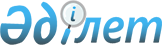 О бюджетах сельских округов Акжаикского района на 2020-2022 годы
					
			Утративший силу
			
			
		
					Решение Акжаикского районного маслихата Западно-Казахстанской области от 13 января 2020 года № 41-1. Зарегистрировано Департаментом юстиции Западно-Казахстанской области 14 января 2020 года № 5935. Утратило силу решением Акжаикского районного маслихата Западно-Казахстанской области от 5 апреля 2021 года № 3-5
      Сноска. Утратило силу решением Акжаикского районного маслихата Западно-Казахстанской области от 05.04.2021 № 3-5 (вводится в действие со дня первого официального опубликования).
      В соответствии с Бюджетным кодексом Республики Казахстан от 4 декабря 2008 года, Законом Республики Казахстан от 23 января 2001 года "О местном государственном управлении и самоуправлении в Республике Казахстан" и решением Акжаикского районного маслихата от 31 декабря 2019 года № 40-1 "О районном бюджете на 2020-2022 годы" (зарегистрированное в Реестре государственной регистрации нормативных правовых актов № 5927) Акжаикский районный маслихат РЕШИЛ:
      1. Утвердить бюджет Акжолского сельского округа на 2020-2022 годы согласно приложениям 1, 2 и 3 соответственно, в том числе на 2020 год в следующих объемах:
      1) доходы – 78 931 тысяча тенге:
      налоговые поступления – 2 281 тысяча тенге;
      неналоговые поступления – 0 тенге;
      поступления от продажи основного капитала – 0 тенге;
      поступления трансфертов – 76 650 тысяч тенге;
      2) затраты – 79 593 тысячи тенге;
      3) чистое бюджетное кредитование – 0 тенге:
      бюджетные кредиты – 0 тенге;
      погашение бюджетных кредитов – 0 тенге;
      4) сальдо по операциям с финансовыми активами – 0 тенге:
      приобретение финансовых активов – 0 тенге;
      поступления от продажи финансовых активов государства – 0 тенге;
      5) дефицит (профицит) бюджета – - 662 тысячи тенге;
      6) финансирование дефицита (использование профицита) бюджета – 662 тысячи тенге:
      поступления займов – 0 тенге;
      погашение займов – 0 тенге;
      используемые остатки бюджетных средств – 662 тысячи тенге.
      Сноска. Пункт 1 – в редакции решения Акжаикского районного маслихата Западно-Казахстанской области от 02.10.2020 № 53-1 (вводится в действие с 01.01.2020).


      2. Утвердить бюджет Алгабасского сельского округа на 2020-2022 годы согласно приложениям 4, 5 и 6 соответственно, в том числе на 2020 год в следующих объемах:
      1) доходы – 26 000 тысяч тенге:
      налоговые поступления – 1 479 тысяч тенге;
      неналоговые поступления – 20 тысяч тенге;
      поступления от продажи основного капитала – 0 тенге;
      поступления трансфертов – 24 501 тысяча тенге;
      2) затраты – 26 107 тысяч тенге;
      3) чистое бюджетное кредитование – 0 тенге:
      бюджетные кредиты – 0 тенге;
      погашение бюджетных кредитов – 0 тенге;
      4) сальдо по операциям с финансовыми активами – 0 тенге:
      приобретение финансовых активов – 0 тенге;
      поступления от продажи финансовых активов государства – 0 тенге;
      5) дефицит (профицит) бюджета – - 107 тысяч тенге;
      6) финансирование дефицита (использование профицита) бюджета – 107 тысяч тенге:
      поступления займов – 0 тенге;
      погашение займов – 0 тенге;
      используемые остатки бюджетных средств – 107 тысяч тенге.
      Сноска. Пункт 2 – в редакции решения Акжаикского районного маслихата Западно-Казахстанской области от 08.12.2020 № 55-1 (вводится в действие с 01.01.2020).


      3. Утвердить бюджет Алмалинского сельского округа на 2020-2022 годы согласно приложениям 7, 8 и 9 соответственно, в том числе на 2020 год в следующих объемах:
      1) доходы – 23 681 тысяча тенге:
      налоговые поступления – 3 490 тысяч тенге;
      неналоговые поступления – 140 тысяч тенге;
      поступления от продажи основного капитала – 0 тенге;
      поступления трансфертов – 20 051 тысяча тенге;
      2) затраты – 23 681 тысяча тенге;
      3) чистое бюджетное кредитование – 0 тенге:
      бюджетные кредиты – 0 тенге;
      погашение бюджетных кредитов – 0 тенге;
      4) сальдо по операциям с финансовыми активами – 0 тенге:
      приобретение финансовых активов – 0 тенге;
      поступления от продажи финансовых активов государства – 0 тенге;
      5) дефицит (профицит) бюджета – 0 тенге;
      6) финансирование дефицита (использование профицита) бюджета – 0 тенге:
      поступления займов – 0 тенге;
      погашение займов – 0 тенге;
      используемые остатки бюджетных средств – 0 тенге.
      Сноска. Пункт 3 – в редакции решения Акжаикского районного маслихата Западно-Казахстанской области от 08.12.2020 № 55-1 (вводится в действие с 01.01.2020).


      4. Утвердить бюджет Есенсайского сельского округа на 2020-2022 годы согласно приложениям10, 11 и 12 соответственно, в том числе на 2020 год в следующих объемах:
      1) доходы – 27 352 тысячи тенге:
      налоговые поступления – 1 374 тысячи тенге;
      неналоговые поступления – 20 тысяч тенге;
      поступления от продажи основного капитала – 0 тенге;
      поступления трансфертов – 25 958 тысяч тенге;
      2) затраты – 27 983 тысячи тенге;
      3) чистое бюджетное кредитование – 0 тенге:
      бюджетные кредиты – 0 тенге;
      погашение бюджетных кредитов – 0 тенге;
      4) сальдо по операциям с финансовыми активами – 0 тенге:
      приобретение финансовых активов – 0 тенге;
      поступления от продажи финансовых активов государства – 0 тенге;
      5) дефицит (профицит) бюджета – - 631 тысяча тенге;
      6) финансирование дефицита (использование профицита) бюджета – 631 тысяча тенге:
      поступления займов – 0 тенге;
      погашение займов – 0 тенге;
      используемые остатки бюджетных средств – 631 тысяча тенге.
      Сноска. Пункт 4 – в редакции решения Акжаикского районного маслихата Западно-Казахстанской области от 08.12.2020 № 55-1 (вводится в действие с 01.01.2020).


      5. Утвердить бюджет Тайпакского сельского округа на 2020-2022 годы согласно приложениям 13, 14 и 15 соответственно, в том числе на 2020 год в следующих объемах:
      1) доходы – 174 818 тысяч тенге:
      налоговые поступления – 9 479 тысяч тенге;
      неналоговые поступления – 553 тысячи тенге;
      поступления от продажи основного капитала – 0 тенге;
      поступления трансфертов – 164 786 тысяч тенге;
      2) затраты – 178 355 тысяч тенге;
      3) чистое бюджетное кредитование – 0 тенге:
      бюджетные кредиты – 0 тенге;
      погашение бюджетных кредитов – 0 тенге;
      4) сальдо по операциям с финансовыми активами – 0 тенге:
      приобретение финансовых активов – 0 тенге;
      поступления от продажи финансовых активов государства – 0 тенге;
      5) дефицит (профицит) бюджета – - 3 537 тысяч тенге;
      6) финансирование дефицита (использование профицита) бюджета – 3 537 тысяч тенге:
      поступления займов – 0 тенге;
      погашение займов – 0 тенге;
      используемые остатки бюджетных средств – 3 537 тысяч тенге.
      Сноска. Пункт 5 – в редакции решения Акжаикского районного маслихата Западно-Казахстанской области от 08.12.2020 № 55-1 (вводится в действие с 01.01.2020).


      6. Утвердить бюджет Чапаевского сельского округа на 2020-2022 годы согласно приложениям 16, 17 и 18 соответственно, в том числе на 2020 год в следующих объемах:
      1) доходы – 269 996 тысяч тенге:
      налоговые поступления – 22 564 тысячи тенге;
      неналоговые поступления – 4 750 тысяч тенге;
      поступления от продажи основного капитала – 1 852 тысячи тенге;
      поступления трансфертов – 240 830 тысяч тенге;
      2) затраты – 277 206 тысяч тенге;
      3) чистое бюджетное кредитование – 0 тенге:
      бюджетные кредиты – 0 тенге;
      погашение бюджетных кредитов – 0 тенге;
      4) сальдо по операциям с финансовыми активами – 0 тенге:
      приобретение финансовых активов – 0 тенге;
      поступления от продажи финансовых активов государства – 0 тенге;
      5) дефицит (профицит) бюджета – - 7 710 тысяч тенге;
      6) финансирование дефицита (использование профицита) бюджета – 7 710 тысяч тенге:
      поступления займов – 0 тенге;
      погашение займов – 0 тенге;
      используемые остатки бюджетных средств – 7 710 тысяч тенге.
      Сноска. Пункт 6 – в редакции решения Акжаикского районного маслихата Западно-Казахстанской области от 08.12.2020 № 55-1 (вводится в действие с 01.01.2020).


      7. Утвердить бюджет Аксуатского сельского округа на 2020-2022 годы согласно приложениям 19, 20 и 21 соответственно, в том числе на 2020 год в следующих объемах:
      1) доходы – 29 001 тысяча тенге:
      налоговые поступления – 1 910 тысяч тенге;
      неналоговые поступления – 92 тысячи тенге;
      поступления от продажи основного капитала – 0 тенге;
      поступления трансфертов – 26 999 тысяч тенге;
      2) затраты – 29 001 тысяча тенге;
      3) чистое бюджетное кредитование – 0 тенге:
      бюджетные кредиты – 0 тенге;
      погашение бюджетных кредитов – 0 тенге;
      4) сальдо по операциям с финансовыми активами – 0 тенге:
      приобретение финансовых активов – 0 тенге;
      поступления от продажи финансовых активов государства – 0 тенге;
      5) дефицит (профицит) бюджета – 0 тенге;
      6) финансирование дефицита (использование профицита) бюджета – 0 тенге:
      поступления займов – 0 тенге;
      погашение займов – 0 тенге;
      используемые остатки бюджетных средств – 0 тенге.
      Сноска. Пункт 7 – в редакции решения Акжаикского районного маслихата Западно-Казахстанской области от 08.12.2020 № 55-1 (вводится в действие с 01.01.2020).


      8. Утвердить бюджет Бударинского сельского округа на 2020-2022 годы согласно приложениям 22, 23 и 24 соответственно, в том числе на 2020 год в следующих объемах:
      1) доходы – 20 417 тысяч тенге:
      налоговые поступления – 909 тысяч тенге;
      неналоговые поступления – 0 тенге;
      поступления от продажи основного капитала – 0 тенге;
      поступления трансфертов – 19 508 тысяч тенге;
      2) затраты – 20 417 тысяч тенге;
      3) чистое бюджетное кредитование – 0 тенге:
      бюджетные кредиты – 0 тенге;
      погашение бюджетных кредитов – 0 тенге;
      4) сальдо по операциям с финансовыми активами – 0 тенге:
      приобретение финансовых активов – 0 тенге;
      поступления от продажи финансовых активов государства – 0 тенге;
      5) дефицит (профицит) бюджета – 0 тенге;
      6) финансирование дефицита (использование профицита) бюджета – 0 тенге:
      поступления займов – 0 тенге;
      погашение займов – 0 тенге;
      используемые остатки бюджетных средств – 0 тенге.
      Сноска. Пункт 8 – в редакции решения Акжаикского районного маслихата Западно-Казахстанской области от 08.12.2020 № 55-1 (вводится в действие с 01.01.2020).


      9. Утвердить бюджет Базартюбинского сельского округа на 2020-2022 годы согласно приложениям 25, 26 и 27 соответственно, в том числе на 2020 год в следующих объемах:
      1) доходы – 24 833 тысячи тенге:
      налоговые поступления – 994 тысячи тенге;
      неналоговые поступления – 941 тысяча тенге;
      поступления от продажи основного капитала – 0 тенге;
      поступления трансфертов – 22 898 тысяч тенге;
      2) затраты – 24 833 тысячи тенге;
      3) чистое бюджетное кредитование – 0 тенге:
      бюджетные кредиты – 0 тенге;
      погашение бюджетных кредитов – 0 тенге;
      4) сальдо по операциям с финансовыми активами – 0 тенге:
      приобретение финансовых активов – 0 тенге;
      поступления от продажи финансовых активов государства – 0 тенге;
      5) дефицит (профицит) бюджета – 0 тенге;
      6) финансирование дефицита (использование профицита) бюджета – 0 тенге:
      поступления займов – 0 тенге;
      погашение займов – 0 тенге;
      используемые остатки бюджетных средств – 0 тенге.
      Сноска. Пункт 9 – в редакции решения Акжаикского районного маслихата Западно-Казахстанской области от 08.12.2020 № 55-1 (вводится в действие с 01.01.2020).


      10. Утвердить бюджет Базаршоланского сельского округа на 2020-2022 годы согласно приложениям 28, 29 и 30 соответственно, в том числе на 2020 год в следующих объемах:
      1) доходы – 29 991 тысяча тенге:
      налоговые поступления – 467 тысяч тенге;
      неналоговые поступления – 64 тысяч тенге;
      поступления от продажи основного капитала – 0 тенге;
      поступления трансфертов – 29 460 тысяч тенге;
      2) затраты – 29 991 тысяча тенге;
      3) чистое бюджетное кредитование – 0 тенге:
      бюджетные кредиты – 0 тенге;
      погашение бюджетных кредитов – 0 тенге;
      4) сальдо по операциям с финансовыми активами – 0 тенге:
      приобретение финансовых активов – 0 тенге;
      поступления от продажи финансовых активов государства – 0 тенге;
      5) дефицит (профицит) бюджета – 0 тенге;
      6) финансирование дефицита (использование профицита) бюджета – 0 тенге:
      поступления займов – 0 тенге;
      погашение займов – 0 тенге;
      используемые остатки бюджетных средств – 0 тенге.
      Сноска. Пункт 10 – в редакции решения Акжаикского районного маслихата Западно-Казахстанской области от 08.12.2020 № 55-1 (вводится в действие с 01.01.2020).


      11. Утвердить бюджет Конеккеткенского сельского округа на 2020-2022 годы согласно приложениям 31, 32 и 33 соответственно, в том числе на 2020 год в следующих объемах:
      1) доходы – 23 913 тысяч тенге:
      налоговые поступления – 361 тысяча тенге;
      неналоговые поступления – 181 тысяча тенге;
      поступления от продажи основного капитала – 0 тенге;
      поступления трансфертов – 23 371 тысяча тенге;
      2) затраты – 23 913 тысяч тенге;
      3) чистое бюджетное кредитование – 0 тенге:
      бюджетные кредиты – 0 тенге;
      погашение бюджетных кредитов – 0 тенге;
      4) сальдо по операциям с финансовыми активами – 0 тенге:
      приобретение финансовых активов – 0 тенге;
      поступления от продажи финансовых активов государства – 0 тенге;
      5) дефицит (профицит) бюджета – 0 тенге;
      6) финансирование дефицита (использование профицита) бюджета – 0 тенге:
      поступления займов – 0 тенге;
      погашение займов – 0 тенге;
      используемые остатки бюджетных средств – 0 тенге.
      Сноска. Пункт 11 – в редакции решения Акжаикского районного маслихата Западно-Казахстанской области от 02.10.2020 № 53-1 (вводится в действие с 01.01.2020).


      12. Утвердить бюджет Жанабулакского сельского округа на 2020-2022 годы согласно приложениям 34, 35 и 36 соответственно, в том числе на 2020 год в следующих объемах:
      1) доходы – 20 370 тысяч тенге:
      налоговые поступления – 428 тысяч тенге;
      неналоговые поступления – 20 тысяч тенге;
      поступления от продажи основного капитала – 0 тенге;
      поступления трансфертов – 19 922 тысячи тенге;
      2) затраты – 20 370 тысяч тенге;
      3) чистое бюджетное кредитование – 0 тенге:
      бюджетные кредиты – 0 тенге;
      погашение бюджетных кредитов – 0 тенге;
      4) сальдо по операциям с финансовыми активами – 0 тенге:
      приобретение финансовых активов – 0 тенге;
      поступления от продажи финансовых активов государства – 0 тенге;
      5) дефицит (профицит) бюджета – 0 тенге;
      6) финансирование дефицита (использование профицита) бюджета – 0 тенге:
      поступления займов – 0 тенге;
      погашение займов – 0 тенге;
      используемые остатки бюджетных средств – 0 тенге.
      Сноска. Пункт 12 – в редакции решения Акжаикского районного маслихата Западно-Казахстанской области от 08.12.2020 № 55-1 (вводится в действие с 01.01.2020).


      13. Утвердить бюджет Жамбылского сельского округа на 2020-2022 годы согласно приложениям 37, 38 и 39 соответственно, в том числе на 2020 год в следующих объемах:
      1) доходы – 23 390 тысяч тенге:
      налоговые поступления – 310 тысяч тенге;
      неналоговые поступления – 385 тысяч тенге;
      поступления от продажи основного капитала – 0 тенге;
      поступления трансфертов – 22 695 тысяч тенге;
      2) затраты – 23 390 тысяч тенге;
      3) чистое бюджетное кредитование – 0 тенге:
      бюджетные кредиты – 0 тенге;
      погашение бюджетных кредитов – 0 тенге;
      4) сальдо по операциям с финансовыми активами – 0 тенге:
      приобретение финансовых активов – 0 тенге;
      поступления от продажи финансовых активов государства – 0 тенге;
      5) дефицит (профицит) бюджета – 0 тенге;
      6) финансирование дефицита (использование профицита) бюджета – 0 тенге:
      поступления займов – 0 тенге;
      погашение займов – 0 тенге;
      используемые остатки бюджетных средств – 0 тенге.
      Сноска. Пункт 13 – в редакции решения Акжаикского районного маслихата Западно-Казахстанской области от 08.12.2020 № 55-1 (вводится в действие с 01.01.2020).


      14. Утвердить бюджет Курайлысайского сельского округа на 2020-2022 годы согласно приложениям 40, 41 и 42 соответственно, в том числе на 2020 год в следующих объемах:
      1) доходы – 31 461 тысяча тенге:
      налоговые поступления – 462 тысячи тенге;
      неналоговые поступления – 20 тысяч тенге;
      поступления от продажи основного капитала – 0 тенге;
      поступления трансфертов – 30 979 тысяч тенге;
      2) затраты – 31 461 тысяча тенге;
      3) чистое бюджетное кредитование – 0 тенге:
      бюджетные кредиты – 0 тенге;
      погашение бюджетных кредитов – 0 тенге;
      4) сальдо по операциям с финансовыми активами – 0 тенге:
      приобретение финансовых активов – 0 тенге;
      поступления от продажи финансовых активов государства – 0 тенге;
      5) дефицит (профицит) бюджета – 0 тенге;
      6) финансирование дефицита (использование профицита) бюджета – 0 тенге:
      поступления займов – 0 тенге;
      погашение займов – 0 тенге;
      используемые остатки бюджетных средств – 0 тенге.
      Сноска. Пункт 14 – в редакции решения Акжаикского районного маслихата Западно-Казахстанской области от 08.12.2020 № 55-1 (вводится в действие с 01.01.2020).


      15. Утвердить бюджет Караултюбинского сельского округа на 2020-2022 годы согласно приложениям 43, 44 и 45 соответственно, в том числе на 2020 год в следующих объемах:
      1) доходы – 27 427 тысяч тенге:
      налоговые поступления – 532 тысячи тенге;
      неналоговые поступления – 20 тысяч тенге;
      поступления от продажи основного капитала – 0 тенге;
      поступления трансфертов – 26 875 тысяч тенге;
      2) затраты – 27 427 тысяч тенге;
      3) чистое бюджетное кредитование – 0 тенге:
      бюджетные кредиты – 0 тенге;
      погашение бюджетных кредитов – 0 тенге;
      4) сальдо по операциям с финансовыми активами – 0 тенге:
      приобретение финансовых активов – 0 тенге;
      поступления от продажи финансовых активов государства – 0 тенге;
      5) дефицит (профицит) бюджета – 0 тенге;
      6) финансирование дефицита (использование профицита) бюджета – 0 тенге:
      поступления займов – 0 тенге;
      погашение займов – 0 тенге;
      используемые остатки бюджетных средств – 0 тенге.
      Сноска. Пункт 15 – в редакции решения Акжаикского районного маслихата Западно-Казахстанской области от 02.10.2020 № 53-1 (вводится в действие с 01.01.2020).


      16. Утвердить бюджет Кабыршактинского сельского округа на 2020-2022 годы согласно приложениям 46, 47 и 48 соответственно, в том числе на 2020 год в следующих объемах:
      1) доходы – 24 783 тысячи тенге:
      налоговые поступления – 420 тысяч тенге;
      неналоговые поступления – 355 тысяч тенге;
      поступления от продажи основного капитала – 0 тенге;
      поступления трансфертов – 24 008 тысяч тенге;
      2) затраты – 24 783 тысячи тенге;
      3) чистое бюджетное кредитование – 0 тенге:
      бюджетные кредиты – 0 тенге;
      погашение бюджетных кредитов – 0 тенге;
      4) сальдо по операциям с финансовыми активами – 0 тенге:
      приобретение финансовых активов – 0 тенге;
      поступления от продажи финансовых активов государства – 0 тенге;
      5) дефицит (профицит) бюджета – 0 тенге;
      6) финансирование дефицита (использование профицита) бюджета – 0 тенге:
      поступления займов – 0 тенге;
      погашение займов – 0 тенге;
      используемые остатки бюджетных средств – 0 тенге.
      Сноска. Пункт 16 – в редакции решения Акжаикского районного маслихата Западно-Казахстанской области от 02.10.2020 № 53-1 (вводится в действие с 01.01.2020).


      17. Утвердить бюджет Сартогайского сельского округа на 2020-2022 годы согласно приложениям 49, 50 и 51 соответственно, в том числе на 2020 год в следующих объемах:
      1) доходы – 34 429 тысяч тенге:
      налоговые поступления – 330 тысяч тенге;
      неналоговые поступления – 20 тысяч тенге;
      поступления от продажи основного капитала – 0 тенге;
      поступления трансфертов – 34 079 тысяч тенге;
      2) затраты – 34 429 тысяч тенге;
      3) чистое бюджетное кредитование – 0 тенге:
      бюджетные кредиты – 0 тенге;
      погашение бюджетных кредитов – 0 тенге;
      4) сальдо по операциям с финансовыми активами – 0 тенге:
      приобретение финансовых активов – 0 тенге;
      поступления от продажи финансовых активов государства – 0 тенге;
      5) дефицит (профицит) бюджета – 0 тенге;
      6) финансирование дефицита (использование профицита) бюджета – 0 тенге:
      поступления займов – 0 тенге;
      погашение займов – 0 тенге;
      используемые остатки бюджетных средств – 0 тенге.
      Сноска. Пункт 17 – в редакции решения Акжаикского районного маслихата Западно-Казахстанской области от 02.10.2020 № 53-1 (вводится в действие с 01.01.2020).


      18. Утвердить бюджет Мергеневского сельского округа на 2020-2022 годы согласно приложениям 52, 53 и 54 соответственно, в том числе на 2020 год в следующих объемах:
      1) доходы – 22 730 тысяч тенге:
      налоговые поступления – 447 тысяч тенге;
      неналоговые поступления – 522 тысячи тенге;
      поступления от продажи основного капитала – 0 тенге;
      поступления трансфертов – 21 761 тысяча тенге;
      2) затраты – 22 730 тысяч тенге;
      3) чистое бюджетное кредитование – 0 тенге:
      бюджетные кредиты – 0 тенге;
      погашение бюджетных кредитов – 0 тенге;
      4) сальдо по операциям с финансовыми активами – 0 тенге:
      приобретение финансовых активов – 0 тенге;
      поступления от продажи финансовых активов государства – 0 тенге;
      5) дефицит (профицит) бюджета – 0 тенге;
      6) финансирование дефицита (использование профицита) бюджета – 0 тенге:
      поступления займов – 0 тенге;
      погашение займов – 0 тенге;
      используемые остатки бюджетных средств – 0 тенге.
      Сноска. Пункт 18 – в редакции решения Акжаикского районного маслихата Западно-Казахстанской области от 08.12.2020 № 55-1 (вводится в действие с 01.01.2020).


      19. Поступления в бюджеты сельских округов на 2020 год формируется в соответствии с Бюджетным кодексом Республики Казахстан и решением Акжаикского районного маслихата от 31 декабря 2019 года № 40-1 "О районном бюджете на 2020-2022 годы" (зарегистрированное в Реестре государственной регистрации нормативных правовых актов № 5927).
      20. Деньги от реализации товаров и услуг, предоставляемых государственными учреждениями, подведомственных местным исполнительным органам, используются в порядке, определяемом Бюджетным кодексом Республики Казахстан и Правительством Республики Казахстан.
      21. Установить гражданским служащим в области здравоохранения, социального обеспечения, образования, культуры, спорта и ветеринарии работающим в сельской местности, согласно перечню должностей специалистов, определенных в соответствии с трудовым законодательством Республики Казахстан, повышение на 25% должностных окладов по сравнению со ставками гражданских служащих, занимающимися этими видами деятельности в городских условиях, с 1 января 2020 года.
      22. Руководителю аппарата районного маслихата (Ашабаев А.) обеспечить государственную регистрацию данного решения в органах юстиции.
      23. Настоящее решение вводится в действие с 1 января 2020 года. Бюджет Акжолского сельского округа на 2020 год
      Сноска. Приложение 1 – в редакции решения Акжаикского районного маслихата Западно-Казахстанской области от 08.12.2020 № 55-1 (вводится в действие с 01.01.2020).

 Бюджет Акжолского сельского округа на 2021 год Бюджет Акжолского сельского округа на 2022 год Бюджет Алгабасского сельского округа на 2020 год
      Сноска. Приложение 4 – в редакции решения Акжаикского районного маслихата Западно-Казахстанской области от 08.12.2020 № 55-1 (вводится в действие с 01.01.2020).

 Бюджет Алгабасского сельского округа на 2021 год Бюджет Алгабасского сельского округа на 2022 год Бюджет Алмалинского сельского округа на 2020 год
      Сноска. Приложение 7 – в редакции решения Акжаикского районного маслихата Западно-Казахстанской области от 08.12.2020 № 55-1 (вводится в действие с 01.01.2020).

 Бюджет Алмалинского сельского округа на 2021 год Бюджет Алмалинского сельского округа на 2022 год Бюджет Есенсайского сельского округа на 2020 год
      Сноска. Приложение 10 – в редакции решения Акжаикского районного маслихата Западно-Казахстанской области от 08.12.2020 № 55-1 (вводится в действие с 01.01.2020).

 Бюджет Есенсайского сельского округа на 2021 год Бюджет Есенсайского сельского округа на 2022 год Бюджет Тайпакского сельского округа на 2020 год
      Сноска. Приложение 13 – в редакции решения Акжаикского районного маслихата Западно-Казахстанской области от 08.12.2020 № 55-1 (вводится в действие с 01.01.2020).

 Бюджет Тайпакского сельского округа на 2021 год Бюджет Тайпакского сельского округа на 2022 год Бюджет Чапаевского сельского округа на 2020 год
      Сноска. Приложение 16 – в редакции решения Акжаикского районного маслихата Западно-Казахстанской области от 08.12.2020 № 55-1 (вводится в действие с 01.01.2020).

 Бюджет Чапаевского сельского округа на 2021 год Бюджет Чапаевского сельского округа на 2022 год Бюджет Аксуатского сельского округа на 2020 год
      Сноска. Приложение 19 – в редакции решения Акжаикского районного маслихата Западно-Казахстанской области от 08.12.2020 № 55-1 (вводится в действие с 01.01.2020).

 Бюджет Аксуатского сельского округа на 2021 год Бюджет Аксуатского сельского округа на 2022 год Бюджет Бударинского сельского округа на 2020 год
      Сноска. Приложение 22 – в редакции решения Акжаикского районного маслихата Западно-Казахстанской области от 08.12.2020 № 55-1 (вводится в действие с 01.01.2020).

 Бюджет Бударинского сельского округа на 2021 год Бюджет Бударинского сельского округа на 2022 год Бюджет Базартюбинского сельского округа на 2020 год
      Сноска. Приложение 25 – в редакции решения Акжаикского районного маслихата Западно-Казахстанской области от 08.12.2020 № 55-1 (вводится в действие с 01.01.2020).

 Бюджет Базартюбинского сельского округа на 2021 год Бюджет Базартюбинского сельского округа на 2022 год Бюджет Базаршоланского сельского округа на 2020 год
      Сноска. Приложение 28 – в редакции решения Акжаикского районного маслихата Западно-Казахстанской области от 08.12.2020 № 55-1 (вводится в действие с 01.01.2020).

 Бюджет Базаршоланского сельского округа на 2021 год Бюджет Базаршоланского сельского округа на 2022 год Бюджет Конекеткенского сельского округа на 2020 год
      Сноска. Приложение 31 – в редакции решения Акжаикского районного маслихата Западно-Казахстанской области от 08.12.2020 № 55-1 (вводится в действие с 01.01.2020).

 Бюджет Конекеткенского сельского округа на 2021 год Бюджет Конекеткенского сельского округа на 2022 год Бюджет Жанабулакского сельского округа на 2020 год
      Сноска. Приложение 34 – в редакции решения Акжаикского районного маслихата Западно-Казахстанской области от 08.12.2020 № 55-1 (вводится в действие с 01.01.2020).

 Бюджет Жанабулакского сельского округа на 2021 год Бюджет Жанабулакского сельского округа на 2022 год Бюджет Жамбылского сельского округа на 2020 год
      Сноска. Приложение 37 – в редакции решения Акжаикского районного маслихата Западно-Казахстанской области от 08.12.2020 № 55-1 (вводится в действие с 01.01.2020).

 Бюджет Жамбылского сельского округа на 2021 год Бюджет Жамбылского сельского округа на 2022 год Бюджет Курайлысайского сельского округа на 2020 год
      Сноска. Приложение 40 – в редакции решения Акжаикского районного маслихата Западно-Казахстанской области от 08.12.2020 № 55-1 (вводится в действие с 01.01.2020).

 Бюджет Курайлысайского сельского округа на 2021 год Бюджет Курайлысайского сельского округа на 2022 год Бюджет Караултюбинского сельского округа на 2020 год
      Сноска. Приложение 43 – в редакции решения Акжаикского районного маслихата Западно-Казахстанской области от 08.12.2020 № 55-1 (вводится в действие с 01.01.2020).

 Бюджет Караултюбинского сельского округа на 2021 год Бюджет Караултюбинского сельского округа на 2022 год Бюджет Кабыршактинского сельского округа на 2020 год
      Сноска. Приложение 46 – в редакции решения Акжаикского районного маслихата Западно-Казахстанской области от 08.12.2020 № 55-1 (вводится в действие с 01.01.2020).

 Бюджет Кабыршактинского сельского округа на 2021 год Бюджет Кабыршактинского сельского округа на 2022 год Бюджет Сартогайского сельского округа на 2020 год
      Сноска. Приложение 49 – в редакции решения Акжаикского районного маслихата Западно-Казахстанской области от 02.10.2020 № 53-1 (вводится в действие с 01.01.2020). Бюджет Сартогайского сельского округа на 2021 год Бюджет Сартогайского сельского округа на 2022 год Бюджет Мергеневского сельского округа на 2020 год
      Сноска. Приложение 52 – в редакции решения Акжаикского районного маслихата Западно-Казахстанской области от 08.12.2020 № 55-1 (вводится в действие с 01.01.2020).

 Бюджет Мергеневского сельского округа на 2021 год Бюджет Мергеневского сельского округа на 2022 год
					© 2012. РГП на ПХВ «Институт законодательства и правовой информации Республики Казахстан» Министерства юстиции Республики Казахстан
				
      Председатель сессии

А. Нургожина

      Секретарь Акжаикского районного маслихата

С. Сиражев
Приложение 1 
к решению Акжаикского 
районного маслихата 
от 13 января 2020 года № 41-1
Категория
Категория
Категория
Категория
Категория
Сумма, тысяч тенге
Класс
Класс
Класс
Класс
Сумма, тысяч тенге
Подкласс
Подкласс
Подкласс
Сумма, тысяч тенге
Специфика
Специфика
Сумма, тысяч тенге
Наименование
1
2
3
4
5
6
1) Доходы
 78 931
1
Налоговые поступления
2 281
01
Подоходный налог
75
2
Индивидуальный подоходный налог
75
04
Налоги на собственность
2 206
1
Налоги на имущество
46
3
Земельный налог
43
4
Налог на транспортные средства
2 117
2
Неналоговые поступления
0
3
Поступление от продажи основного капитала
0
4
Поступления трансфертов
76 650
02
Трансферты из вышестоящих органов государственного управления
76 650
3
Трансферты из районного (города областного значения) бюджета
76 650
Функциональная группа
Функциональная группа
Функциональная группа
Функциональная группа
Функциональная группа
Сумма, тысяч тенге
Функциональная подгруппа
Функциональная подгруппа
Функциональная подгруппа
Функциональная подгруппа
Сумма, тысяч тенге
Администратор бюджетных программ
Администратор бюджетных программ
Администратор бюджетных программ
Сумма, тысяч тенге
Программа
Программа
Сумма, тысяч тенге
Наименование
1
2
3
4
5
6
2) Затраты
 79 593
01
Государственные услуги общего характера
21 763
1
Представительные, исполнительные и другие органы, выполняющие общие функции государственного управления
21 763
124
Аппарат акима города районного значения, села, поселка, сельского округа
21 763
001
Услуги по обеспечению деятельности акима города районного значения, села, поселка, сельского округа
20 113
022
Капитальные расходы государственного органа
1 650
04
Образование
50 232
1
Дошкольное воспитание и обучение
50 232
124
Аппарат акима города районного значения, села, поселка, сельского округа
50 232
004
Дошкольное воспитание и обучение и организация медицинского обслуживания в организациях дошкольного воспитания и обучения
50 232
07
Жилищно-коммунальное хозяйство
7 598
3
Благоустройство населенных пунктов
7 598
124
Аппарат акима города районного значения, села, поселка, сельского округа
7 598
008
Освещение улиц в населенных пунктах
1 671
009
Обеспечение санитарии населенных пунктов
0
011
Благоустройство и озеленение населенных пунктов
5 927
13
Прочие 
0
 15
Трансферты
0
3) Чистое бюджетное кредитование
0
Бюджетные кредиты
0
Категория
Категория
Категория
Категория
Категория
Сумма, тысяч тенге
Класс
Класс
Класс
Класс
Сумма, тысяч тенге
Подкласс
Подкласс
Подкласс
Сумма, тысяч тенге
Специфика
Специфика
Сумма, тысяч тенге
Наименование
5
Погашение бюджетных кредитов
0
4) Сальдо по операциям с финансовыми активами
0
Приобретение финансовых активов
0
6
Поступление от продажи финансовых активов государства
0
5) Дефицит (профицит) бюджета
 -662
6) Финансирование дефицита (использование профицита) бюджета
662

7
Поступления займов
0
Функциональная группа
Функциональная группа
Функциональная группа
Функциональная группа
Функциональная группа
Сумма, тысяч тенге
Функциональная подгруппа
Функциональная подгруппа
Функциональная подгруппа
Функциональная подгруппа
Сумма, тысяч тенге
Администратор бюджетных программ
Администратор бюджетных программ
Администратор бюджетных программ
Сумма, тысяч тенге
Программа
Программа
Сумма, тысяч тенге
Наименование
1
2
3
4
5
6
16
Погашение займов
 0
Категория
Категория
Категория
Категория
Категория
Сумма, тысяч тенге
Класс
Класс
Класс
Класс
Сумма, тысяч тенге
Подкласс
Подкласс
Подкласс
Сумма, тысяч тенге
Специфика
Специфика
Сумма, тысяч тенге
Наименование
8
Используемые остатки бюджетных средств
 662
01
Остатки бюджетных средств
662
1
Свободные остатки бюджетных средств
662Приложение 2
к решению Акжаикского 
районного маслихата
от 13 января 2020 года № 41-1
Категория
Категория
Категория
Категория
Категория
Сумма, тысяч тенге
Класс
Класс
Класс
Класс
Сумма, тысяч тенге
Подкласс
Подкласс
Подкласс
Сумма, тысяч тенге
Специфика
Специфика
Сумма, тысяч тенге
Наименование
1
2
3
4
5
6
1) Доходы
 79 431
1
Налоговые поступления
2 281
01
Подоходный налог
75
2
Индивидуальный подоходный налог
75
04
Налоги на собственность
2 206
1
Налоги на имущество
46
3
Земельный налог
43
4
Налог на транспортные средства
2 117
2
Неналоговые поступления
0
3
Поступление от продажи основного капитала
0
4
Поступления трансфертов
77 150
02
Трансферты из вышестоящих органов государственного управления
77 150
3
Трансферты из районного (города областного значения) бюджета
77 150
Функциональная группа
Функциональная группа
Функциональная группа
Функциональная группа
Функциональная группа
Сумма, тысяч тенге
Функциональная подгруппа
Функциональная подгруппа
Функциональная подгруппа
Функциональная подгруппа
Сумма, тысяч тенге
Администратор бюджетных программ
Администратор бюджетных программ
Администратор бюджетных программ
Сумма, тысяч тенге
Программа
Программа
Сумма, тысяч тенге
Наименование
1
2
3
4
5
6
2) Затраты
 79 431
01
Государственные услуги общего характера
19 378
1
Представительные, исполнительные и другие органы, выполняющие общие функции государственного управления
19 378
124
Аппарат акима города районного значения, села, поселка, сельского округа
19 378
001
Услуги по обеспечению деятельности акима города районного значения, села, поселка, сельского округа
19 378
022
Капитальные расходы государственного органа
0
04
Образование
50 232
1
Дошкольное воспитание и обучение
50 232
124
Аппарат акима города районного значения, села, поселка, сельского округа
50 232
004
Дошкольное воспитание и обучение и организация медицинского обслуживания в организациях дошкольного воспитания и обучения
50 232
07
Жилищно-коммунальное хозяйство
9 821
3
Благоустройство населенных пунктов
9 821
124
Аппарат акима города районного значения, села, поселка, сельского округа
9 821
008
Освещение улиц в населенных пунктах
1 671
009
Обеспечение санитарии населенных пунктов
0
011
Благоустройство и озеленение населенных пунктов
8 150
13
Прочие 
0
15
Трансферты
0
3) Чистое бюджетное кредитование
0
Бюджетные кредиты
0
Категория
Категория
Категория
Категория
Категория
Сумма, тысяч тенге
Класс
Класс
Класс
Класс
Сумма, тысяч тенге
Подкласс
Подкласс
Подкласс
Сумма, тысяч тенге
Специфика
Специфика
Сумма, тысяч тенге
Наименование
5
Погашение бюджетных кредитов
 0
4) Сальдо по операциям с финансовыми активами
0
Приобретение финансовых активов
0
6
Поступление от продажи финансовых активов государства
0
5) Дефицит (профицит) бюджета
0
6) Финансирование дефицита (использование профицита) бюджета
0

7
Поступления займов
0
16
Погашение займов
0
Категория
Категория
Категория
Категория
Категория
Сумма, тысяч тенге
Класс
Класс
Класс
Класс
Сумма, тысяч тенге
Подкласс
Подкласс
Подкласс
Сумма, тысяч тенге
Специфика
Специфика
Сумма, тысяч тенге
Наименование
8
Используемые остатки бюджетных средств
 0
01
Остатки бюджетных средств
0
1
Свободные остатки бюджетных средств
0Приложение 3
к решению Акжаикского 
районного маслихата
от 13 января 2020 года № 41-1
Категория
Категория
Категория
Категория
Категория
Сумма, тысяч тенге
Класс
Класс
Класс
Класс
Сумма, тысяч тенге
Подкласс
Подкласс
Подкласс
Сумма, тысяч тенге
Специфика
Специфика
Сумма, тысяч тенге
Наименование
1
2
3
4
5
6
1) Доходы
 79 431
1
Налоговые поступления
2 281
01
Подоходный налог
75
2
Индивидуальный подоходный налог
75
04
Налоги на собственность
2 206
1
Налоги на имущество
46
3
Земельный налог
43
4
Налог на транспортные средства
2 117
2
Неналоговые поступления
0
3
Поступление от продажи основного капитала
0
4
Поступления трансфертов
77 150
02
Трансферты из вышестоящих органов государственного управления
77 150
3
Трансферты из районного (города областного значения) бюджета
77 150
Функциональная группа
Функциональная группа
Функциональная группа
Функциональная группа
Функциональная группа
Сумма, тысяч тенге
Функциональная подгруппа
Функциональная подгруппа
Функциональная подгруппа
Функциональная подгруппа
Сумма, тысяч тенге
Администратор бюджетных программ
Администратор бюджетных программ
Администратор бюджетных программ
Сумма, тысяч тенге
Программа
Программа
Сумма, тысяч тенге
Наименование
1
2
3
4
5
6
2) Затраты
 79 431
01
Государственные услуги общего характера
19 378
1
Представительные, исполнительные и другие органы, выполняющие общие функции государственного управления
19 378
124
Аппарат акима города районного значения, села, поселка, сельского округа
19 378
001
Услуги по обеспечению деятельности акима города районного значения, села, поселка, сельского округа
19 378
022
Капитальные расходы государственного органа
0
04
Образование
50 232
1
Дошкольное воспитание и обучение
50 232
124
Аппарат акима города районного значения, села, поселка, сельского округа
50 232
004
Дошкольное воспитание и обучение и организация медицинского обслуживания в организациях дошкольного воспитания и обучения
50 232
07
Жилищно-коммунальное хозяйство
9 821
3
Благоустройство населенных пунктов
9 821
124
Аппарат акима города районного значения, села, поселка, сельского округа
9 821
008
Освещение улиц в населенных пунктах
1 671
009
Обеспечение санитарии населенных пунктов
0
011
Благоустройство и озеленение населенных пунктов
8 150
13
Прочие 
0
15
Трансферты
0
3) Чистое бюджетное кредитование
0
Бюджетные кредиты
0
Категория
Категория
Категория
Категория
Категория
Сумма, тысяч тенге
Класс
Класс
Класс
Класс
Сумма, тысяч тенге
Подкласс
Подкласс
Подкласс
Сумма, тысяч тенге
Специфика
Специфика
Сумма, тысяч тенге
Наименование
5
Погашение бюджетных кредитов
 0
4) Сальдо по операциям с финансовыми активами
0
Приобретение финансовых активов
0
6
Поступление от продажи финансовых активов государства
0
5) Дефицит (профицит) бюджета
0
6) Финансирование дефицита (использование профицита) бюджета
0

7
Поступления займов
0
16
Погашение займов
0
Категория
Категория
Категория
Категория
Категория
Сумма, тысяч тенге
Класс
Класс
Класс
Класс
Сумма, тысяч тенге
Подкласс
Подкласс
Подкласс
Сумма, тысяч тенге
Специфика
Специфика
Сумма, тысяч тенге
Наименование
8
Используемые остатки бюджетных средств
 0
01
Остатки бюджетных средств
0
1
Свободные остатки бюджетных средств
0Приложение 4 
к решению Акжаикского 
районного маслихата 
от 13 января 2020 года № 41-1
Категория
Категория
Категория
Категория
Категория
Сумма, тысяч тенге
Класс
Класс
Класс
Класс
Сумма, тысяч тенге
Подкласс
Подкласс
Подкласс
Сумма, тысяч тенге
Специфика
Специфика
Сумма, тысяч тенге
Наименование
1
2
3
4
5
6
1) Доходы
 26 000
1
Налоговые поступления
1 479
01
Подоходный налог
60
2
Индивидуальный подоходный налог
60
04
Налоги на собственность
1 419
1
Налоги на имущество
38
3
Земельный налог
31
4
Налог на транспортные средства
1 350
2
Неналоговые поступления
20
01
Доходы от государственной собственности
20
5
Доходы от аренды имущества, находящегося в государственной собственности
20
3
Поступление от продажи основного капитала
0
4
Поступления трансфертов
24 501
02
Трансферты из вышестоящих органов государственного управления
24 501
3
Трансферты из районного (города областного значения) бюджета
24 501
Функциональная группа
Функциональная группа
Функциональная группа
Функциональная группа
Функциональная группа
Сумма, тысяч тенге
Функциональная подгруппа
Функциональная подгруппа
Функциональная подгруппа
Функциональная подгруппа
Сумма, тысяч тенге
Администратор бюджетных программ
Администратор бюджетных программ
Администратор бюджетных программ
Сумма, тысяч тенге
Программа
Программа
Сумма, тысяч тенге
Наименование
1
2
3
4
5
6
2) Затраты
 26 107
01
Государственные услуги общего характера
23 621
1
Представительные, исполнительные и другие органы, выполняющие общие функции государственного управления
23 621
124
Аппарат акима города районного значения, села, поселка, сельского округа
23 621
001
Услуги по обеспечению деятельности акима города районного значения, села, поселка, сельского округа
23 621
022
Капитальные расходы государственного органа
0
07
Жилищно-коммунальное хозяйство
2 486
3
Благоустройство населенных пунктов
2 486
124
Аппарат акима города районного значения, села, поселка, сельского округа
2 486
008
Освещение улиц в населенных пунктах
1 310
009
Обеспечение санитарии населенных пунктов
1 018
011
Благоустройство и озеленение населенных пунктов
158
13
Прочие 
0
15
Трансферты
0
3) Чистое бюджетное кредитование
0
Бюджетные кредиты
0
Категория
Категория
Категория
Категория
Категория
Сумма, тысяч тенге
Класс
Класс
Класс
Класс
Сумма, тысяч тенге
Подкласс
Подкласс
Подкласс
Сумма, тысяч тенге
Специфика
Специфика
Сумма, тысяч тенге
Наименование
5
Погашение бюджетных кредитов
0
4) Сальдо по операциям с финансовыми активами
0
Приобретение финансовых активов
0
6
Поступление от продажи финансовых активов государства
0
5) Дефицит (профицит) бюджета
 -107
6) Финансирование дефицита (использование профицита) бюджета
107

7
Поступления займов
0
Функциональная группа
Функциональная группа
Функциональная группа
Функциональная группа
Функциональная группа
Сумма, тысяч тенге
Функциональная подгруппа
Функциональная подгруппа
Функциональная подгруппа
Функциональная подгруппа
Сумма, тысяч тенге
Администратор бюджетных программ
Администратор бюджетных программ
Администратор бюджетных программ
Сумма, тысяч тенге
Программа
Программа
Сумма, тысяч тенге
Наименование
1
2
3
4
5
6
16
Погашение займов
 0
Категория
Категория
Категория
Категория
Категория
Сумма, тысяч тенге
Класс
Класс
Класс
Класс
Сумма, тысяч тенге
Подкласс
Подкласс
Подкласс
Сумма, тысяч тенге
Специфика
Специфика
Сумма, тысяч тенге
Наименование
8
Используемые остатки бюджетных средств
 107
01
Остатки бюджетных средств
107
1
Свободные остатки бюджетных средств
107Приложение 5
к решению Акжаикского 
районного маслихата
от 13 января 2019 года № 41-1
Категория
Категория
Категория
Категория
Категория
Сумма, тысяч тенге
Класс
Класс
Класс
Класс
Сумма, тысяч тенге
Подкласс
Подкласс
Подкласс
Сумма, тысяч тенге
Специфика
Специфика
Сумма, тысяч тенге
Наименование
1
2
3
4
5
6
1) Доходы
 23 399
1
Налоговые поступления
1 479
01
Подоходный налог
60
2
Индивидуальный подоходный налог
200
04
Налоги на собственность
1 419
1
Налоги на имущество
38
3
Земельный налог
31
4
Налог на транспортные средства
1 350
2
Неналоговые поступления
20
01
Доходы от государственной собственности
20
5
Доходы от аренды имущества, находящегося в государственной собственности
20
3
Поступление от продажи основного капитала
0
4
Поступления трансфертов
21 900
02
Трансферты из вышестоящих органов государственного управления
21 900
3
Трансферты из районного (города областного значения) бюджета
21 900
Функциональная группа
Функциональная группа
Функциональная группа
Функциональная группа
Функциональная группа
Сумма, тысяч тенге
Функциональная подгруппа
Функциональная подгруппа
Функциональная подгруппа
Функциональная подгруппа
Сумма, тысяч тенге
Администратор бюджетных программ
Администратор бюджетных программ
Администратор бюджетных программ
Сумма, тысяч тенге
Программа
Программа
Сумма, тысяч тенге
Наименование
1
2
3
4
5
6
2) Затраты
 23 399
01
Государственные услуги общего характера
20 561
1
Представительные, исполнительные и другие органы, выполняющие общие функции государственного управления
20 561
124
Аппарат акима города районного значения, села, поселка, сельского округа
20 561
001
Услуги по обеспечению деятельности акима города районного значения, села, поселка, сельского округа
20 561
022
Капитальные расходы государственного органа
0
07
Жилищно-коммунальное хозяйство
2 838
3
Благоустройство населенных пунктов
2 838
124
Аппарат акима города районного значения, села, поселка, сельского округа
2 838
008
Освещение улиц в населенных пунктах
1 510
009
Обеспечение санитарии населенных пунктов
0
011
Благоустройство и озеленение населенных пунктов
1 328
13
Прочие 
0
15
Трансферты
0
3) Чистое бюджетное кредитование
0
Бюджетные кредиты
0
Категория
Категория
Категория
Категория
Категория
Сумма, тысяч тенге
Класс
Класс
Класс
Класс
Сумма, тысяч тенге
Подкласс
Подкласс
Подкласс
Сумма, тысяч тенге
Специфика
Специфика
Сумма, тысяч тенге
Наименование
5
Погашение бюджетных кредитов
 0
4) Сальдо по операциям с финансовыми активами
0
Приобретение финансовых активов
0
6
Поступление от продажи финансовых активов государства
0
5) Дефицит (профицит) бюджета
0
6) Финансирование дефицита (использование профицита) бюджета
0

7
Поступления займов
0
16
Погашение займов
0
Категория
Категория
Категория
Категория
Категория
Сумма, тысяч тенге
Класс
Класс
Класс
Класс
Сумма, тысяч тенге
Подкласс
Подкласс
Подкласс
Сумма, тысяч тенге
Специфика
Специфика
Сумма, тысяч тенге
Наименование
8
Используемые остатки бюджетных средств
 0
01
Остатки бюджетных средств
0
1
Свободные остатки бюджетных средств
0Приложение 6
к решению Акжаикского 
районного маслихата
от 13 января 2019 года № 41-1
Категория
Категория
Категория
Категория
Категория
Сумма, тысяч тенге
Класс
Класс
Класс
Класс
Сумма, тысяч тенге
Подкласс
Подкласс
Подкласс
Сумма, тысяч тенге
Специфика
Специфика
Сумма, тысяч тенге
Наименование
1
2
3
4
5
6
1) Доходы
 23 399
1
Налоговые поступления
1 479
01
Подоходный налог
60
2
Индивидуальный подоходный налог
200
04
Налоги на собственность
1 419
1
Налоги на имущество
38
3
Земельный налог
31
4
Налог на транспортные средства
1 350
2
Неналоговые поступления
20
01
Доходы от государственной собственности
20
5
Доходы от аренды имущества, находящегося в государственной собственности
20
3
Поступление от продажи основного капитала
0
4
Поступления трансфертов
21 900
02
Трансферты из вышестоящих органов государственного управления
21 900
3
Трансферты из районного (города областного значения) бюджета
21 900
Функциональная группа
Функциональная группа
Функциональная группа
Функциональная группа
Функциональная группа
Сумма, тысяч тенге
Функциональная подгруппа
Функциональная подгруппа
Функциональная подгруппа
Функциональная подгруппа
Сумма, тысяч тенге
Администратор бюджетных программ
Администратор бюджетных программ
Администратор бюджетных программ
Сумма, тысяч тенге
Программа
Программа
Сумма, тысяч тенге
Наименование
1
2
3
4
5
6
2) Затраты
 23 399
01
Государственные услуги общего характера
20 561
1
Представительные, исполнительные и другие органы, выполняющие общие функции государственного управления
20 561
124
Аппарат акима города районного значения, села, поселка, сельского округа
20 561
001
Услуги по обеспечению деятельности акима города районного значения, села, поселка, сельского округа
20 561
022
Капитальные расходы государственного органа
0
07
Жилищно-коммунальное хозяйство
2 838
3
Благоустройство населенных пунктов
2 838
124
Аппарат акима города районного значения, села, поселка, сельского округа
2 838
008
Освещение улиц в населенных пунктах
1 510
009
Обеспечение санитарии населенных пунктов
0
011
Благоустройство и озеленение населенных пунктов
1 328
13
Прочие 
0
15
Трансферты
0
3) Чистое бюджетное кредитование
0
Бюджетные кредиты
0
Категория
Категория
Категория
Категория
Категория
Сумма, тысяч тенге
Класс
Класс
Класс
Класс
Сумма, тысяч тенге
Подкласс
Подкласс
Подкласс
Сумма, тысяч тенге
Специфика
Специфика
Сумма, тысяч тенге
Наименование
5
Погашение бюджетных кредитов
 0
4) Сальдо по операциям с финансовыми активами
0
Приобретение финансовых активов
0
6
Поступление от продажи финансовых активов государства
0
5) Дефицит (профицит) бюджета
0
6) Финансирование дефицита (использование профицита) бюджета
0

7
Поступления займов
0
16
Погашение займов
0
Категория
Категория
Категория
Категория
Категория
Сумма, тысяч тенге
Класс
Класс
Класс
Класс
Сумма, тысяч тенге
Подкласс
Подкласс
Подкласс
Сумма, тысяч тенге
Специфика
Специфика
Сумма, тысяч тенге
Наименование
8
Используемые остатки бюджетных средств
 0
01
Остатки бюджетных средств
0
1
Свободные остатки бюджетных средств
0Приложение 7 
к решению Акжаикского 
районного маслихата 
от 13 января 2020 года № 41-1
Категория
Категория
Категория
Категория
Категория
Сумма, тысяч тенге
Класс
Класс
Класс
Класс
Сумма, тысяч тенге
Подкласс
Подкласс
Подкласс
Сумма, тысяч тенге
Специфика
Специфика
Сумма, тысяч тенге
Наименование
1
2
3
4
5
6
1) Доходы
 23 681
1
Налоговые поступления
3 490
01
Подоходный налог
536
2
Индивидуальный подоходный налог
536
04
Налоги на собственность
2 954
1
Налоги на имущество
12
3
Земельный налог
59
4
Налог на транспортные средства
2 883
2
Неналоговые поступления
140
01
Доходы от государственной собственности
140
5
Доходы от аренды имущества, находящегося в государственной собственности
140
3
Поступление от продажи основного капитала
0
4
Поступления трансфертов
20 051
02
Трансферты из вышестоящих органов государственного управления
20 051
3
Трансферты из районного (города областного значения) бюджета
20 051
Функциональная группа
Функциональная группа
Функциональная группа
Функциональная группа
Функциональная группа
Сумма, тысяч тенге
Функциональная подгруппа
Функциональная подгруппа
Функциональная подгруппа
Функциональная подгруппа
Сумма, тысяч тенге
Администратор бюджетных программ
Администратор бюджетных программ
Администратор бюджетных программ
Сумма, тысяч тенге
Программа
Программа
Сумма, тысяч тенге
Наименование
1
2
3
4
5
6
2) Затраты
 23 681
01
Государственные услуги общего характера
21 509
1
Представительные, исполнительные и другие органы, выполняющие общие функции государственного управления
21 509
124
Аппарат акима города районного значения, села, поселка, сельского округа
21 509
001
Услуги по обеспечению деятельности акима города районного значения, села, поселка, сельского округа
21 509
022
Капитальные расходы государственного органа
0
07
Жилищно-коммунальное хозяйство
2 172
3
Благоустройство населенных пунктов
2 172
124
Аппарат акима города районного значения, села, поселка, сельского округа
2 172
008
Освещение улиц в населенных пунктах
1 952
009
Обеспечение санитарии населенных пунктов
0
011
Благоустройство и озеленение населенных пунктов
220
13
Прочие 
0
15
Трансферты 
0
3) Чистое бюджетное кредитование
0
Бюджетные кредиты
0
Категория
Категория
Категория
Категория
Категория
Сумма, тысяч тенге
Класс
Класс
Класс
Класс
Сумма, тысяч тенге
Подкласс
Подкласс
Подкласс
Сумма, тысяч тенге
Специфика
Специфика
Сумма, тысяч тенге
Наименование
5
Погашение бюджетных кредитов
 0
4) Сальдо по операциям с финансовыми активами
0
Приобретение финансовых активов
0
6
Поступление от продажи финансовых активов государства
0
5) Дефицит (профицит) бюджета
0
6) Финансирование дефицита (использование профицита) бюджета
0

7
Поступления займов
0
Функциональная группа
Функциональная группа
Функциональная группа
Функциональная группа
Функциональная группа
Сумма, тысяч тенге
Функциональная подгруппа
Функциональная подгруппа
Функциональная подгруппа
Функциональная подгруппа
Сумма, тысяч тенге
Администратор бюджетных программ
Администратор бюджетных программ
Администратор бюджетных программ
Сумма, тысяч тенге
Программа
Программа
Сумма, тысяч тенге
Наименование
Наименование
1
2
3
4
5
6
16
Погашение займов
 0
Категория
Категория
Категория
Категория
Категория
Сумма, тысяч тенге
Класс
Класс
Класс
Класс
Сумма, тысяч тенге
Подкласс
Подкласс
Подкласс
Сумма, тысяч тенге
Специфика
Специфика
Сумма, тысяч тенге
Наименование
8
Используемые остатки бюджетных средств
 0
01
Остатки бюджетных средств
0
1
Свободные остатки бюджетных средств
0Приложение 8
к решению Акжаикского 
районного маслихата
от 13 января 2020 года № 41-1
Категория
Категория
Категория
Категория
Категория
Сумма, тысяч тенге
Класс
Класс
Класс
Класс
Сумма, тысяч тенге
Подкласс
Подкласс
Подкласс
Сумма, тысяч тенге
Специфика
Специфика
Сумма, тысяч тенге
Наименование
1
2
3
4
5
6
1) Доходы
 23 200
1
Налоговые поступления
3 129
01
Подоходный налог
175
2
Индивидуальный подоходный налог
175
04
Налоги на собственность
2 954
1
Налоги на имущество
39
3
Земельный налог
32
4
Налог на транспортные средства
2 883
2
Неналоговые поступления
20
01
Доходы от государственной собственности
20
5
Доходы от аренды имущества, находящегося в государственной собственности
20
3
Поступление от продажи основного капитала
0
4
Поступления трансфертов
20 051
02
Трансферты из вышестоящих органов государственного управления
20 051
3
Трансферты из районного (города областного значения) бюджета
20 051
Функциональная группа
Функциональная группа
Функциональная группа
Функциональная группа
Функциональная группа
Сумма, тысяч тенге
Функциональная подгруппа
Функциональная подгруппа
Функциональная подгруппа
Функциональная подгруппа
Сумма, тысяч тенге
Администратор бюджетных программ
Администратор бюджетных программ
Администратор бюджетных программ
Сумма, тысяч тенге
Программа
Программа
Сумма, тысяч тенге
Наименование
1
2
3
4
5
6
2) Затраты
 23 200
01
Государственные услуги общего характера
21 391
1
Представительные, исполнительные и другие органы, выполняющие общие функции государственного управления
21 391
124
Аппарат акима города районного значения, села, поселка, сельского округа
21 391
001
Услуги по обеспечению деятельности акима города районного значения, села, поселка, сельского округа
21 391
022
Капитальные расходы государственного органа
0
07
Жилищно-коммунальное хозяйство
1 809
3
Благоустройство населенных пунктов
1 809
124
Аппарат акима города районного значения, села, поселка, сельского округа
1 809
008
Освещение улиц в населенных пунктах
1 729
009
Обеспечение санитарии населенных пунктов
0
011
Благоустройство и озеленение населенных пунктов
80
13
Прочие 
0
 15
Трансферты 
0
3) Чистое бюджетное кредитование
0
Бюджетные кредиты
0
Категория
Категория
Категория
Категория
Категория
Сумма, тысяч тенге
Класс
Класс
Класс
Класс
Сумма, тысяч тенге
Подкласс
Подкласс
Подкласс
Сумма, тысяч тенге
Специфика
Специфика
Сумма, тысяч тенге
Наименование
5
Погашение бюджетных кредитов
 0
4) Сальдо по операциям с финансовыми активами
0
Приобретение финансовых активов
0
6
Поступление от продажи финансовых активов государства
0
5) Дефицит (профицит) бюджета
0
6) Финансирование дефицита (использование профицита) бюджета
0

7
Поступления займов
0
16
Погашение займов
0
Категория
Категория
Категория
Категория
Категория
Сумма, тысяч тенге
Класс
Класс
Класс
Класс
Сумма, тысяч тенге
Подкласс
Подкласс
Подкласс
Сумма, тысяч тенге
Специфика
Специфика
Сумма, тысяч тенге
Наименование
8
Используемые остатки бюджетных средств
 0
01
Остатки бюджетных средств
0
1
Свободные остатки бюджетных средств
0Приложение 9
к решению Акжаикского 
районного маслихата
от 13 января 2020 года № 41-1
Категория
Категория
Категория
Категория
Категория
Сумма, тысяч тенге
Класс
Класс
Класс
Класс
Сумма, тысяч тенге
Подкласс
Подкласс
Подкласс
Сумма, тысяч тенге
Специфика
Специфика
Сумма, тысяч тенге
Наименование
1
2
3
4
5
6
1) Доходы
 23 200
1
Налоговые поступления
3 129
01
Подоходный налог
175
2
Индивидуальный подоходный налог
175
04
Налоги на собственность
2 954
1
Налоги на имущество
39
3
Земельный налог
32
4
Налог на транспортные средства
2 883
2
Неналоговые поступления
20
01
Доходы от государственной собственности
20
5
Доходы от аренды имущества, находящегося в государственной собственности
20
3
Поступление от продажи основного капитала
0
4
Поступления трансфертов
20 051
02
Трансферты из вышестоящих органов государственного управления
20 051
3
Трансферты из районного (города областного значения) бюджета
20 051
Функциональная группа
Функциональная группа
Функциональная группа
Функциональная группа
Функциональная группа
Сумма, тысяч тенге
Функциональная подгруппа
Функциональная подгруппа
Функциональная подгруппа
Функциональная подгруппа
Сумма, тысяч тенге
Администратор бюджетных программ
Администратор бюджетных программ
Администратор бюджетных программ
Сумма, тысяч тенге
Программа
Программа
Сумма, тысяч тенге
Наименование
1
2
3
4
5
6
2) Затраты
 23 200
01
Государственные услуги общего характера
21 391
1
Представительные, исполнительные и другие органы, выполняющие общие функции государственного управления
21 391
124
Аппарат акима города районного значения, села, поселка, сельского округа
21 391
001
Услуги по обеспечению деятельности акима города районного значения, села, поселка, сельского округа
21 391
022
Капитальные расходы государственного органа
0
07
Жилищно-коммунальное хозяйство
1 809
3
Благоустройство населенных пунктов
1 809
124
Аппарат акима города районного значения, села, поселка, сельского округа
1 809
008
Освещение улиц в населенных пунктах
1 729
009
Обеспечение санитарии населенных пунктов
0
011
Благоустройство и озеленение населенных пунктов
80
13
Прочие 
0
 15
Трансферты 
0
3) Чистое бюджетное кредитование
0
Бюджетные кредиты
0
Категория
Категория
Категория
Категория
Категория
Сумма, тысяч тенге
Класс
Класс
Класс
Класс
Сумма, тысяч тенге
Подкласс
Подкласс
Подкласс
Сумма, тысяч тенге
Специфика
Специфика
Сумма, тысяч тенге
Наименование
5
Погашение бюджетных кредитов
 0
4) Сальдо по операциям с финансовыми активами
0
Приобретение финансовых активов
0
6
Поступление от продажи финансовых активов государства
0
5) Дефицит (профицит) бюджета
0
6) Финансирование дефицита (использование профицита) бюджета
0

7
Поступления займов
0
16
Погашение займов
0
Категория
Категория
Категория
Категория
Категория
Сумма, тысяч тенге
Класс
Класс
Класс
Класс
Сумма, тысяч тенге
Подкласс
Подкласс
Подкласс
Сумма, тысяч тенге
Специфика
Специфика
Сумма, тысяч тенге
Наименование
8
Используемые остатки бюджетных средств
0
01
Остатки бюджетных средств
0
1
Свободные остатки бюджетных средств
0Приложение 10 
к решению Акжаикского 
районного маслихата 
от 13 января 2020 года № 41-1
Категория
Категория
Категория
Категория
Категория
Сумма, тысяч тенге
Класс
Класс
Класс
Класс
Сумма, тысяч тенге
Подкласс
Подкласс
Подкласс
Сумма, тысяч тенге
Специфика
Специфика
Сумма, тысяч тенге
Наименование
1
2
3
4
5
6
1) Доходы
 27 352
1
Налоговые поступления
1 374
01
Подоходный налог
110
2
Индивидуальный подоходный налог
110
04
Налоги на собственность
1 264
1
Налоги на имущество
37
3
Земельный налог
27
4
Налог на транспортные средства
1 200
2
Неналоговые поступления
20
01
Доходы от государственной собственности
20
5
Доходы от аренды имущества, находящегося в государственной собственности
20
3
Поступление от продажи основного капитала
0
4
Поступления трансфертов
25 958
02
Трансферты из вышестоящих органов государственного управления
25 958
3
Трансферты из районного (города областного значения) бюджета
25 958
Функциональная группа
Функциональная группа
Функциональная группа
Функциональная группа
Функциональная группа
Сумма, тысяч тенге
Функциональная подгруппа
Функциональная подгруппа
Функциональная подгруппа
Функциональная подгруппа
Сумма, тысяч тенге
Администратор бюджетных программ
Администратор бюджетных программ
Администратор бюджетных программ
Сумма, тысяч тенге
Программа
Программа
Сумма, тысяч тенге
Наименование
1
2
3
4
5
6
2) Затраты
 27 983
01
Государственные услуги общего характера
24 471
1
Представительные, исполнительные и другие органы, выполняющие общие функции государственного управления
24 471
124
Аппарат акима города районного значения, села, поселка, сельского округа
24 471
001
Услуги по обеспечению деятельности акима города районного значения, села, поселка, сельского округа
24 471
022
Капитальные расходы государственного органа
0
04
Образование
1 190
2
Начальное, основное среднее и общее среднее образование
1 190
124
Аппарат акима города районного значения, села, поселка, сельского округа
1 190
005
Организация бесплатного подвоза учащихся до ближайшей школы и обратно в сельской местности
1 190
07
Жилищно-коммунальное хозяйство
2 322
3
Благоустройство населенных пунктов
2 322
124
Аппарат акима города районного значения, села, поселка, сельского округа
2 322
008
Освещение улиц в населенных пунктах
1 577
009
Обеспечение санитарии населенных пунктов
0
011
Благоустройство и озеленение населенных пунктов
745
13
Прочие 
0
15
Трансферты
0
3) Чистое бюджетное кредитование
0
Бюджетные кредиты
0
Категория
Категория
Категория
Категория
Категория
Сумма, тысяч тенге
Класс
Класс
Класс
Класс
Сумма, тысяч тенге
Подкласс
Подкласс
Подкласс
Сумма, тысяч тенге
Специфика
Специфика
Сумма, тысяч тенге
Наименование
5
Погашение бюджетных кредитов
0
4) Сальдо по операциям с финансовыми активами
0
Приобретение финансовых активов
0
6
Поступление от продажи финансовых активов государства
0
5) Дефицит (профицит) бюджета
 -631
6) Финансирование дефицита (использование профицита) бюджета
631

7
Поступления займов
0
Функциональная группа
Функциональная группа
Функциональная группа
Функциональная группа
Функциональная группа
Сумма, тысяч тенге
Функциональная подгруппа
Функциональная подгруппа
Функциональная подгруппа
Функциональная подгруппа
Сумма, тысяч тенге
Администратор бюджетных программ
Администратор бюджетных программ
Администратор бюджетных программ
Сумма, тысяч тенге
Программа
Программа
Сумма, тысяч тенге
Наименование
1
2
3
4
5
6
16
Погашение займов
 0
Категория
Категория
Категория
Категория
Категория
Сумма, тысяч тенге
Класс
Класс
Класс
Класс
Сумма, тысяч тенге
Подкласс
Подкласс
Подкласс
Сумма, тысяч тенге
Специфика
Специфика
Сумма, тысяч тенге
Наименование
8
Используемые остатки бюджетных средств
 631
01
Остатки бюджетных средств
631
1
Свободные остатки бюджетных средств
631Приложение 11
к решению Акжаикского 
районного маслихата
от 13 января 2020 года № 41-1
Категория
Категория
Категория
Категория
Категория
Сумма, тысяч тенге
Класс
Класс
Класс
Класс
Сумма, тысяч тенге
Подкласс
Подкласс
Подкласс
Сумма, тысяч тенге
Специфика
Специфика
Сумма, тысяч тенге
Наименование
1
2
3
4
5
6
1) Доходы
 25 126
1
Налоговые поступления
1 374
01
Подоходный налог
110
2
Индивидуальный подоходный налог
110
04
Налоги на собственность
1 264
1
Налоги на имущество
37
3
Земельный налог
27
4
Налог на транспортные средства
1 200
2
Неналоговые поступления
20
01
Доходы от государственной собственности
20
5
Доходы от аренды имущества, находящегося в государственной собственности
20
3
Поступление от продажи основного капитала
0
4
Поступления трансфертов
23 732
02
Трансферты из вышестоящих органов государственного управления
23 732
3
Трансферты из районного (города областного значения) бюджета
23 732
Функциональная группа
Функциональная группа
Функциональная группа
Функциональная группа
Функциональная группа
Сумма, тысяч тенге
Функциональная подгруппа
Функциональная подгруппа
Функциональная подгруппа
Функциональная подгруппа
Сумма, тысяч тенге
Администратор бюджетных программ
Администратор бюджетных программ
Администратор бюджетных программ
Сумма, тысяч тенге
Программа
Программа
Сумма, тысяч тенге
Наименование
1
2
3
4
5
6
2) Затраты
 25 126
01
Государственные услуги общего характера
20 199
1
Представительные, исполнительные и другие органы, выполняющие общие функции государственного управления
20 199
124
Аппарат акима города районного значения, села, поселка, сельского округа
20 199
001
Услуги по обеспечению деятельности акима города районного значения, села, поселка, сельского округа
20 199
022
Капитальные расходы государственного органа
0
04
Образование
1 530
 2
Начальное, основное среднее и общее среднее образование
1 530
 124
Аппарат акима города районного значения, села, поселка, сельского округа
1 530
005
Организация бесплатного подвоза учащихся до ближайшей школы и обратно в сельской местности
1 530
07
Жилищно-коммунальное хозяйство
3 397
3
Благоустройство населенных пунктов
3 397
124
Аппарат акима города районного значения, села, поселка, сельского округа
3 397
008
Освещение улиц в населенных пунктах
1 880
009
Обеспечение санитарии населенных пунктов
0
011
Благоустройство и озеленение населенных пунктов
1 517
13
Прочие 
0
 15
Трансферты
0
3) Чистое бюджетное кредитование
0
Бюджетные кредиты
0
Категория
Категория
Категория
Категория
Категория
Сумма, тысяч тенге
Класс
Класс
Класс
Класс
Сумма, тысяч тенге
Подкласс
Подкласс
Подкласс
Сумма, тысяч тенге
Специфика
Специфика
Сумма, тысяч тенге
Наименование
 0
5
Погашение бюджетных кредитов
0
4) Сальдо по операциям с финансовыми активами
0
Приобретение финансовых активов
0
6
Поступление от продажи финансовых активов государства
0
5) Дефицит (профицит) бюджета
0
6) Финансирование дефицита (использование профицита) бюджета
0

7
Поступления займов
0
16
Погашение займов
0
Категория
Категория
Категория
Категория
Категория
Сумма, тысяч тенге
Класс
Класс
Класс
Класс
Сумма, тысяч тенге
Подкласс
Подкласс
Подкласс
Сумма, тысяч тенге
Специфика
Специфика
Сумма, тысяч тенге
Наименование
 0
8
Используемые остатки бюджетных средств
0
01
Остатки бюджетных средств
0
1
Свободные остатки бюджетных средств
0Приложение 12
к решению Акжаикского 
районного маслихата
от 13 января 2020 года № 41-1
Категория
Категория
Категория
Категория
Категория
Сумма, тысяч тенге
Класс
Класс
Класс
Класс
Сумма, тысяч тенге
Подкласс
Подкласс
Подкласс
Сумма, тысяч тенге
Специфика
Специфика
Сумма, тысяч тенге
Наименование
1
2
3
4
5
6
1) Доходы
 25 126
1
Налоговые поступления
1 374
01
Подоходный налог
110
2
Индивидуальный подоходный налог
110
04
Налоги на собственность
1 264
1
Налоги на имущество
37
3
Земельный налог
27
4
Налог на транспортные средства
1 200
2
Неналоговые поступления
20
01
Доходы от государственной собственности
20
5
Доходы от аренды имущества, находящегося в государственной собственности
20
3
Поступление от продажи основного капитала
0
4
Поступления трансфертов
23 732
02
Трансферты из вышестоящих органов государственного управления
23 732
3
Трансферты из районного (города областного значения) бюджета
23 732
Функциональная группа
Функциональная группа
Функциональная группа
Функциональная группа
Функциональная группа
Сумма, тысяч тенге
Функциональная подгруппа
Функциональная подгруппа
Функциональная подгруппа
Функциональная подгруппа
Сумма, тысяч тенге
Администратор бюджетных программ
Администратор бюджетных программ
Администратор бюджетных программ
Сумма, тысяч тенге
Программа
Программа
Сумма, тысяч тенге
Наименование
1
2
3
4
5
6
2) Затраты
 25 126
01
Государственные услуги общего характера
20 199
1
Представительные, исполнительные и другие органы, выполняющие общие функции государственного управления
20 199
124
Аппарат акима города районного значения, села, поселка, сельского округа
20 199
001
Услуги по обеспечению деятельности акима города районного значения, села, поселка, сельского округа
20 199
022
Капитальные расходы государственного органа
0
04
Образование
1 530
 2
Начальное, основное среднее и общее среднее образование
1 530
 124
Аппарат акима города районного значения, села, поселка, сельского округа
1 530
005
Организация бесплатного подвоза учащихся до ближайшей школы и обратно в сельской местности
1 530
07
Жилищно-коммунальное хозяйство
3 397
3
Благоустройство населенных пунктов
3 397
124
Аппарат акима города районного значения, села, поселка, сельского округа
3 397
008
Освещение улиц в населенных пунктах
1 880
009
Обеспечение санитарии населенных пунктов
0
011
Благоустройство и озеленение населенных пунктов
1 517
13
Прочие 
0
15
Трансферты
0
3) Чистое бюджетное кредитование
0
Бюджетные кредиты
0
Категория
Категория
Категория
Категория
Категория
Сумма, тысяч тенге
Класс
Класс
Класс
Класс
Сумма, тысяч тенге
Подкласс
Подкласс
Подкласс
Сумма, тысяч тенге
Специфика
Специфика
Сумма, тысяч тенге
Наименование
 0
5
Погашение бюджетных кредитов
0
4) Сальдо по операциям с финансовыми активами
0
Приобретение финансовых активов
0
6
Поступление от продажи финансовых активов государства
0
5) Дефицит (профицит) бюджета
0
6) Финансирование дефицита (использование профицита) бюджета
0

7
Поступления займов
0
16
Погашение займов
0
Категория
Категория
Категория
Категория
Категория
Сумма, тысяч тенге
Класс
Класс
Класс
Класс
Сумма, тысяч тенге
Подкласс
Подкласс
Подкласс
Сумма, тысяч тенге
Специфика
Специфика
Сумма, тысяч тенге
Наименование
 0
8
Используемые остатки бюджетных средств
0
01
Остатки бюджетных средств
0
1
Свободные остатки бюджетных средств
0Приложение 13 
к решению Акжаикского 
районного маслихата 
от 13 января 2020 года № 41-1
Категория
Категория
Категория
Категория
Категория
Сумма, тысяч тенге
Класс
Класс
Класс
Класс
Сумма, тысяч тенге
Подкласс
Подкласс
Подкласс
Сумма, тысяч тенге
Специфика
Специфика
Сумма, тысяч тенге
Наименование
1
2
3
4
5
6
1) Доходы
 174 818
1
Налоговые поступления
9 479
01
Подоходный налог
1 875
2
Индивидуальный подоходный налог
1 875
04
Налоги на собственность
7 604
1
Налоги на имущество
198
3
Земельный налог
216
4
Налог на транспортные средства
7 190
2
Неналоговые поступления
553
01
Доходы от государственной собственности
553
5
Доходы от аренды имущества, находящегося в государственной собственности
553
06
Прочие неналоговые поступления
0
9
Другие неналоговые поступления в местный бюджет
0
3
Поступление от продажи основного капитала
0
4
Поступления трансфертов
164 786
02
Трансферты из вышестоящих органов государственного управления
164 786
3
Трансферты из районного (города областного значения) бюджета
164 786
Функциональная группа
Функциональная группа
Функциональная группа
Функциональная группа
Функциональная группа
Сумма, тысяч тенге
Функциональная подгруппа
Функциональная подгруппа
Функциональная подгруппа
Функциональная подгруппа
Сумма, тысяч тенге
Администратор бюджетных программ
Администратор бюджетных программ
Администратор бюджетных программ
Сумма, тысяч тенге
Программа
Программа
Сумма, тысяч тенге
Наименование
1
2
3
4
5
6
2) Затраты
 178 355
01
Государственные услуги общего характера
42 168
1
Представительные, исполнительные и другие органы, выполняющие общие функции государственного управления
42 168
124
Аппарат акима города районного значения, села, поселка, сельского округа
42 168
001
Услуги по обеспечению деятельности акима города районного значения, села, поселка, сельского округа
41 057
022
Капитальные расходы государственного органа
1 111
04
Образование
120 258
1
Дошкольное воспитание и обучение
120 258
124
Аппарат акима города районного значения, села, поселка, сельского округа
120 258
004
Дошкольное воспитание и обучение и организация медицинского обслуживания в организациях дошкольного воспитания и обучения
120 258
07
Жилищно-коммунальное хозяйство
15 929
3
Благоустройство населенных пунктов
15 929
124
Аппарат акима города районного значения, села, поселка, сельского округа
15 929
008
Освещение улиц в населенных пунктах
6 712
009
Обеспечение санитарии населенных пунктов
3 265
011
Благоустройство и озеленение населенных пунктов
5 952
13
Прочие
0
15
Трансферты
0
3) Чистое бюджетное кредитование
0
Бюджетные кредиты
0
Категория
Категория
Категория
Категория
Категория
Сумма, тысяч тенге
Класс
Класс
Класс
Класс
Сумма, тысяч тенге
Подкласс
Подкласс
Подкласс
Сумма, тысяч тенге
Специфика
Специфика
Сумма, тысяч тенге
Наименование
5
Погашение бюджетных кредитов
0
4) Сальдо по операциям с финансовыми активами
0
Приобретение финансовых активов
0
6
Поступление от продажи финансовых активов государства
0
5) Дефицит (профицит) бюджета
 -3 537
6) Финансирование дефицита (использование профицита) бюджета
3 537

7
Поступления займов
0
Функциональная группа
Функциональная группа
Функциональная группа
Функциональная группа
Функциональная группа
Сумма, тысяч тенге
Функциональная подгруппа
Функциональная подгруппа
Функциональная подгруппа
Функциональная подгруппа
Сумма, тысяч тенге
Администратор бюджетных программ
Администратор бюджетных программ
Администратор бюджетных программ
Сумма, тысяч тенге
Программа
Программа
Сумма, тысяч тенге
Наименование
1
2
3
4
5
6
16
Погашение займов
 0
Категория
Категория
Категория
Категория
Категория
Сумма, тысяч тенге
Класс
Класс
Класс
Класс
Сумма, тысяч тенге
Подкласс
Подкласс
Подкласс
Сумма, тысяч тенге
Специфика
Специфика
Сумма, тысяч тенге
Наименование
8
Используемые остатки бюджетных средств
 3 537
01
Остатки бюджетных средств
3 537
1
Свободные остатки бюджетных средств
3 537Приложение 14 
к решению Акжаикского 
районного маслихата 
от 13 января 2020 года № 41-1
Категория
Категория
Категория
Категория
Категория
Сумма, тысяч тенге
Класс
Класс
Класс
Класс
Сумма, тысяч тенге
Подкласс
Подкласс
Подкласс
Сумма, тысяч тенге
Специфика
Специфика
Сумма, тысяч тенге
Наименование
1
2
3
4
5
6
1) Доходы
 166 658
1
Налоговые поступления
8 904
01
Подоходный налог
1 375
2
Индивидуальный подоходный налог
1 375
04
Налоги на собственность
7 529
1
Налоги на имущество
198
3
Земельный налог
161
4
Налог на транспортные средства
7 170
2
Неналоговые поступления
30
01
Доходы от государственной собственности
30
5
Доходы от аренды имущества, находящегося в государственной собственности
30
06
Прочие неналоговые поступления
0
9
Другие неналоговые поступления в местный бюджет
0
3
Поступление от продажи основного капитала
0
4
Поступления трансфертов
157 724
02
Трансферты из вышестоящих органов государственного управления
157 724
3
Трансферты из районного (города областного значения) бюджета
157 724
Функциональная группа
Функциональная группа
Функциональная группа
Функциональная группа
Функциональная группа
Сумма, тысяч тенге
Функциональная подгруппа
Функциональная подгруппа
Функциональная подгруппа
Функциональная подгруппа
Сумма, тысяч тенге
Администратор бюджетных программ
Администратор бюджетных программ
Администратор бюджетных программ
Сумма, тысяч тенге
Программа
Программа
Сумма, тысяч тенге
Наименование
1
2
3
4
5
6
2) Затраты
 166 658
01
Государственные услуги общего характера
38 426
1
Представительные, исполнительные и другие органы, выполняющие общие функции государственного управления
38 426
124
Аппарат акима города районного значения, села, поселка, сельского округа
38 426
001
Услуги по обеспечению деятельности акима города районного значения, села, поселка, сельского округа
37 126
022
Капитальные расходы государственного органа
1 300
04
Образование
120 258
1
Дошкольное воспитание и обучение
120 258
124
Аппарат акима города районного значения, села, поселка, сельского округа
120 258
004
Дошкольное воспитание и обучение и организация медицинского обслуживания в организациях дошкольного воспитания и обучения
120 258
07
Жилищно-коммунальное хозяйство
7 974
3
Благоустройство населенных пунктов
7 974
124
Аппарат акима города районного значения, села, поселка, сельского округа
7 974
008
Освещение улиц в населенных пунктах
5 974
009
Обеспечение санитарии населенных пунктов
0
011
Благоустройство и озеленение населенных пунктов
2 000
13
Прочие
0
15
Трансферты
0
3) Чистое бюджетное кредитование
0
Бюджетные кредиты
0
Категория
Категория
Категория
Категория
Категория
Сумма, тысяч тенге
Класс
Класс
Класс
Класс
Сумма, тысяч тенге
Подкласс
Подкласс
Подкласс
Сумма, тысяч тенге
Специфика
Специфика
Сумма, тысяч тенге
Наименование
 0
5
Погашение бюджетных кредитов
0
4) Сальдо по операциям с финансовыми активами
0
Приобретение финансовых активов
0
6
Поступление от продажи финансовых активов государства
0
5) Дефицит (профицит) бюджета
0
6) Финансирование дефицита (использование профицита) бюджета
0

7
Поступления займов
0
16
Погашение займов
0
Категория
Категория
Категория
Категория
Категория
Сумма, тысяч тенге
Класс
Класс
Класс
Класс
Сумма, тысяч тенге
Подкласс
Подкласс
Подкласс
Сумма, тысяч тенге
Специфика
Специфика
Сумма, тысяч тенге
Наименование
 0
8
Используемые остатки бюджетных средств
0
01
Остатки бюджетных средств
0
1
Свободные остатки бюджетных средств
0Приложение 15 
к решению Акжаикского 
районного маслихата 
от 13 января 2020 года № 41-1
Категория
Категория
Категория
Категория
Категория
Сумма, тысяч тенге
Класс
Класс
Класс
Класс
Сумма, тысяч тенге
Подкласс
Подкласс
Подкласс
Сумма, тысяч тенге
Специфика
Специфика
Сумма, тысяч тенге
Наименование
1
2
3
4
5
6
1) Доходы
 166 658
1
Налоговые поступления
8 904
01
Подоходный налог
1 375
2
Индивидуальный подоходный налог
1 375
04
Налоги на собственность
7 529
1
Налоги на имущество
198
3
Земельный налог
161
4
Налог на транспортные средства
7 170
2
Неналоговые поступления
30
01
Доходы от государственной собственности
30
5
Доходы от аренды имущества, находящегося в государственной собственности
30
06
Прочие неналоговые поступления
0
9
Другие неналоговые поступления в местный бюджет
0
3
Поступление от продажи основного капитала
0
4
Поступления трансфертов
157 724
02
Трансферты из вышестоящих органов государственного управления
157 724
3
Трансферты из районного (города областного значения) бюджета
157 724
Функциональная группа
Функциональная группа
Функциональная группа
Функциональная группа
Функциональная группа
Сумма, тысяч тенге
Функциональная подгруппа
Функциональная подгруппа
Функциональная подгруппа
Функциональная подгруппа
Сумма, тысяч тенге
Администратор бюджетных программ
Администратор бюджетных программ
Администратор бюджетных программ
Сумма, тысяч тенге
Программа
Программа
Сумма, тысяч тенге
Наименование
1
2
3
4
5
6
2) Затраты
 166 658
01
Государственные услуги общего характера
38 426
1
Представительные, исполнительные и другие органы, выполняющие общие функции государственного управления
38 426
124
Аппарат акима города районного значения, села, поселка, сельского округа
38 426
001
Услуги по обеспечению деятельности акима города районного значения, села, поселка, сельского округа
37 126
022
Капитальные расходы государственного органа
1 300
04
Образование
120 258
1
Дошкольное воспитание и обучение
120 258
124
Аппарат акима города районного значения, села, поселка, сельского округа
120 258
004
Дошкольное воспитание и обучение и организация медицинского обслуживания в организациях дошкольного воспитания и обучения
120 258
07
Жилищно-коммунальное хозяйство
7 974
3
Благоустройство населенных пунктов
7 974
124
Аппарат акима города районного значения, села, поселка, сельского округа
7 974
008
Освещение улиц в населенных пунктах
5 974
009
Обеспечение санитарии населенных пунктов
0
011
Благоустройство и озеленение населенных пунктов
2 000
13
Прочие
0
 15
Трансферты
0
3) Чистое бюджетное кредитование
0
Бюджетные кредиты
0
Категория
Категория
Категория
Категория
Категория
Сумма, тысяч тенге
Класс
Класс
Класс
Класс
Сумма, тысяч тенге
Подкласс
Подкласс
Подкласс
Сумма, тысяч тенге
Специфика
Специфика
Сумма, тысяч тенге
Наименование
 0
5
Погашение бюджетных кредитов
0
4) Сальдо по операциям с финансовыми активами
0
Приобретение финансовых активов
0
6
Поступление от продажи финансовых активов государства
0
5) Дефицит (профицит) бюджета
0
6) Финансирование дефицита (использование профицита) бюджета
0

7
Поступления займов
0
16
Погашение займов
0
Категория
Категория
Категория
Категория
Категория
Сумма, тысяч тенге
Класс
Класс
Класс
Класс
Сумма, тысяч тенге
Подкласс
Подкласс
Подкласс
Сумма, тысяч тенге
Специфика
Специфика
Сумма, тысяч тенге
Наименование
 0
8
Используемые остатки бюджетных средств
0
01
Остатки бюджетных средств
0
 1
Свободные остатки бюджетных средств
0Приложение 16 
к решению Акжаикского 
районного маслихата 
от 13 января 2020 года № 41-1
Категория
Категория
Категория
Категория
Категория
Сумма, тысяч тенге
Класс
Класс
Класс
Класс
Сумма, тысяч тенге
Подкласс
Подкласс
Подкласс
Сумма, тысяч тенге
Специфика
Специфика
Сумма, тысяч тенге
Наименование
1
2
3
4
5
6
1) Доходы
 269 996
1
Налоговые поступления
22 564
01
Подоходный налог
6 630
2
Индивидуальный подоходный налог
6 630
04
Налоги на собственность
15 934
1
Налоги на имущество
397
3
Земельный налог
457
4
Налог на транспортные средства
15 080
2
Неналоговые поступления
4 750
01
Доходы от государственной собственности
4 750
5
Доходы от аренды имущества, находящегося в государственной собственности
4 750
3
Поступление от продажи основного капитала
1 852
01
Продажа государственного имущества, закрепленного за государственными учреждениями
1 852
1
Продажа государственного имущества, закрепленного за государственными учреждениями
1 852
4
Поступления трансфертов
240 830
02
Трансферты из вышестоящих органов государственного управления
240 830
3
Трансферты из районного (города областного значения) бюджета
240 830
Функциональная группа
Функциональная группа
Функциональная группа
Функциональная группа
Функциональная группа
Сумма, тысяч тенге
Функциональная подгруппа
Функциональная подгруппа
Функциональная подгруппа
Функциональная подгруппа
Сумма, тысяч тенге
Администратор бюджетных программ
Администратор бюджетных программ
Администратор бюджетных программ
Сумма, тысяч тенге
Программа
Программа
Сумма, тысяч тенге
Наименование
1
2
3
4
5
6
2) Затраты
277706
01
Государственные услуги общего характера
57485
1
Представительные, исполнительные и другие органы, выполняющие общие функции государственного управления
57485
124
Аппарат акима города районного значения, села, поселка, сельского округа
57485
001
Услуги по обеспечению деятельности акима города районного значения, села, поселка, сельского округа
49480
022
Капитальные расходы государственного органа
8005
04
Образование
161475
1
Дошкольное воспитание и обучение
157935
124
Аппарат акима города районного значения, села, поселка, сельского округа
157935
004
Дошкольное воспитание и обучение и организация медицинского обслуживания в организациях дошкольного воспитания и обучения
157935
2
Начальное, основное среднее и общее среднее образование
3540
124
Аппарат акима города районного значения, села, поселка, сельского округа
3540
005
Организация бесплатного подвоза учащихся до ближайшей школы и обратно в сельской местности
3540
07
Жилищно-коммунальное хозяйство
58746
1
Жилищное хозяйство
3095
124
Аппарат акима города районного значения, села, поселка, сельского округа
3095
007
Организация сохранения государственного жилищного фонда города районного значения, села, поселка, сельского округа
3095
2
Коммунальное хозяйство
6000
124
Аппарат акима города районного значения, села, поселка, сельского округа
6000
014
Организация водоснабжения населенных пунктов
6000
3
Благоустройство населенных пунктов
49651
124
Аппарат акима города районного значения, села, поселка, сельского округа
49651
008
Освещение улиц в населенных пунктах
16760
009
Обеспечение санитарии населенных пунктов
2417
011
Благоустройство и озеленение населенных пунктов
30474
014
Организация водоснабжения населенных пунктов
0
13
Прочие
0
15
Трансферты
0
3) Чистое бюджетное кредитование
0
Бюджетные кредиты
0
Категория
Категория
Категория
Категория
Категория
Сумма, тысяч тенге
Класс
Класс
Класс
Класс
Сумма, тысяч тенге
Подкласс
Подкласс
Подкласс
Сумма, тысяч тенге
Специфика
Специфика
Сумма, тысяч тенге
Наименование
5
Погашение бюджетных кредитов
0
4) Сальдо по операциям с финансовыми активами
0
Приобретение финансовых активов
0
6
Поступление от продажи финансовых активов государства
0
5) Дефицит (профицит) бюджета
 -7 710
6) Финансирование дефицита (использование профицита) бюджета
7 710

7
Поступления займов
0
Функциональная группа
Функциональная группа
Функциональная группа
Функциональная группа
Функциональная группа
Сумма, тысяч тенге
Функциональная подгруппа
Функциональная подгруппа
Функциональная подгруппа
Функциональная подгруппа
Сумма, тысяч тенге
Администратор бюджетных программ
Администратор бюджетных программ
Администратор бюджетных программ
Сумма, тысяч тенге
Программа
Программа
Сумма, тысяч тенге
Наименование
1
2
3
4
5
6
16
Погашение займов
 0
Категория
Категория
Категория
Категория
Категория
Сумма, тысяч тенге
Класс
Класс
Класс
Класс
Сумма, тысяч тенге
Подкласс
Подкласс
Подкласс
Сумма, тысяч тенге
Специфика
Специфика
Сумма, тысяч тенге
Наименование
0
8
Используемые остатки бюджетных средств
 7 710
01
Остатки бюджетных средств
7 710
1
Свободные остатки бюджетных средств
7 710Приложение 17
к решению Акжаикского 
районного маслихата
от 13 января 2020 года № 41-1
Категория
Категория
Категория
Категория
Категория
Сумма, тысяч тенге
Класс
Класс
Класс
Класс
Сумма, тысяч тенге
Подкласс
Подкласс
Подкласс
Сумма, тысяч тенге
Специфика
Специфика
Сумма, тысяч тенге
Наименование
1
2
3
4
5
6
1) Доходы
 208 312
1
Налоговые поступления
28 300
01
Подоходный налог
2 595
2
Индивидуальный подоходный налог
2 595
04
Налоги на собственность
25 705
1
Налоги на имущество
397
3
Земельный налог
457
4
Налог на транспортные средства
24 851
2
Неналоговые поступления
4 750
01
Доходы от государственной собственности
4 750
5
Доходы от аренды имущества, находящегося в государственной собственности
4 750
06
Прочие неналоговые поступления
0
9
Другие неналоговые поступления в местный бюджет
0
3
Поступление от продажи основного капитала
1 852
01
Продажа государственного имущества, закрепленного за государственными учреждениями
1 852
1
Продажа государственного имущества, закрепленного за государственными учреждениями
1 852
4
Поступления трансфертов
173 410
02
Трансферты из вышестоящих органов государственного управления
173 410
3
Трансферты из районного (города областного значения) бюджета
173 410
Функциональная группа
Функциональная группа
Функциональная группа
Функциональная группа
Функциональная группа
Сумма, тысяч тенге
Функциональная подгруппа
Функциональная подгруппа
Функциональная подгруппа
Функциональная подгруппа
Сумма, тысяч тенге
Администратор бюджетных программ
Администратор бюджетных программ
Администратор бюджетных программ
Сумма, тысяч тенге
Программа
Программа
Сумма, тысяч тенге
Наименование
1
2
3
4
5
6
2) Затраты
 208 312
01
Государственные услуги общего характера
39 945
1
Представительные, исполнительные и другие органы, выполняющие общие функции государственного управления
39 945
124
Аппарат акима города районного значения, села, поселка, сельского округа
39 945
001
Услуги по обеспечению деятельности акима города районного значения, села, поселка, сельского округа
39 945
022
Капитальные расходы государственного органа
0
04
Образование
151 430
1
Дошкольное воспитание и обучение
147 890
124
Аппарат акима города районного значения, села, поселка, сельского округа
147 890
004
Дошкольное воспитание и обучение и организация медицинского обслуживания в организациях дошкольного воспитания и обучения
147 890
2
Начальное, основное среднее и общее среднее образование
3 540
124
Аппарат акима города районного значения, села, поселка, сельского округа
3 540
005
Организация бесплатного подвоза учащихся до ближайшей школы и обратно в сельской местности
3 540
07
Жилищно-коммунальное хозяйство
16 937
3
Благоустройство населенных пунктов
16 937
124
Аппарат акима города районного значения, села, поселка, сельского округа
16 937
008
Освещение улиц в населенных пунктах
7 120
009
Обеспечение санитарии населенных пунктов
817
011
Благоустройство и озеленение населенных пунктов
9 000
13
Прочие
0
15
Трансферты
0
Категория
Категория
Категория
Категория
Категория
Сумма, тысяч тенге
Класс
Класс
Класс
Класс
Сумма, тысяч тенге
Подкласс
Подкласс
Подкласс
Сумма, тысяч тенге
Специфика
Специфика
Сумма, тысяч тенге
Наименование
 0
5
Погашение бюджетных кредитов
0
4) Сальдо по операциям с финансовыми активами
0
Приобретение финансовых активов
0
6
Поступление от продажи финансовых активов государства
0
5) Дефицит (профицит) бюджета
0
6) Финансирование дефицита (использование профицита) бюджета
0

7
Поступления займов
0
16
Погашение займов
0
Категория
Категория
Категория
Категория
Категория
Сумма, тысяч тенге
Класс
Класс
Класс
Класс
Сумма, тысяч тенге
Подкласс
Подкласс
Подкласс
Сумма, тысяч тенге
Специфика
Специфика
Сумма, тысяч тенге
Наименование
 0
8
Используемые остатки бюджетных средств
0
01
Остатки бюджетных средств
0
1
Свободные остатки бюджетных средств
0Приложение 18
к решению Акжаикского 
районного маслихата
от 13 января 2020 года № 41-1
Категория
Категория
Категория
Категория
Категория
Сумма, тысяч тенге
Класс
Класс
Класс
Класс
Сумма, тысяч тенге
Подкласс
Подкласс
Подкласс
Сумма, тысяч тенге
Специфика
Специфика
Сумма, тысяч тенге
Наименование
1
2
3
4
5
6
1) Доходы
 208 312
1
Налоговые поступления
28300
01
Подоходный налог
2595
2
Индивидуальный подоходный налог
2595
04
Налоги на собственность
25705
1
Налоги на имущество
397
3
Земельный налог
457
4
Налог на транспортные средства
24851
2
Неналоговые поступления
4750
01
Доходы от государственной собственности
4750
5
Доходы от аренды имущества, находящегося в государственной собственности
4750
06
Прочие неналоговые поступления
0
9
Другие неналоговые поступления в местный бюджет
0
3
Поступление от продажи основного капитала
1852
01
Продажа государственного имущества, закрепленного за государственными учреждениями
1852
1
Продажа государственного имущества, закрепленного за государственными учреждениями
1852
4
Поступления трансфертов
173410
02
Трансферты из вышестоящих органов государственного управления
173410
3
Трансферты из районного (города областного значения) бюджета
173410
Функциональная группа
Функциональная группа
Функциональная группа
Функциональная группа
Функциональная группа
Сумма, тысяч тенге
Функциональная подгруппа
Функциональная подгруппа
Функциональная подгруппа
Функциональная подгруппа
Сумма, тысяч тенге
Администратор бюджетных программ
Администратор бюджетных программ
Администратор бюджетных программ
Сумма, тысяч тенге
Программа
Программа
Сумма, тысяч тенге
Наименование
1
2
3
4
5
6
2) Затраты
 208 312
01
Государственные услуги общего характера
39945
1
Представительные, исполнительные и другие органы, выполняющие общие функции государственного управления
39945
124
Аппарат акима города районного значения, села, поселка, сельского округа
39945
001
Услуги по обеспечению деятельности акима города районного значения, села, поселка, сельского округа
39945
022
Капитальные расходы государственного органа
0
04
Образование
151430
1
Дошкольное воспитание и обучение
147890
124
Аппарат акима города районного значения, села, поселка, сельского округа
147890
004
Дошкольное воспитание и обучение и организация медицинского обслуживания в организациях дошкольного воспитания и обучения
147890
2
Начальное, основное среднее и общее среднее образование
3540
124
Аппарат акима города районного значения, села, поселка, сельского округа
3540
005
Организация бесплатного подвоза учащихся до ближайшей школы и обратно в сельской местности
3540
07
Жилищно-коммунальное хозяйство
16937
3
Благоустройство населенных пунктов
16937
124
Аппарат акима города районного значения, села, поселка, сельского округа
16937
008
Освещение улиц в населенных пунктах
7120
009
Обеспечение санитарии населенных пунктов
817
011
Благоустройство и озеленение населенных пунктов
9000
13
Прочие
0
15
Трансферты
0
Категория
Категория
Категория
Категория
Категория
Сумма, тысяч тенге
Класс
Класс
Класс
Класс
Сумма, тысяч тенге
Подкласс
Подкласс
Подкласс
Сумма, тысяч тенге
Специфика
Специфика
Сумма, тысяч тенге
Наименование
 0
5
Погашение бюджетных кредитов
0
4) Сальдо по операциям с финансовыми активами
0
Приобретение финансовых активов
0
6
Поступление от продажи финансовых активов государства
0
5) Дефицит (профицит) бюджета
0
6) Финансирование дефицита (использование профицита) бюджета
0

7
Поступления займов
0
16
Погашение займов
0
Категория
Категория
Категория
Категория
Категория
Сумма, тысяч тенге
Класс
Класс
Класс
Класс
Сумма, тысяч тенге
Подкласс
Подкласс
Подкласс
Сумма, тысяч тенге
Специфика
Специфика
Сумма, тысяч тенге
Наименование
 0
8
Используемые остатки бюджетных средств
0
01
Остатки бюджетных средств
0
1
Свободные остатки бюджетных средств
0Приложение 19 
к решению Акжаикского 
районного маслихата 
от 13 января 2020 года № 41-1
Категория
Категория
Категория
Категория
Категория
Сумма, тысяч тенге
Класс
Класс
Класс
Класс
Сумма, тысяч тенге
Подкласс
Подкласс
Подкласс
Сумма, тысяч тенге
Специфика
Специфика
Сумма, тысяч тенге
Наименование
1
2
3
4
5
6
1) Доходы
 29 001
1
Налоговые поступления
1 910
01
Подоходный налог
875
2
Индивидуальный подоходный налог
875
04
Налоги на собственность
1 035
1
Налоги на имущество
34
3
Земельный налог
31
4
Налог на транспортные средства
970
2
Неналоговые поступления
92
01
Доходы от государственной собственности
92
5
Доходы от аренды имущества, находящегося в государственной собственности
92
3
Поступление от продажи основного капитала
0
4
Поступления трансфертов
26 999
02
Трансферты из вышестоящих органов государственного управления
26 999
3
Трансферты из районного (города областного значения) бюджета
26 999
Функциональная группа
Функциональная группа
Функциональная группа
Функциональная группа
Функциональная группа
Сумма, тысяч тенге
Функциональная подгруппа
Функциональная подгруппа
Функциональная подгруппа
Функциональная подгруппа
Сумма, тысяч тенге
Администратор бюджетных программ
Администратор бюджетных программ
Администратор бюджетных программ
Сумма, тысяч тенге
Программа
Программа
Сумма, тысяч тенге
Наименование
1
2
3
4
5
6
2) Затраты
 29 001
01
Государственные услуги общего характера
23 641
1
Представительные, исполнительные и другие органы, выполняющие общие функции государственного управления
23 641
124
Аппарат акима города районного значения, села, поселка, сельского округа
23 641
001
Услуги по обеспечению деятельности акима города районного значения, села, поселка, сельского округа
21 141
022
Капитальные расходы государственного органа
2 500
04
Образование
1 960
2
Начальное, основное среднее и общее среднее образование
1 960
124
Аппарат акима города районного значения, села, поселка, сельского округа
1 960
005
Организация бесплатного подвоза учащихся до ближайшей школы и обратно в сельской местности
1 960
07
Жилищно-коммунальное хозяйство
3 400
3
Благоустройство населенных пунктов
3 400
124
Аппарат акима города районного значения, села, поселка, сельского округа
3 400
008
Освещение улиц в населенных пунктах
600
009
Обеспечение санитарии населенных пунктов
0
011
Благоустройство и озеленение населенных пунктов
300
014
Организация водоснабжения населенных пунктов
2 500
13
Прочие 
0
15
Трансферты
0
3) Чистое бюджетное кредитование
0
Бюджетные кредиты
0
Категория
Категория
Категория
Категория
Категория
Сумма, тысяч тенге
Класс
Класс
Класс
Класс
Сумма, тысяч тенге
Подкласс
Подкласс
Подкласс
Сумма, тысяч тенге
Специфика
Специфика
Сумма, тысяч тенге
Наименование
5
Погашение бюджетных кредитов
 0
4) Сальдо по операциям с финансовыми активами
0
Приобретение финансовых активов
0
6
Поступление от продажи финансовых активов государства
0
5) Дефицит (профицит) бюджета
0
6) Финансирование дефицита (использование профицита) бюджета
0

7
Поступления займов
0
Функциональная группа
Функциональная группа
Функциональная группа
Функциональная группа
Функциональная группа
Сумма, тысяч тенге
Функциональная подгруппа
Функциональная подгруппа
Функциональная подгруппа
Функциональная подгруппа
Сумма, тысяч тенге
Администратор бюджетных программ
Администратор бюджетных программ
Администратор бюджетных программ
Сумма, тысяч тенге
Программа
Программа
Сумма, тысяч тенге
Наименование
1
2
3
4
5
6
16
Погашение займов
 0
Категория
Категория
Категория
Категория
Категория
Сумма, тысяч тенге
Класс
Класс
Класс
Класс
Сумма, тысяч тенге
Подкласс
Подкласс
Подкласс
Сумма, тысяч тенге
Специфика
Специфика
Сумма, тысяч тенге
Наименование
8
Используемые остатки бюджетных средств
 0
01
Остатки бюджетных средств
0
1
Свободные остатки бюджетных средств
0Приложение 20 
к решению Акжаикского 
районного маслихата
от 13 января 2020 года № 41-1
Категория
Категория
Категория
Категория
Категория
Сумма, тысяч тенге
Класс
Класс
Класс
Класс
Сумма, тысяч тенге
Подкласс
Подкласс
Подкласс
Сумма, тысяч тенге
Специфика
Специфика
Сумма, тысяч тенге
Наименование
1
2
3
4
5
6
1) Доходы
 25 629
1
Налоговые поступления
1 110
01
Подоходный налог
75
2
Индивидуальный подоходный налог
75
04
Налоги на собственность
1 035
1
Налоги на имущество
34
3
Земельный налог
31
4
Налог на транспортные средства
970
2
Неналоговые поступления
20
01
Доходы от государственной собственности
20
5
Доходы от аренды имущества, находящегося в государственной собственности
20
3
Поступление от продажи основного капитала
0
4
Поступления трансфертов
24 499
02
Трансферты из вышестоящих органов государственного управления
24 499
3
Трансферты из районного (города областного значения) бюджета
24 499
Функциональная группа
Функциональная группа
Функциональная группа
Функциональная группа
Функциональная группа
Сумма, тысяч тенге
Функциональная подгруппа
Функциональная подгруппа
Функциональная подгруппа
Функциональная подгруппа
Сумма, тысяч тенге
Администратор бюджетных программ
Администратор бюджетных программ
Администратор бюджетных программ
Сумма, тысяч тенге
Программа
Программа
Сумма, тысяч тенге
Наименование
1
2
3
4
5
6
2) Затраты
 25 629
01
Государственные услуги общего характера
21 929
1
Представительные, исполнительные и другие органы, выполняющие общие функции государственного управления
21 929
124
Аппарат акима города районного значения, села, поселка, сельского округа
21 929
001
Услуги по обеспечению деятельности акима города районного значения, села, поселка, сельского округа
19 429
022
Капитальные расходы государственного органа
2 500
04
Образование
2 800
 2
Начальное, основное среднее и общее среднее образование
2 800
 124
Аппарат акима города районного значения, села, поселка, сельского округа
2 800
005
Организация бесплатного подвоза учащихся до ближайшей школы и обратно в сельской местности
2 800
07
Жилищно-коммунальное хозяйство
900
3
Благоустройство населенных пунктов
900
124
Аппарат акима города районного значения, села, поселка, сельского округа
900
008
Освещение улиц в населенных пунктах
600
009
Обеспечение санитарии населенных пунктов
0
011
Благоустройство и озеленение населенных пунктов
300
13
Прочие 
0
15
Трансферты
0
3) Чистое бюджетное кредитование
0
Бюджетные кредиты
0
Категория
Категория
Категория
Категория
Категория
Сумма, тысяч тенге
Класс
Класс
Класс
Класс
Сумма, тысяч тенге
Подкласс
Подкласс
Подкласс
Сумма, тысяч тенге
Специфика
Специфика
Сумма, тысяч тенге
Наименование
5
Погашение бюджетных кредитов
 0
4) Сальдо по операциям с финансовыми активами
0
Приобретение финансовых активов
0
6
Поступление от продажи финансовых активов государства
0
5) Дефицит (профицит) бюджета
0
6) Финансирование дефицита (использование профицита) бюджета
0

7
Поступления займов
0
16
Погашение займов
0
Категория
Категория
Категория
Категория
Категория
Сумма, тысяч тенге
Класс
Класс
Класс
Класс
Сумма, тысяч тенге
Подкласс
Подкласс
Подкласс
Сумма, тысяч тенге
Специфика
Специфика
Сумма, тысяч тенге
Наименование
8
Используемые остатки бюджетных средств
 0
01
Остатки бюджетных средств
0
1
Свободные остатки бюджетных средств
0Приложение 21
к решению Акжаикского 
районного маслихата
от 13 января 2020 года № 41-1
Категория
Категория
Категория
Категория
Категория
Сумма, тысяч тенге
Класс
Класс
Класс
Класс
Сумма, тысяч тенге
Подкласс
Подкласс
Подкласс
Сумма, тысяч тенге
Специфика
Специфика
Сумма, тысяч тенге
Наименование
1
2
3
4
5
6
1) Доходы
 25 629
1
Налоговые поступления
1 110
01
Подоходный налог
75
2
Индивидуальный подоходный налог
75
04
Налоги на собственность
1 035
1
Налоги на имущество
34
3
Земельный налог
31
4
Налог на транспортные средства
970
2
Неналоговые поступления
20
01
Доходы от государственной собственности
20
5
Доходы от аренды имущества, находящегося в государственной собственности
20
3
Поступление от продажи основного капитала
0
4
Поступления трансфертов
24 499
02
Трансферты из вышестоящих органов государственного управления
24 499
3
Трансферты из районного (города областного значения) бюджета
24 499
Функциональная группа
Функциональная группа
Функциональная группа
Функциональная группа
Функциональная группа
Сумма, тысяч тенге
Функциональная подгруппа
Функциональная подгруппа
Функциональная подгруппа
Функциональная подгруппа
Сумма, тысяч тенге
Администратор бюджетных программ
Администратор бюджетных программ
Администратор бюджетных программ
Сумма, тысяч тенге
Программа
Программа
Сумма, тысяч тенге
Наименование
1
2
3
4
5
6
2) Затраты
 25 629
01
Государственные услуги общего характера
21 929
1
Представительные, исполнительные и другие органы, выполняющие общие функции государственного управления
21 929
124
Аппарат акима города районного значения, села, поселка, сельского округа
21 929
001
Услуги по обеспечению деятельности акима города районного значения, села, поселка, сельского округа
19 429
022
Капитальные расходы государственного органа
2 500
04
Образование
2 800
2
Начальное, основное среднее и общее среднее образование
2 800
124
Аппарат акима города районного значения, села, поселка, сельского округа
2 800
005
Организация бесплатного подвоза учащихся до ближайшей школы и обратно в сельской местности
2 800
07
Жилищно-коммунальное хозяйство
900
3
Благоустройство населенных пунктов
900
124
Аппарат акима города районного значения, села, поселка, сельского округа
900
008
Освещение улиц в населенных пунктах
600
009
Обеспечение санитарии населенных пунктов
0
011
Благоустройство и озеленение населенных пунктов
300
13
Прочие 
0
15
Трансферты
0
3) Чистое бюджетное кредитование
0
Бюджетные кредиты
0
Категория
Категория
Категория
Категория
Категория
Сумма, тысяч тенге
Класс
Класс
Класс
Класс
Сумма, тысяч тенге
Подкласс
Подкласс
Подкласс
Сумма, тысяч тенге
Специфика
Специфика
Сумма, тысяч тенге
Наименование
5
Погашение бюджетных кредитов
 0
4) Сальдо по операциям с финансовыми активами
0
Приобретение финансовых активов
0
6
Поступление от продажи финансовых активов государства
0
5) Дефицит (профицит) бюджета
0
6) Финансирование дефицита (использование профицита) бюджета
0

7
Поступления займов
0
16
Погашение займов
0
Категория
Категория
Категория
Категория
Категория
Сумма, тысяч тенге
Класс
Класс
Класс
Класс
Сумма, тысяч тенге
Подкласс
Подкласс
Подкласс
Сумма, тысяч тенге
Специфика
Специфика
Сумма, тысяч тенге
Наименование
8
Используемые остатки бюджетных средств
 0
01
Остатки бюджетных средств
0
1
Свободные остатки бюджетных средств
0Приложение 22 
к решению Акжаикского 
районного маслихата 
от 13 января 2020 года № 41-1
Категория
Категория
Категория
Категория
Категория
Сумма, тысяч тенге
Класс
Класс
Класс
Класс
Сумма, тысяч тенге
Подкласс
Подкласс
Подкласс
Сумма, тысяч тенге
Специфика
Специфика
Сумма, тысяч тенге
Наименование
1
2
3
4
5
6
1) Доходы
 20 417
1
Налоговые поступления
909
01
Подоходный налог
50
2
Индивидуальный подоходный налог
50
04
Налоги на собственность
859
1
Налоги на имущество
40
3
Земельный налог
27
4
Налог на транспортные средства
792
2
Неналоговые поступления
0
01
Доходы от государственной собственности
0
5
Доходы от аренды имущества, находящегося в государственной собственности
0
3
Поступление от продажи основного капитала
0
4
Поступления трансфертов
19 508
02
Трансферты из вышестоящих органов государственного управления
19 508
3
Трансферты из районного (города областного значения) бюджета
19 508
Функциональная группа
Функциональная группа
Функциональная группа
Функциональная группа
Функциональная группа
Сумма, тысяч тенге
Функциональная подгруппа
Функциональная подгруппа
Функциональная подгруппа
Функциональная подгруппа
Сумма, тысяч тенге
Администратор бюджетных программ
Администратор бюджетных программ
Администратор бюджетных программ
Сумма, тысяч тенге
Программа
Программа
Сумма, тысяч тенге
Наименование
1
2
3
4
5
6
2) Затраты
 20 417
01
Государственные услуги общего характера
18 487
1
Представительные, исполнительные и другие органы, выполняющие общие функции государственного управления
18 487
124
Аппарат акима города районного значения, села, поселка, сельского округа
18 487
001
Услуги по обеспечению деятельности акима города районного значения, села, поселка, сельского округа
18 487
022
Капитальные расходы государственного органа
0
07
Жилищно-коммунальное хозяйство
1 930
3
Благоустройство населенных пунктов
1 930
124
Аппарат акима города районного значения, села, поселка, сельского округа
1 930
008
Освещение улиц в населенных пунктах
1 250
009
Обеспечение санитарии населенных пунктов
0
011
Благоустройство и озеленение населенных пунктов
680
13
Прочие 
0
 15
Трансферты 
0
3) Чистое бюджетное кредитование
0
Бюджетные кредиты
0
Категория
Категория
Категория
Категория
Категория
Сумма, тысяч тенге
Класс
Класс
Класс
Класс
Сумма, тысяч тенге
Подкласс
Подкласс
Подкласс
Сумма, тысяч тенге
Специфика
Специфика
Сумма, тысяч тенге
Наименование
5
Погашение бюджетных кредитов
 0
4) Сальдо по операциям с финансовыми активами
0
Приобретение финансовых активов
0
6
Поступление от продажи финансовых активов государства
0
5) Дефицит (профицит) бюджета
0
6) Финансирование дефицита (использование профицита) бюджета
0

7
Поступления займов
0
Функциональная группа
Функциональная группа
Функциональная группа
Функциональная группа
Функциональная группа
Сумма, тысяч тенге
Функциональная подгруппа
Функциональная подгруппа
Функциональная подгруппа
Функциональная подгруппа
Сумма, тысяч тенге
Администратор бюджетных программ
Администратор бюджетных программ
Администратор бюджетных программ
Сумма, тысяч тенге
Программа
Программа
Сумма, тысяч тенге
Наименование
1
2
3
4
5
6
16
Погашение займов
 0
Категория
Категория
Категория
Категория
Категория
Сумма, тысяч тенге
Класс
Класс
Класс
Класс
Сумма, тысяч тенге
Подкласс
Подкласс
Подкласс
Сумма, тысяч тенге
Специфика
Специфика
Сумма, тысяч тенге
Наименование
8
Используемые остатки бюджетных средств
 0
01
Остатки бюджетных средств
0
1
Свободные остатки бюджетных средств
0Приложение 23 
к решению Акжаикского 
районного маслихата
от 13 января 2020 года № 41-1
Категория
Категория
Категория
Категория
Категория
Сумма, тысяч тенге
Класс
Класс
Класс
Класс
Сумма, тысяч тенге
Подкласс
Подкласс
Подкласс
Сумма, тысяч тенге
Специфика
Специфика
Сумма, тысяч тенге
Наименование
1
2
3
4
5
6
1) Доходы
 19 767
1
Налоговые поступления
909
01
Подоходный налог
50
2
Индивидуальный подоходный налог
50
04
Налоги на собственность
859
1
Налоги на имущество
40
3
Земельный налог
27
4
Налог на транспортные средства
792
2
Неналоговые поступления
0
01
Доходы от государственной собственности
0
5
Доходы от аренды имущества, находящегося в государственной собственности
0
3
Поступление от продажи основного капитала
0
4
Поступления трансфертов
18 858
02
Трансферты из вышестоящих органов государственного управления
18 858
3
Трансферты из районного (города областного значения) бюджета
18 858
Функциональная группа
Функциональная группа
Функциональная группа
Функциональная группа
Функциональная группа
Сумма, тысяч тенге
Функциональная подгруппа
Функциональная подгруппа
Функциональная подгруппа
Функциональная подгруппа
Сумма, тысяч тенге
Администратор бюджетных программ
Администратор бюджетных программ
Администратор бюджетных программ
Сумма, тысяч тенге
Программа
Программа
Сумма, тысяч тенге
Наименование
1
2
3
4
5
6
2) Затраты
 19 767
01
Государственные услуги общего характера
18 287
1
Представительные, исполнительные и другие органы, выполняющие общие функции государственного управления
18 287
124
Аппарат акима города районного значения, села, поселка, сельского округа
18 287
001
Услуги по обеспечению деятельности акима города районного значения, села, поселка, сельского округа
18 287
022
Капитальные расходы государственного органа
0
07
Жилищно-коммунальное хозяйство
1 480
3
Благоустройство населенных пунктов
1 480
124
Аппарат акима города районного значения, села, поселка, сельского округа
1 480
008
Освещение улиц в населенных пунктах
1 000
009
Обеспечение санитарии населенных пунктов
200
011
Благоустройство и озеленение населенных пунктов
280
13
Прочие 
0
15
Трансферты 
0
3) Чистое бюджетное кредитование
0
Бюджетные кредиты
0
Категория
Категория
Категория
Категория
Категория
Сумма, тысяч тенге
Класс
Класс
Класс
Класс
Сумма, тысяч тенге
Подкласс
Подкласс
Подкласс
Сумма, тысяч тенге
Специфика
Специфика
Сумма, тысяч тенге
Наименование
5
Погашение бюджетных кредитов
 0
4) Сальдо по операциям с финансовыми активами
0
Приобретение финансовых активов
0
6
Поступление от продажи финансовых активов государства
0
5) Дефицит (профицит) бюджета
0
6) Финансирование дефицита (использование профицита) бюджета
0

7
Поступления займов
0
16
Погашение займов
0
Категория
Категория
Категория
Категория
Категория
Сумма, тысяч тенге
Класс
Класс
Класс
Класс
Сумма, тысяч тенге
Подкласс
Подкласс
Подкласс
Сумма, тысяч тенге
Специфика
Специфика
Сумма, тысяч тенге
Наименование
8
Используемые остатки бюджетных средств
 0
01
Остатки бюджетных средств
0
1
Свободные остатки бюджетных средств
0Приложение 24 
к решению Акжаикского 
районного маслихата
от 13 января 2020 года № 41-1
Категория
Категория
Категория
Категория
Категория
Сумма, тысяч тенге
Класс
Класс
Класс
Класс
Сумма, тысяч тенге
Подкласс
Подкласс
Подкласс
Сумма, тысяч тенге
Специфика
Специфика
Сумма, тысяч тенге
Наименование
1
2
3
4
5
6
1) Доходы
 19 767
1
Налоговые поступления
909
01
Подоходный налог
50
2
Индивидуальный подоходный налог
50
04
Налоги на собственность
859
1
Налоги на имущество
40
3
Земельный налог
27
4
Налог на транспортные средства
792
2
Неналоговые поступления
0
01
Доходы от государственной собственности
0
5
Доходы от аренды имущества, находящегося в государственной собственности
0
3
Поступление от продажи основного капитала
0
4
Поступления трансфертов
18 858
02
Трансферты из вышестоящих органов государственного управления
18 858
3
Трансферты из районного (города областного значения) бюджета
18 858
Функциональная группа
Функциональная группа
Функциональная группа
Функциональная группа
Функциональная группа
Сумма, тысяч тенге
Функциональная подгруппа
Функциональная подгруппа
Функциональная подгруппа
Функциональная подгруппа
Сумма, тысяч тенге
Администратор бюджетных программ
Администратор бюджетных программ
Администратор бюджетных программ
Сумма, тысяч тенге
Программа
Программа
Сумма, тысяч тенге
Наименование
1
2
3
4
5
6
2) Затраты
 19 767
01
Государственные услуги общего характера
18 287
1
Представительные, исполнительные и другие органы, выполняющие общие функции государственного управления
18 287
124
Аппарат акима города районного значения, села, поселка, сельского округа
18 287
001
Услуги по обеспечению деятельности акима города районного значения, села, поселка, сельского округа
18 287
022
Капитальные расходы государственного органа
0
07
Жилищно-коммунальное хозяйство
1 480
3
Благоустройство населенных пунктов
1 480
124
Аппарат акима города районного значения, села, поселка, сельского округа
1 480
008
Освещение улиц в населенных пунктах
1 000
009
Обеспечение санитарии населенных пунктов
200
011
Благоустройство и озеленение населенных пунктов
280
13
Прочие 
0
15
Трансферты 
0
3) Чистое бюджетное кредитование
0
Бюджетные кредиты
0
Категория
Категория
Категория
Категория
Категория
Сумма, тысяч тенге
Класс
Класс
Класс
Класс
Сумма, тысяч тенге
Подкласс
Подкласс
Подкласс
Сумма, тысяч тенге
Специфика
Специфика
Сумма, тысяч тенге
Наименование
5
Погашение бюджетных кредитов
 0
4) Сальдо по операциям с финансовыми активами
0
Приобретение финансовых активов
0
6
Поступление от продажи финансовых активов государства
0
5) Дефицит (профицит) бюджета
0
6) Финансирование дефицита (использование профицита) бюджета
0

7
Поступления займов
0
16
Погашение займов
0
Категория
Категория
Категория
Категория
Категория
Сумма, тысяч тенге
Класс
Класс
Класс
Класс
Сумма, тысяч тенге
Подкласс
Подкласс
Подкласс
Сумма, тысяч тенге
Специфика
Специфика
Сумма, тысяч тенге
Наименование
8
Используемые остатки бюджетных средств
 0
01
Остатки бюджетных средств
0
1
Свободные остатки бюджетных средств
0Приложение 25 
к решению Акжаикского 
районного маслихата 
от 13 января 2020 года № 41-1
Категория
Категория
Категория
Категория
Категория
Сумма, тысяч тенге
Класс
Класс
Класс
Класс
Сумма, тысяч тенге
Подкласс
Подкласс
Подкласс
Сумма, тысяч тенге
Специфика
Специфика
Сумма, тысяч тенге
Наименование
1
2
3
4
5
6
1) Доходы
 24 833
1
Налоговые поступления
994
01
Подоходный налог
40
2
Индивидуальный подоходный налог
40
04
Налоги на собственность
954
1
Налоги на имущество
40
3
Земельный налог
44
4
Налог на транспортные средства
870
2
Неналоговые поступления
941
01
Доходы от государственной собственности
57
5
Доходы от аренды имущества, находящегося в государственной собственности
57
06
Прочие неналоговые поступления
884
1
Прочие неналоговые поступления
884
3
Поступление от продажи основного капитала
0
4
Поступления трансфертов
22 898
02
Трансферты из вышестоящих органов государственного управления
22 898
3
Трансферты из районного (города областного значения) бюджета
22 898
Функциональная группа
Функциональная группа
Функциональная группа
Функциональная группа
Функциональная группа
Сумма, тысяч тенге
Функциональная подгруппа
Функциональная подгруппа
Функциональная подгруппа
Функциональная подгруппа
Сумма, тысяч тенге
Администратор бюджетных программ
Администратор бюджетных программ
Администратор бюджетных программ
Сумма, тысяч тенге
Программа
Программа
Сумма, тысяч тенге
Наименование
1
2
3
4
5
6
2) Затраты
 24 833
01
Государственные услуги общего характера
23 185
1
Представительные, исполнительные и другие органы, выполняющие общие функции государственного управления
23 185
124
Аппарат акима города районного значения, села, поселка, сельского округа
23 185
001
Услуги по обеспечению деятельности акима города районного значения, села, поселка, сельского округа
23 185
022
Капитальные расходы государственного органа
0
07
Жилищно-коммунальное хозяйство
1 648
3
Благоустройство населенных пунктов
1 648
124
Аппарат акима города районного значения, села, поселка, сельского округа
1 648
008
Освещение улиц в населенных пунктах
1 210
009
Обеспечение санитарии населенных пунктов
200
011
Благоустройство и озеленение населенных пунктов
238
13
Прочие 
0
 15
Трансферты 
0
3) Чистое бюджетное кредитование
0
Бюджетные кредиты
0
Категория
Категория
Категория
Категория
Категория
Сумма, тысяч тенге
Класс
Класс
Класс
Класс
Сумма, тысяч тенге
Подкласс
Подкласс
Подкласс
Сумма, тысяч тенге
Специфика
Специфика
Сумма, тысяч тенге
Наименование
5
Погашение бюджетных кредитов
 0
4) Сальдо по операциям с финансовыми активами
0
Приобретение финансовых активов
0
6
Поступление от продажи финансовых активов государства
0
5) Дефицит (профицит) бюджета
0
6) Финансирование дефицита (использование профицита) бюджета
0

7
Поступления займов
0
Функциональная группа
Функциональная группа
Функциональная группа
Функциональная группа
Функциональная группа
Сумма, тысяч тенге
Функциональная подгруппа
Функциональная подгруппа
Функциональная подгруппа
Функциональная подгруппа
Сумма, тысяч тенге
Администратор бюджетных программ
Администратор бюджетных программ
Администратор бюджетных программ
Сумма, тысяч тенге
Программа
Программа
Сумма, тысяч тенге
Наименование
1
2
3
4
5
6
16
Погашение займов
 0
Категория
Категория
Категория
Категория
Категория
Сумма, тысяч тенге
Класс
Класс
Класс
Класс
Сумма, тысяч тенге
Подкласс
Подкласс
Подкласс
Сумма, тысяч тенге
Специфика
Специфика
Сумма, тысяч тенге
Наименование
8
Используемые остатки бюджетных средств
 0
01
Остатки бюджетных средств
0
1
Свободные остатки бюджетных средств
0Приложение 26 
к решению Акжаикского 
районного маслихата
от 13 января 2020 года № 41-1
Категория
Категория
Категория
Категория
Категория
Сумма, тысяч тенге
Класс
Класс
Класс
Класс
Сумма, тысяч тенге
Подкласс
Подкласс
Подкласс
Сумма, тысяч тенге
Специфика
Специфика
Сумма, тысяч тенге
Наименование
1
2
3
4
5
6
1) Доходы
 20 974
1
Налоговые поступления
471
01
Подоходный налог
40
2
Индивидуальный подоходный налог
40
04
Налоги на собственность
431
1
Налоги на имущество
40
3
Земельный налог
31
4
Налог на транспортные средства
360
2
Неналоговые поступления
20
01
Доходы от государственной собственности
20
5
Доходы от аренды имущества, находящегося в государственной собственности
20
3
Поступление от продажи основного капитала
0
4
Поступления трансфертов
20 483
02
Трансферты из вышестоящих органов государственного управления
20 483
3
Трансферты из районного (города областного значения) бюджета
20 483
Функциональная группа
Функциональная группа
Функциональная группа
Функциональная группа
Функциональная группа
Сумма, тысяч тенге
Функциональная подгруппа
Функциональная подгруппа
Функциональная подгруппа
Функциональная подгруппа
Сумма, тысяч тенге
Администратор бюджетных программ
Администратор бюджетных программ
Администратор бюджетных программ
Сумма, тысяч тенге
Программа
Программа
Сумма, тысяч тенге
Наименование
1
2
3
4
5
6
2) Затраты
 20 974
01
Государственные услуги общего характера
20 574
1
Представительные, исполнительные и другие органы, выполняющие общие функции государственного управления
20 574
124
Аппарат акима города районного значения, села, поселка, сельского округа
20 574
001
Услуги по обеспечению деятельности акима города районного значения, села, поселка, сельского округа
20 574
022
Капитальные расходы государственного органа
0
07
Жилищно-коммунальное хозяйство
400
3
Благоустройство населенных пунктов
400
124
Аппарат акима города районного значения, села, поселка, сельского округа
400
008
Освещение улиц в населенных пунктах
400
009
Обеспечение санитарии населенных пунктов
0
011
Благоустройство и озеленение населенных пунктов
0
13
Прочие 
0
15
Трансферты 
0
3) Чистое бюджетное кредитование
0
Бюджетные кредиты
0
Категория
Категория
Категория
Категория
Категория
Сумма, тысяч тенге
Класс
Класс
Класс
Класс
Сумма, тысяч тенге
Подкласс
Подкласс
Подкласс
Сумма, тысяч тенге
Специфика
Специфика
Сумма, тысяч тенге
Наименование
5
Погашение бюджетных кредитов
 0
4) Сальдо по операциям с финансовыми активами
0
Приобретение финансовых активов
0
6
Поступление от продажи финансовых активов государства
0
5) Дефицит (профицит) бюджета
0
6) Финансирование дефицита (использование профицита) бюджета
0

7
Поступления займов
0
16
Погашение займов
0
Категория
Категория
Категория
Категория
Категория
Сумма, тысяч тенге
Класс
Класс
Класс
Класс
Сумма, тысяч тенге
Подкласс
Подкласс
Подкласс
Сумма, тысяч тенге
Специфика
Специфика
Сумма, тысяч тенге
Наименование
8
Используемые остатки бюджетных средств
 0
01
Остатки бюджетных средств
0
1
Свободные остатки бюджетных средств
0Приложение 27 
к решению Акжаикского 
районного маслихата
от 13 января 2020 года № 41-1
Категория
Категория
Категория
Категория
Категория
Сумма, тысяч тенге
Класс
Класс
Класс
Класс
Сумма, тысяч тенге
Подкласс
Подкласс
Подкласс
Сумма, тысяч тенге
Специфика
Специфика
Сумма, тысяч тенге
Наименование
1
2
3
4
5
6
1) Доходы
 20 974
1
Налоговые поступления
471
01
Подоходный налог
40
2
Индивидуальный подоходный налог
40
04
Налоги на собственность
431
1
Налоги на имущество
40
3
Земельный налог
31
4
Налог на транспортные средства
360
2
Неналоговые поступления
20
01
Доходы от государственной собственности
20
5
Доходы от аренды имущества, находящегося в государственной собственности
20
3
Поступление от продажи основного капитала
0
4
Поступления трансфертов
20 483
02
Трансферты из вышестоящих органов государственного управления
20 483
3
Трансферты из районного (города областного значения) бюджета
20 483
Функциональная группа
Функциональная группа
Функциональная группа
Функциональная группа
Функциональная группа
Сумма, тысяч тенге
Функциональная подгруппа
Функциональная подгруппа
Функциональная подгруппа
Функциональная подгруппа
Сумма, тысяч тенге
Администратор бюджетных программ
Администратор бюджетных программ
Администратор бюджетных программ
Сумма, тысяч тенге
Программа
Программа
Сумма, тысяч тенге
Наименование
1
2
3
4
5
6
2) Затраты
 20 974
01
Государственные услуги общего характера
20 574
1
Представительные, исполнительные и другие органы, выполняющие общие функции государственного управления
20 574
124
Аппарат акима города районного значения, села, поселка, сельского округа
20 574
001
Услуги по обеспечению деятельности акима города районного значения, села, поселка, сельского округа
20 574
022
Капитальные расходы государственного органа
0
07
Жилищно-коммунальное хозяйство
400
3
Благоустройство населенных пунктов
400
124
Аппарат акима города районного значения, села, поселка, сельского округа
400
008
Освещение улиц в населенных пунктах
400
009
Обеспечение санитарии населенных пунктов
0
011
Благоустройство и озеленение населенных пунктов
0
13
Прочие 
0
15
Трансферты 
0
3) Чистое бюджетное кредитование
0
Бюджетные кредиты
0
Категория
Категория
Категория
Категория
Категория
Сумма, тысяч тенге
Класс
Класс
Класс
Класс
Сумма, тысяч тенге
Подкласс
Подкласс
Подкласс
Сумма, тысяч тенге
Специфика
Специфика
Сумма, тысяч тенге
Наименование
5
Погашение бюджетных кредитов
 0
4) Сальдо по операциям с финансовыми активами
0
Приобретение финансовых активов
0
6
Поступление от продажи финансовых активов государства
0
5) Дефицит (профицит) бюджета
0
6) Финансирование дефицита (использование профицита) бюджета
0

7
Поступления займов
0
16
Погашение займов
0
Категория
Категория
Категория
Категория
Категория
Сумма, тысяч тенге
Класс
Класс
Класс
Класс
Сумма, тысяч тенге
Подкласс
Подкласс
Подкласс
Сумма, тысяч тенге
Специфика
Специфика
Сумма, тысяч тенге
Наименование
8
Используемые остатки бюджетных средств
 0
01
Остатки бюджетных средств
0
1
Свободные остатки бюджетных средств
0Приложение 28 
к решению Акжаикского 
районного маслихата 
от 13 января 2020 года № 41-1
Категория
Категория
Категория
Категория
Категория
Сумма, тысяч тенге
Класс
Класс
Класс
Класс
Сумма, тысяч тенге
Подкласс
Подкласс
Подкласс
Сумма, тысяч тенге
Специфика
Специфика
Сумма, тысяч тенге
Наименование
1
2
3
4
5
6
Доходы
 29 991
1
Налоговые поступления
467
01
Подоходный налог
40
2
Индивидуальный подоходный налог
40
04
Налоги на собственность
427
1
Налоги на имущество
40
3
Земельный налог
27
4
Налог на транспортные средства
360
2
Неналоговые поступления
64
01
Доходы от государственной собственности
20
5
Доходы от аренды имущества, находящегося в государственной собственности
20
06
Прочие неналоговые поступления
44
17
Поступление остатков средств с контрольного счета наличности местного самоуправление
44
3
Поступление от продажи основного капитала
0
4
Поступления трансфертов
29 460
02
Трансферты из вышестоящих органов государственного управления
29 460
3
Трансферты из районного (города областного значения) бюджета
29 460
Функциональная группа
Функциональная группа
Функциональная группа
Функциональная группа
Функциональная группа
Сумма, тысяч тенге
Функциональная подгруппа
Функциональная подгруппа
Функциональная подгруппа
Функциональная подгруппа
Сумма, тысяч тенге
Администратор бюджетных программ
Администратор бюджетных программ
Администратор бюджетных программ
Сумма, тысяч тенге
Программа
Программа
Сумма, тысяч тенге
Наименование
1
2
3
4
5
6
2) Затраты
 29 991
01
Государственные услуги общего характера
28 436
1
Представительные, исполнительные и другие органы, выполняющие общие функции государственного управления
28 436
124
Аппарат акима города районного значения, села, поселка, сельского округа
28 436
001
Услуги по обеспечению деятельности акима города районного значения, села, поселка, сельского округа
28 436
022
Капитальные расходы государственного органа
0
04
Образование
805
 2
Начальное, основное среднее и общее среднее образование
805
 124
Аппарат акима города районного значения, села, поселка, сельского округа
805
005
Организация бесплатного подвоза учащихся до ближайшей школы и обратно в сельской местности
805
07
Жилищно-коммунальное хозяйство
750
3
Благоустройство населенных пунктов
750
124
Аппарат акима города районного значения, села, поселка, сельского округа
750
008
Освещение улиц в населенных пунктах
750
009
Обеспечение санитарии населенных пунктов
0
011
Благоустройство и озеленение населенных пунктов
0
13
Прочие 
0
15
Трансферты
0
3) Чистое бюджетное кредитование
0
Бюджетные кредиты
0
Категория
Категория
Категория
Категория
Категория
Сумма, тысяч тенге
Класс
Класс
Класс
Класс
Сумма, тысяч тенге
Подкласс
Подкласс
Подкласс
Сумма, тысяч тенге
Специфика
Специфика
Сумма, тысяч тенге
Наименование
5
Погашение бюджетных кредитов
0
4) Сальдо по операциям с финансовыми активами
0
Приобретение финансовых активов
0
6
Поступление от продажи финансовых активов государства
0
5) Дефицит (профицит) бюджета
0
6) Финансирование дефицита (использование профицита) бюджета
0

7
Поступления займов
0
Функциональная группа
Функциональная группа
Функциональная группа
Функциональная группа
Функциональная группа
Сумма, тысяч тенге
Функциональная подгруппа
Функциональная подгруппа
Функциональная подгруппа
Функциональная подгруппа
Сумма, тысяч тенге
Администратор бюджетных программ
Администратор бюджетных программ
Администратор бюджетных программ
Сумма, тысяч тенге
Программа
Программа
Сумма, тысяч тенге
Наименование
1
2
3
4
5
6
16
Погашение займов
 0
Категория
Категория
Категория
Категория
Категория
Сумма, тысяч тенге
Класс
Класс
Класс
Класс
Сумма, тысяч тенге
Подкласс
Подкласс
Подкласс
Сумма, тысяч тенге
Специфика
Специфика
Сумма, тысяч тенге
Наименование
8
Используемые остатки бюджетных средств
 0
01
Остатки бюджетных средств
0
1
Свободные остатки бюджетных средств
0Приложение 29 
к решению Акжаикского 
районного маслихата
от 13 января 2020 года № 41-1
Категория
Категория
Категория
Категория
Категория
Сумма, тысяч тенге
Класс
Класс
Класс
Класс
Сумма, тысяч тенге
Подкласс
Подкласс
Подкласс
Сумма, тысяч тенге
Специфика
Специфика
Сумма, тысяч тенге
Наименование
1
2
3
4
5
6
1) Доходы
 26 975
1
Налоговые поступления
467
01
Подоходный налог
40
2
Индивидуальный подоходный налог
40
04
Налоги на собственность
427
1
Налоги на имущество
40
3
Земельный налог
27
4
Налог на транспортные средства
360
2
Неналоговые поступления
20
01
Доходы от государственной собственности
20
5
Доходы от аренды имущества, находящегося в государственной собственности
20
3
Поступление от продажи основного капитала
0
4
Поступления трансфертов
26 488
02
Трансферты из вышестоящих органов государственного управления
26 488
3
Трансферты из районного (города областного значения) бюджета
26 488
Функциональная группа
Функциональная группа
Функциональная группа
Функциональная группа
Функциональная группа
Сумма, тысяч тенге
Функциональная подгруппа
Функциональная подгруппа
Функциональная подгруппа
Функциональная подгруппа
Сумма, тысяч тенге
Администратор бюджетных программ
Администратор бюджетных программ
Администратор бюджетных программ
Сумма, тысяч тенге
Программа
Программа
Сумма, тысяч тенге
Наименование
1
2
3
4
5
6
2) Затраты
 26 975
01
Государственные услуги общего характера
24 690
1
Представительные, исполнительные и другие органы, выполняющие общие функции государственного управления
24 690
124
Аппарат акима города районного значения, села, поселка, сельского округа
24 690
001
Услуги по обеспечению деятельности акима города районного значения, села, поселка, сельского округа
24 690
022
Капитальные расходы государственного органа
0
04
Образование
1 035
 2
Начальное, основное среднее и общее среднее образование
1 035
 124
Аппарат акима города районного значения, села, поселка, сельского округа
1 035
005
Организация бесплатного подвоза учащихся до ближайшей школы и обратно в сельской местности
1 035
07
Жилищно-коммунальное хозяйство
1 250
3
Благоустройство населенных пунктов
1 250
124
Аппарат акима города районного значения, села, поселка, сельского округа
1 250
008
Освещение улиц в населенных пунктах
1 050
009
Обеспечение санитарии населенных пунктов
0
011
Благоустройство и озеленение населенных пунктов
200
13
Прочие 
0
15
Трансферты
0
3) Чистое бюджетное кредитование
0
Бюджетные кредиты
0
Категория
Категория
Категория
Категория
Категория
Сумма, тысяч тенге
Класс
Класс
Класс
Класс
Сумма, тысяч тенге
Подкласс
Подкласс
Подкласс
Сумма, тысяч тенге
Специфика
Специфика
Сумма, тысяч тенге
Наименование
5
Погашение бюджетных кредитов
 0
4) Сальдо по операциям с финансовыми активами
0
Приобретение финансовых активов
0
6
Поступление от продажи финансовых активов государства
0
5) Дефицит (профицит) бюджета
0
6) Финансирование дефицита (использование профицита) бюджета
0

7
Поступления займов
0
16
Погашение займов
0
Категория
Категория
Категория
Категория
Категория
Сумма, тысяч тенге
Класс
Класс
Класс
Класс
Сумма, тысяч тенге
Подкласс
Подкласс
Подкласс
Сумма, тысяч тенге
Специфика
Специфика
Сумма, тысяч тенге
Наименование
8
Используемые остатки бюджетных средств
 0
01
Остатки бюджетных средств
0
1
Свободные остатки бюджетных средств
0Приложение 30 
к решению Акжаикского 
районного маслихата
от 13 января 2020 года № 41-1
Категория
Категория
Категория
Категория
Категория
Сумма, тысяч тенге
Класс
Класс
Класс
Класс
Сумма, тысяч тенге
Подкласс
Подкласс
Подкласс
Сумма, тысяч тенге
Специфика
Специфика
Сумма, тысяч тенге
Наименование
1
2
3
4
5
6
1) Доходы
 26 975
1
Налоговые поступления
467
01
Подоходный налог
40
2
Индивидуальный подоходный налог
40
04
Налоги на собственность
427
1
Налоги на имущество
40
3
Земельный налог
27
4
Налог на транспортные средства
360
2
Неналоговые поступления
20
01
Доходы от государственной собственности
20
5
Доходы от аренды имущества, находящегося в государственной собственности
20
3
Поступление от продажи основного капитала
0
4
Поступления трансфертов
26 488
02
Трансферты из вышестоящих органов государственного управления
26 488
3
Трансферты из районного (города областного значения) бюджета
26 488
Функциональная группа
Функциональная группа
Функциональная группа
Функциональная группа
Функциональная группа
Сумма, тысяч тенге
Функциональная подгруппа
Функциональная подгруппа
Функциональная подгруппа
Функциональная подгруппа
Сумма, тысяч тенге
Администратор бюджетных программ
Администратор бюджетных программ
Администратор бюджетных программ
Сумма, тысяч тенге
Программа
Программа
Сумма, тысяч тенге
Наименование
1
2
3
4
5
6
2) Затраты
 26 975
01
Государственные услуги общего характера
24 690
1
Представительные, исполнительные и другие органы, выполняющие общие функции государственного управления
24 690
124
Аппарат акима города районного значения, села, поселка, сельского округа
24 690
001
Услуги по обеспечению деятельности акима города районного значения, села, поселка, сельского округа
24 690
022
Капитальные расходы государственного органа
0
04
Образование
1 035
2
Начальное, основное среднее и общее среднее образование
1 035
124
Аппарат акима города районного значения, села, поселка, сельского округа
1 035
005
Организация бесплатного подвоза учащихся до ближайшей школы и обратно в сельской местности
1 035
07
Жилищно-коммунальное хозяйство
1 250
3
Благоустройство населенных пунктов
1 250
124
Аппарат акима города районного значения, села, поселка, сельского округа
1 250
008
Освещение улиц в населенных пунктах
1 050
009
Обеспечение санитарии населенных пунктов
0
011
Благоустройство и озеленение населенных пунктов
200
13
Прочие 
0
15
Трансферты
0
3) Чистое бюджетное кредитование
0
Бюджетные кредиты
0
Категория
Категория
Категория
Категория
Категория
Сумма, тысяч тенге
Класс
Класс
Класс
Класс
Сумма, тысяч тенге
Подкласс
Подкласс
Подкласс
Сумма, тысяч тенге
Специфика
Специфика
Сумма, тысяч тенге
Наименование
5
Погашение бюджетных кредитов
0
4) Сальдо по операциям с финансовыми активами
0
Приобретение финансовых активов
0
6
Поступление от продажи финансовых активов государства
0
5) Дефицит (профицит) бюджета
0
6) Финансирование дефицита (использование профицита) бюджета
0

7
Поступления займов
0
16
Погашение займов
0
Категория
Категория
Категория
Категория
Категория
Сумма, тысяч тенге
Класс
Класс
Класс
Класс
Сумма, тысяч тенге
Подкласс
Подкласс
Подкласс
Сумма, тысяч тенге
Специфика
Специфика
Сумма, тысяч тенге
Наименование
8
Используемые остатки бюджетных средств
 0
01
Остатки бюджетных средств
0
1
Свободные остатки бюджетных средств
0Приложение 31 
к решению Акжаикского 
районного маслихата 
от 13 января 2020 года № 41-1
Категория
Категория
Категория
Категория
Категория
Сумма, тысяч тенге
Класс
Класс
Класс
Класс
Сумма, тысяч тенге
Подкласс
Подкласс
Подкласс
Сумма, тысяч тенге
Специфика
Специфика
Сумма, тысяч тенге
Наименование
1
2
3
4
5
6
1) Доходы
 23 913
1
Налоговые поступления
361
01
Подоходный налог
60
2
Индивидуальный подоходный налог
60
04
Налоги на собственность
301
1
Налоги на имущество
29
3
Земельный налог
20
4
Налог на транспортные средства
252
2
Неналоговые поступления
181
01
Доходы от государственной собственности
181
5
Доходы от аренды имущества, находящегося в государственной собственности
181
3
Поступление от продажи основного капитала
0
4
Поступления трансфертов
23 371
02
Трансферты из вышестоящих органов государственного управления
23 371
3
Трансферты из районного (города областного значения) бюджета
23 371
Функциональная группа
Функциональная группа
Функциональная группа
Функциональная группа
Функциональная группа
Сумма, тысяч тенге
Функциональная подгруппа
Функциональная подгруппа
Функциональная подгруппа
Функциональная подгруппа
Сумма, тысяч тенге
Администратор бюджетных программ
Администратор бюджетных программ
Администратор бюджетных программ
Сумма, тысяч тенге
Программа
Программа
Сумма, тысяч тенге
Наименование
1
2
3
4
5
6
2) Затраты
 23 913
01
Государственные услуги общего характера
23 159
1
Представительные, исполнительные и другие органы, выполняющие общие функции государственного управления
23 159
124
Аппарат акима города районного значения, села, поселка, сельского округа
23 159
001
Услуги по обеспечению деятельности акима города районного значения, села, поселка, сельского округа
23 159
022
Капитальные расходы государственного органа
0
07
Жилищно-коммунальное хозяйство
754
3
Благоустройство населенных пунктов
754
124
Аппарат акима города районного значения, села, поселка, сельского округа
754
008
Освещение улиц в населенных пунктах
754
009
Обеспечение санитарии населенных пунктов
0
011
Благоустройство и озеленение населенных пунктов
0
13
Прочие 
0
 15
Трансферты 
0
3) Чистое бюджетное кредитование
0
Бюджетные кредиты
0
Категория
Категория
Категория
Категория
Категория
Сумма, тысяч тенге
Класс
Класс
Класс
Класс
Сумма, тысяч тенге
Подкласс
Подкласс
Подкласс
Сумма, тысяч тенге
Специфика
Специфика
Сумма, тысяч тенге
Наименование
5
Погашение бюджетных кредитов
 0
4) Сальдо по операциям с финансовыми активами
0
Приобретение финансовых активов
0
6
Поступление от продажи финансовых активов государства
0
5) Дефицит (профицит) бюджета
0
6) Финансирование дефицита (использование профицита) бюджета
0

7
Поступления займов
0
Функциональная группа
Функциональная группа
Функциональная группа
Функциональная группа
Функциональная группа
Сумма, тысяч тенге
Функциональная подгруппа
Функциональная подгруппа
Функциональная подгруппа
Функциональная подгруппа
Сумма, тысяч тенге
Администратор бюджетных программ
Администратор бюджетных программ
Администратор бюджетных программ
Сумма, тысяч тенге
Программа
Программа
Сумма, тысяч тенге
Наименование
1
2
3
4
5
6
16
Погашение займов
 0
Категория
Категория
Категория
Категория
Категория
Сумма, тысяч тенге
Класс
Класс
Класс
Класс
Сумма, тысяч тенге
Подкласс
Подкласс
Подкласс
Сумма, тысяч тенге
Специфика
Специфика
Сумма, тысяч тенге
Наименование
8
Используемые остатки бюджетных средств
 0
01
Остатки бюджетных средств
0
 1
Свободные остатки бюджетных средств
0Приложение 32 
к решению Акжаикского 
районного маслихата
от 13 января 2020 года № 41-1
Категория
Категория
Категория
Категория
Категория
Сумма, тысяч тенге
Класс
Класс
Класс
Класс
Сумма, тысяч тенге
Подкласс
Подкласс
Подкласс
Сумма, тысяч тенге
Специфика
Специфика
Сумма, тысяч тенге
Наименование
1
2
3
4
5
6
1) Доходы
 25 842
1
Налоговые поступления
361
01
Подоходный налог
60
2
Индивидуальный подоходный налог
60
04
Налоги на собственность
301
1
Налоги на имущество
29
3
Земельный налог
20
4
Налог на транспортные средства
252
2
Неналоговые поступления
20
01
Доходы от государственной собственности
20
5
Доходы от аренды имущества, находящегося в государственной собственности
20
3
Поступление от продажи основного капитала
0
4
Поступления трансфертов
25 461
02
Трансферты из вышестоящих органов государственного управления
25 461
3
Трансферты из районного (города областного значения) бюджета
25 461
Функциональная группа
Функциональная группа
Функциональная группа
Функциональная группа
Функциональная группа
Сумма, тысяч тенге
Функциональная подгруппа
Функциональная подгруппа
Функциональная подгруппа
Функциональная подгруппа
Сумма, тысяч тенге
Администратор бюджетных программ
Администратор бюджетных программ
Администратор бюджетных программ
Сумма, тысяч тенге
Программа
Программа
Сумма, тысяч тенге
Наименование
1
2
3
4
5
6
2) Затраты
 25 842
01
Государственные услуги общего характера
21 511
1
Представительные, исполнительные и другие органы, выполняющие общие функции государственного управления
21 511
124
Аппарат акима города районного значения, села, поселка, сельского округа
21 511
001
Услуги по обеспечению деятельности акима города районного значения, села, поселка, сельского округа
21 511
022
Капитальные расходы государственного органа
0
07
Жилищно-коммунальное хозяйство
4 331
3
Благоустройство населенных пунктов
4 331
124
Аппарат акима города районного значения, села, поселка, сельского округа
4 331
008
Освещение улиц в населенных пунктах
1 250
009
Обеспечение санитарии населенных пунктов
0
011
Благоустройство и озеленение населенных пунктов
3 081
13
Прочие 
0
15
Трансферты 
0
3) Чистое бюджетное кредитование
0
Бюджетные кредиты
0
Категория
Категория
Категория
Категория
Категория
Сумма, тысяч тенге
Класс
Класс
Класс
Класс
Сумма, тысяч тенге
Подкласс
Подкласс
Подкласс
Сумма, тысяч тенге
Специфика
Специфика
Сумма, тысяч тенге
Наименование
5
Погашение бюджетных кредитов
 0
4) Сальдо по операциям с финансовыми активами
0
Приобретение финансовых активов
0
6
Поступление от продажи финансовых активов государства
0
5) Дефицит (профицит) бюджета
0
6) Финансирование дефицита (использование профицита) бюджета
0

7
Поступления займов
0
16
Погашение займов
0
Категория
Категория
Категория
Категория
Категория
Сумма, тысяч тенге
Класс
Класс
Класс
Класс
Сумма, тысяч тенге
Подкласс
Подкласс
Подкласс
Сумма, тысяч тенге
Специфика
Специфика
Сумма, тысяч тенге
Наименование
8
Используемые остатки бюджетных средств
 0
01
Остатки бюджетных средств
0
1
Свободные остатки бюджетных средств
0Приложение 33 
к решению Акжаикского 
районного маслихата
от 13 января 2020 года № 41-1
Категория
Категория
Категория
Категория
Категория
Сумма, тысяч тенге
Класс
Класс
Класс
Класс
Сумма, тысяч тенге
Подкласс
Подкласс
Подкласс
Сумма, тысяч тенге
Специфика
Специфика
Сумма, тысяч тенге
Наименование
1
2
3
4
5
6
1) Доходы
 25 842
1
Налоговые поступления
361
01
Подоходный налог
60
2
Индивидуальный подоходный налог
60
04
Налоги на собственность
301
1
Налоги на имущество
29
3
Земельный налог
20
4
Налог на транспортные средства
252
2
Неналоговые поступления
20
01
Доходы от государственной собственности
20
5
Доходы от аренды имущества, находящегося в государственной собственности
20
3
Поступление от продажи основного капитала
0
4
Поступления трансфертов
25 461
02
Трансферты из вышестоящих органов государственного управления
25 461
3
Трансферты из районного (города областного значения) бюджета
25 461
Функциональная группа
Функциональная группа
Функциональная группа
Функциональная группа
Функциональная группа
Сумма, тысяч тенге
Функциональная подгруппа
Функциональная подгруппа
Функциональная подгруппа
Функциональная подгруппа
Сумма, тысяч тенге
Администратор бюджетных программ
Администратор бюджетных программ
Администратор бюджетных программ
Сумма, тысяч тенге
Программа
Программа
Сумма, тысяч тенге
Наименование
1
2
3
4
5
6
2) Затраты
 25 842
01
Государственные услуги общего характера
21 511
1
Представительные, исполнительные и другие органы, выполняющие общие функции государственного управления
21 511
124
Аппарат акима города районного значения, села, поселка, сельского округа
21 511
001
Услуги по обеспечению деятельности акима города районного значения, села, поселка, сельского округа
21 511
022
Капитальные расходы государственного органа
0
07
Жилищно-коммунальное хозяйство
4 331
3
Благоустройство населенных пунктов
4 331
124
Аппарат акима города районного значения, села, поселка, сельского округа
4 331
008
Освещение улиц в населенных пунктах
1 250
009
Обеспечение санитарии населенных пунктов
0
011
Благоустройство и озеленение населенных пунктов
3 081
13
Прочие 
0
15
Трансферты 
0
3) Чистое бюджетное кредитование
0
Бюджетные кредиты
0
Категория
Категория
Категория
Категория
Категория
Сумма, тысяч тенге
Класс
Класс
Класс
Класс
Сумма, тысяч тенге
Подкласс
Подкласс
Подкласс
Сумма, тысяч тенге
Специфика
Специфика
Сумма, тысяч тенге
Наименование
5
Погашение бюджетных кредитов
 0
4) Сальдо по операциям с финансовыми активами
0
Приобретение финансовых активов
0
6
Поступление от продажи финансовых активов государства
0
5) Дефицит (профицит) бюджета
0
6) Финансирование дефицита (использование профицита) бюджета
0

7
Поступления займов
0
16
Погашение займов
0
Категория
Категория
Категория
Категория
Категория
Сумма, тысяч тенге
Класс
Класс
Класс
Класс
Сумма, тысяч тенге
Подкласс
Подкласс
Подкласс
Сумма, тысяч тенге
Специфика
Специфика
Сумма, тысяч тенге
Наименование
8
Используемые остатки бюджетных средств
 0
01
Остатки бюджетных средств
0
1
Свободные остатки бюджетных средств
0Приложение 34 
к решению Акжаикского 
районного маслихата 
от 13 января 2020 года № 41-1
Категория
Категория
Категория
Категория
Категория
Сумма, тысяч тенге
Класс
Класс
Класс
Класс
Сумма, тысяч тенге
Подкласс
Подкласс
Подкласс
Сумма, тысяч тенге
Специфика
Специфика
Сумма, тысяч тенге
Наименование
1
2
3
4
5
6
1) Доходы
 20 370
1
Налоговые поступления
428
01
Подоходный налог
50
2
Индивидуальный подоходный налог
50
04
Налоги на собственность
378
1
Налоги на имущество
25
3
Земельный налог
17
4
Налог на транспортные средства
336
2
Неналоговые поступления
20
01
Доходы от государственной собственности
20
5
Доходы от аренды имущества, находящегося в государственной собственности
20
3
Поступление от продажи основного капитала
0
4
Поступления трансфертов
19 922
02
Трансферты из вышестоящих органов государственного управления
19 922
3
Трансферты из районного (города областного значения) бюджета
19 922
Функциональная группа
Функциональная группа
Функциональная группа
Функциональная группа
Функциональная группа
Сумма, тысяч тенге
Функциональная подгруппа
Функциональная подгруппа
Функциональная подгруппа
Функциональная подгруппа
Сумма, тысяч тенге
Администратор бюджетных программ
Администратор бюджетных программ
Администратор бюджетных программ
Сумма, тысяч тенге
Программа
Программа
Сумма, тысяч тенге
Наименование
1
2
3
4
5
6
2) Затраты
 20 370
01
Государственные услуги общего характера
19 490
1
Представительные, исполнительные и другие органы, выполняющие общие функции государственного управления
19 490
124
Аппарат акима города районного значения, села, поселка, сельского округа
19 490
001
Услуги по обеспечению деятельности акима города районного значения, села, поселка, сельского округа
19 490
022
Капитальные расходы государственного органа
0
07
Жилищно-коммунальное хозяйство
880
3
Благоустройство населенных пунктов
880
124
Аппарат акима города районного значения, села, поселка, сельского округа
880
008
Освещение улиц в населенных пунктах
880
009
Обеспечение санитарии населенных пунктов
0
011
Благоустройство и озеленение населенных пунктов
0
13
Прочие 
0
15
Трансферты 
0
3) Чистое бюджетное кредитование
0
Бюджетные кредиты
0
Категория
Категория
Категория
Категория
Категория
Сумма, тысяч тенге
Класс
Класс
Класс
Класс
Сумма, тысяч тенге
Подкласс
Подкласс
Подкласс
Сумма, тысяч тенге
Специфика
Специфика
Сумма, тысяч тенге
Наименование
5
Погашение бюджетных кредитов
 0
4) Сальдо по операциям с финансовыми активами
0
Приобретение финансовых активов
0
6
Поступление от продажи финансовых активов государства
0
5) Дефицит (профицит) бюджета
0
6) Финансирование дефицита (использование профицита) бюджета
0

7
Поступления займов
0
Функциональная группа
Функциональная группа
Функциональная группа
Функциональная группа
Функциональная группа
Сумма, тысяч тенге
Функциональная подгруппа
Функциональная подгруппа
Функциональная подгруппа
Функциональная подгруппа
Сумма, тысяч тенге
Администратор бюджетных программ
Администратор бюджетных программ
Администратор бюджетных программ
Сумма, тысяч тенге
Программа
Программа
Сумма, тысяч тенге
Наименование
1
2
3
4
5
6
16
Погашение займов
 0
Категория
Категория
Категория
Категория
Категория
Сумма, тысяч тенге
Класс
Класс
Класс
Класс
Сумма, тысяч тенге
Подкласс
Подкласс
Подкласс
Сумма, тысяч тенге
Специфика
Специфика
Сумма, тысяч тенге
Наименование
8
Используемые остатки бюджетных средств
 0
01
Остатки бюджетных средств
0
1
Свободные остатки бюджетных средств
0Приложение 35 
к решению Акжаикского 
районного маслихата
от 13 января 2020 года № 41-1
Категория
Категория
Категория
Категория
Категория
Сумма, тысяч тенге
Класс
Класс
Класс
Класс
Сумма, тысяч тенге
Подкласс
Подкласс
Подкласс
Сумма, тысяч тенге
Специфика
Специфика
Сумма, тысяч тенге
Наименование
1
2
3
4
5
6
1) Доходы
 18 732
1
Налоговые поступления
428
01
Подоходный налог
50
2
Индивидуальный подоходный налог
50
04
Налоги на собственность
378
1
Налоги на имущество
25
3
Земельный налог
17
4
Налог на транспортные средства
336
2
Неналоговые поступления
20
01
Доходы от государственной собственности
20
5
Доходы от аренды имущества, находящегося в государственной собственности
20
3
Поступление от продажи основного капитала
0
4
Поступления трансфертов
18 284
02
Трансферты из вышестоящих органов государственного управления
18 284
3
Трансферты из районного (города областного значения) бюджета
18 284
Функциональная группа
Функциональная группа
Функциональная группа
Функциональная группа
Функциональная группа
Сумма, тысяч тенге
Функциональная подгруппа
Функциональная подгруппа
Функциональная подгруппа
Функциональная подгруппа
Сумма, тысяч тенге
Администратор бюджетных программ
Администратор бюджетных программ
Администратор бюджетных программ
Сумма, тысяч тенге
Программа
Программа
Сумма, тысяч тенге
Наименование
1
2
3
4
5
6
2) Затраты
 18 732
01
Государственные услуги общего характера
17 852
1
Представительные, исполнительные и другие органы, выполняющие общие функции государственного управления
17 852
124
Аппарат акима города районного значения, села, поселка, сельского округа
17 852
001
Услуги по обеспечению деятельности акима города районного значения, села, поселка, сельского округа
17 852
022
Капитальные расходы государственного органа
0
07
Жилищно-коммунальное хозяйство
880
3
Благоустройство населенных пунктов
880
124
Аппарат акима города районного значения, села, поселка, сельского округа
880
008
Освещение улиц в населенных пунктах
880
009
Обеспечение санитарии населенных пунктов
0
011
Благоустройство и озеленение населенных пунктов
0
13
Прочие 
0
 15
Трансферты 
0
3) Чистое бюджетное кредитование
0
Бюджетные кредиты
0
Категория
Категория
Категория
Категория
Категория
Сумма, тысяч тенге
Класс
Класс
Класс
Класс
Сумма, тысяч тенге
Подкласс
Подкласс
Подкласс
Сумма, тысяч тенге
Специфика
Специфика
Сумма, тысяч тенге
Наименование
5
Погашение бюджетных кредитов
 0
4) Сальдо по операциям с финансовыми активами
0
Приобретение финансовых активов
0
6
Поступление от продажи финансовых активов государства
0
5) Дефицит (профицит) бюджета
0
6) Финансирование дефицита (использование профицита) бюджета
0

7
Поступления займов
0
16
Погашение займов
0
Категория
Категория
Категория
Категория
Категория
Сумма, тысяч тенге
Класс
Класс
Класс
Класс
Сумма, тысяч тенге
Подкласс
Подкласс
Подкласс
Сумма, тысяч тенге
Специфика
Специфика
Сумма, тысяч тенге
Наименование
8
Используемые остатки бюджетных средств
 0
01
Остатки бюджетных средств
0
1
Свободные остатки бюджетных средств
0Приложение 36 
к решению Акжаикского 
районного маслихата
от 13 января 2020 года № 41-1
Категория
Категория
Категория
Категория
Категория
Сумма, тысяч тенге
Класс
Класс
Класс
Класс
Сумма, тысяч тенге
Подкласс
Подкласс
Подкласс
Сумма, тысяч тенге
Специфика
Специфика
Сумма, тысяч тенге
Наименование
1
2
3
4
5
6
1) Доходы
 18 732
1
Налоговые поступления
428
01
Подоходный налог
50
2
Индивидуальный подоходный налог
50
04
Налоги на собственность
378
1
Налоги на имущество
25
3
Земельный налог
17
4
Налог на транспортные средства
336
2
Неналоговые поступления
20
01
Доходы от государственной собственности
20
5
Доходы от аренды имущества, находящегося в государственной собственности
20
3
Поступление от продажи основного капитала
0
4
Поступления трансфертов
18 284
02
Трансферты из вышестоящих органов государственного управления
18 284
3
Трансферты из районного (города областного значения) бюджета
18 284
Функциональная группа
Функциональная группа
Функциональная группа
Функциональная группа
Функциональная группа
Сумма, тысяч тенге
Функциональная подгруппа
Функциональная подгруппа
Функциональная подгруппа
Функциональная подгруппа
Сумма, тысяч тенге
Администратор бюджетных программ
Администратор бюджетных программ
Администратор бюджетных программ
Сумма, тысяч тенге
Программа
Программа
Сумма, тысяч тенге
Наименование
1
2
3
4
5
6
2) Затраты
 18 732
01
Государственные услуги общего характера
17 852
1
Представительные, исполнительные и другие органы, выполняющие общие функции государственного управления
17 852
124
Аппарат акима города районного значения, села, поселка, сельского округа
17 852
001
Услуги по обеспечению деятельности акима города районного значения, села, поселка, сельского округа
17 852
022
Капитальные расходы государственного органа
0
07
Жилищно-коммунальное хозяйство
880
3
Благоустройство населенных пунктов
880
124
Аппарат акима города районного значения, села, поселка, сельского округа
880
008
Освещение улиц в населенных пунктах
880
009
Обеспечение санитарии населенных пунктов
0
011
Благоустройство и озеленение населенных пунктов
0
13
Прочие 
0
15
Трансферты 
0
3) Чистое бюджетное кредитование
0
Бюджетные кредиты
0
Категория
Категория
Категория
Категория
Категория
Сумма, тысяч тенге
Класс
Класс
Класс
Класс
Сумма, тысяч тенге
Подкласс
Подкласс
Подкласс
Сумма, тысяч тенге
Специфика
Специфика
Сумма, тысяч тенге
Наименование
5
Погашение бюджетных кредитов
 0
4) Сальдо по операциям с финансовыми активами
0
Приобретение финансовых активов
0
6
Поступление от продажи финансовых активов государства
0
5) Дефицит (профицит) бюджета
0
6) Финансирование дефицита (использование профицита) бюджета
0

7
Поступления займов
0
16
Погашение займов
0
Категория
Категория
Категория
Категория
Категория
Сумма, тысяч тенге
Класс
Класс
Класс
Класс
Сумма, тысяч тенге
Подкласс
Подкласс
Подкласс
Сумма, тысяч тенге
Специфика
Специфика
Сумма, тысяч тенге
Наименование
8
Используемые остатки бюджетных средств
 0
01
Остатки бюджетных средств
0
1
Свободные остатки бюджетных средств
0Приложение 37 
к решению Акжаикского 
районного маслихата 
от 13 января 2020 года № 41-1
Категория
Категория
Категория
Категория
Категория
Сумма, тысяч тенге
Класс
Класс
Класс
Класс
Сумма, тысяч тенге
Подкласс
Подкласс
Подкласс
Сумма, тысяч тенге
Специфика
Специфика
Сумма, тысяч тенге
Наименование
1
2
3
4
5
6
1) Доходы
 23 390
1
Налоговые поступления
310
01
Подоходный налог
15
2
Индивидуальный подоходный налог
15
04
Налоги на собственность
295
1
Налоги на имущество
25
3
Земельный налог
18
4
Налог на транспортные средства
252
2
Неналоговые поступления
385
01
Доходы от государственной собственности
385
5
Доходы от аренды имущества, находящегося в государственной собственности
385
3
Поступление от продажи основного капитала
0
4
Поступления трансфертов
22 695
02
Трансферты из вышестоящих органов государственного управления
22 695
3
Трансферты из районного (города областного значения) бюджета
22 695
Функциональная группа
Функциональная группа
Функциональная группа
Функциональная группа
Функциональная группа
Сумма, тысяч тенге
Функциональная подгруппа
Функциональная подгруппа
Функциональная подгруппа
Функциональная подгруппа
Сумма, тысяч тенге
Администратор бюджетных программ
Администратор бюджетных программ
Администратор бюджетных программ
Сумма, тысяч тенге
Программа
Программа
Сумма, тысяч тенге
Наименование
1
2
3
4
5
6
2) Затраты
 23 390
01
Государственные услуги общего характера
20 298
1
Представительные, исполнительные и другие органы, выполняющие общие функции государственного управления
20 298
124
Аппарат акима города районного значения, села, поселка, сельского округа
20 298
001
Услуги по обеспечению деятельности акима города районного значения, села, поселка, сельского округа
20 298
022
Капитальные расходы государственного органа
0
04
Образование
1 442
2
Начальное, основное среднее и общее среднее образование
1 442
124
Аппарат акима города районного значения, села, поселка, сельского округа
1 442
005
Организация бесплатного подвоза учащихся до ближайшей школы и обратно в сельской местности
1 442
07
Жилищно-коммунальное хозяйство
1 650
3
Благоустройство населенных пунктов
1 650
124
Аппарат акима города районного значения, села, поселка, сельского округа
1 650
008
Освещение улиц в населенных пунктах
1 300
009
Обеспечение санитарии населенных пунктов
0
011
Благоустройство и озеленение населенных пунктов
350
13
Прочие 
0
15
Трансферты
0
3) Чистое бюджетное кредитование
0
Бюджетные кредиты
0
Категория
Категория
Категория
Категория
Категория
Сумма, тысяч тенге
Класс
Класс
Класс
Класс
Сумма, тысяч тенге
Подкласс
Подкласс
Подкласс
Сумма, тысяч тенге
Специфика
Специфика
Сумма, тысяч тенге
Наименование
5
Погашение бюджетных кредитов
 0
4) Сальдо по операциям с финансовыми активами
0
Приобретение финансовых активов
0
6
Поступление от продажи финансовых активов государства
0
5) Дефицит (профицит) бюджета
0
6) Финансирование дефицита (использование профицита) бюджета
0

7
Поступления займов
0
Функциональная группа
Функциональная группа
Функциональная группа
Функциональная группа
Функциональная группа
Сумма, тысяч тенге
Функциональная подгруппа
Функциональная подгруппа
Функциональная подгруппа
Функциональная подгруппа
Сумма, тысяч тенге
Администратор бюджетных программ
Администратор бюджетных программ
Администратор бюджетных программ
Сумма, тысяч тенге
Программа
Программа
Сумма, тысяч тенге
Наименование
1
2
3
4
5
6
16
Погашение займов
 0
Категория
Категория
Категория
Категория
Категория
Сумма, тысяч тенге
Класс
Класс
Класс
Класс
Сумма, тысяч тенге
Подкласс
Подкласс
Подкласс
Сумма, тысяч тенге
Специфика
Специфика
Сумма, тысяч тенге
Наименование
8
Используемые остатки бюджетных средств
 0
01
Остатки бюджетных средств
0
1
Свободные остатки бюджетных средств
0Приложение 38 
к решению Акжаикского 
районного маслихата
от 13 января 2020 года № 41-1
Категория
Категория
Категория
Категория
Категория
Сумма, тысяч тенге
Класс
Класс
Класс
Класс
Сумма, тысяч тенге
Подкласс
Подкласс
Подкласс
Сумма, тысяч тенге
Специфика
Специфика
Сумма, тысяч тенге
Наименование
1
2
3
4
5
6
1) Доходы
 23 135
1
Налоговые поступления
310
01
Подоходный налог
15
2
Индивидуальный подоходный налог
15
04
Налоги на собственность
295
1
Налоги на имущество
25
3
Земельный налог
18
4
Налог на транспортные средства
252
2
Неналоговые поступления
20
01
Доходы от государственной собственности
20
5
Доходы от аренды имущества, находящегося в государственной собственности
20
3
Поступление от продажи основного капитала
0
4
Поступления трансфертов
22 805
02
Трансферты из вышестоящих органов государственного управления
22 805
3
Трансферты из районного (города областного значения) бюджета
22 805
Функциональная группа
Функциональная группа
Функциональная группа
Функциональная группа
Функциональная группа
Сумма, тысяч тенге
Функциональная подгруппа
Функциональная подгруппа
Функциональная подгруппа
Функциональная подгруппа
Сумма, тысяч тенге
Администратор бюджетных программ
Администратор бюджетных программ
Администратор бюджетных программ
Сумма, тысяч тенге
Программа
Программа
Сумма, тысяч тенге
Наименование
1
2
3
4
5
6
2) Затраты
 23 135
01
Государственные услуги общего характера
19 933
1
Представительные, исполнительные и другие органы, выполняющие общие функции государственного управления
19 933
124
Аппарат акима города районного значения, села, поселка, сельского округа
19 933
001
Услуги по обеспечению деятельности акима города районного значения, села, поселка, сельского округа
19 933
022
Капитальные расходы государственного органа
0
04
Образование
1 442
2
Начальное, основное среднее и общее среднее образование
1 442
124
Аппарат акима города районного значения, села, поселка, сельского округа
1 442
005
Организация бесплатного подвоза учащихся до ближайшей школы и обратно в сельской местности
1 442
07
Жилищно-коммунальное хозяйство
1 760
3
Благоустройство населенных пунктов
1 760
124
Аппарат акима города районного значения, села, поселка, сельского округа
1 760
008
Освещение улиц в населенных пунктах
1 410
009
Обеспечение санитарии населенных пунктов
0
011
Благоустройство и озеленение населенных пунктов
350
13
Прочие 
0
15
Трансферты
0
3) Чистое бюджетное кредитование
0
Бюджетные кредиты
0
Категория
Категория
Категория
Категория
Категория
Сумма, тысяч тенге
Класс
Класс
Класс
Класс
Сумма, тысяч тенге
Подкласс
Подкласс
Подкласс
Сумма, тысяч тенге
Специфика
Специфика
Сумма, тысяч тенге
Наименование
5
Погашение бюджетных кредитов
 0
4) Сальдо по операциям с финансовыми активами
0
Приобретение финансовых активов
0
6
Поступление от продажи финансовых активов государства
0
5) Дефицит (профицит) бюджета
0
6) Финансирование дефицита (использование профицита) бюджета
0

7
Поступления займов
0
16
Погашение займов
0
Категория
Категория
Категория
Категория
Категория
Сумма, тысяч тенге
Класс
Класс
Класс
Класс
Сумма, тысяч тенге
Подкласс
Подкласс
Подкласс
Сумма, тысяч тенге
Специфика
Специфика
Сумма, тысяч тенге
Наименование
8
Используемые остатки бюджетных средств
 0
01
Остатки бюджетных средств
0
1
Свободные остатки бюджетных средств
0Приложение 39 
к решению Акжаикского 
районного маслихата
от 13 января 2020 года № 41-1
Категория
Категория
Категория
Категория
Категория
Сумма, тысяч тенге
Класс
Класс
Класс
Класс
Сумма, тысяч тенге
Подкласс
Подкласс
Подкласс
Сумма, тысяч тенге
Специфика
Специфика
Сумма, тысяч тенге
Наименование
1
2
3
4
5
6
1) Доходы
 23 135
1
Налоговые поступления
310
01
Подоходный налог
15
2
Индивидуальный подоходный налог
15
04
Налоги на собственность
295
1
Налоги на имущество
25
3
Земельный налог
18
4
Налог на транспортные средства
252
2
Неналоговые поступления
20
01
Доходы от государственной собственности
20
5
Доходы от аренды имущества, находящегося в государственной собственности
20
3
Поступление от продажи основного капитала
0
4
Поступления трансфертов
22 805
02
Трансферты из вышестоящих органов государственного управления
22 805
3
Трансферты из районного (города областного значения) бюджета
22 805
Функциональная группа
Функциональная группа
Функциональная группа
Функциональная группа
Функциональная группа
Сумма, тысяч тенге
Функциональная подгруппа
Функциональная подгруппа
Функциональная подгруппа
Функциональная подгруппа
Сумма, тысяч тенге
Администратор бюджетных программ
Администратор бюджетных программ
Администратор бюджетных программ
Сумма, тысяч тенге
Программа
Программа
Сумма, тысяч тенге
Наименование
1
2
3
4
5
6
2) Затраты
 23 135
01
Государственные услуги общего характера
19 933
1
Представительные, исполнительные и другие органы, выполняющие общие функции государственного управления
19 933
124
Аппарат акима города районного значения, села, поселка, сельского округа
19 933
001
Услуги по обеспечению деятельности акима города районного значения, села, поселка, сельского округа
19 933
022
Капитальные расходы государственного органа
0
04
Образование
1 442
2
Начальное, основное среднее и общее среднее образование
1 442
124
Аппарат акима города районного значения, села, поселка, сельского округа
1 442
005
Организация бесплатного подвоза учащихся до ближайшей школы и обратно в сельской местности
1 442
07
Жилищно-коммунальное хозяйство
1 760
3
Благоустройство населенных пунктов
1 760
124
Аппарат акима города районного значения, села, поселка, сельского округа
1 760
008
Освещение улиц в населенных пунктах
1 410
009
Обеспечение санитарии населенных пунктов
0
011
Благоустройство и озеленение населенных пунктов
350
13
Прочие 
0
15
Трансферты
0
3) Чистое бюджетное кредитование
0
Бюджетные кредиты
0
Категория
Категория
Категория
Категория
Категория
Сумма, тысяч тенге
Класс
Класс
Класс
Класс
Сумма, тысяч тенге
Подкласс
Подкласс
Подкласс
Сумма, тысяч тенге
Специфика
Специфика
Сумма, тысяч тенге
Наименование
5
Погашение бюджетных кредитов
 0
4) Сальдо по операциям с финансовыми активами
0
Приобретение финансовых активов
0
6
Поступление от продажи финансовых активов государства
0
5) Дефицит (профицит) бюджета
0
6) Финансирование дефицита (использование профицита) бюджета
0

7
Поступления займов
0
16
Погашение займов
0
Категория
Категория
Категория
Категория
Категория
Сумма, тысяч тенге
Класс
Класс
Класс
Класс
Сумма, тысяч тенге
Подкласс
Подкласс
Подкласс
Сумма, тысяч тенге
Специфика
Специфика
Сумма, тысяч тенге
Наименование
8
Используемые остатки бюджетных средств
 0
01
Остатки бюджетных средств
0
1
Свободные остатки бюджетных средств
0Приложение 40 
к решению Акжаикского 
районного маслихата 
от 13 января 2020 года № 41-1
Категория
Категория
Категория
Категория
Категория
Сумма, тысяч тенге
Класс
Класс
Класс
Класс
Сумма, тысяч тенге
Подкласс
Подкласс
Подкласс
Сумма, тысяч тенге
Специфика
Специфика
Сумма, тысяч тенге
Наименование
1
2
3
4
5
6
1) Доходы
 31 461
1
Налоговые поступления
462
01
Подоходный налог
0
2
Индивидуальный подоходный налог
0
04
Налоги на собственность
462
1
Налоги на имущество
30
3
Земельный налог
20
4
Налог на транспортные средства
412
2
Неналоговые поступления
20
01
Доходы от государственной собственности
20
5
Доходы от аренды имущества, находящегося в государственной собственности
20
3
Поступление от продажи основного капитала
0
4
Поступления трансфертов
30 979
02
Трансферты из вышестоящих органов государственного управления
30 979
3
Трансферты из районного (города областного значения) бюджета
30 979
Функциональная группа
Функциональная группа
Функциональная группа
Функциональная группа
Функциональная группа
Сумма, тысяч тенге
Функциональная подгруппа
Функциональная подгруппа
Функциональная подгруппа
Функциональная подгруппа
Сумма, тысяч тенге
Администратор бюджетных программ
Администратор бюджетных программ
Администратор бюджетных программ
Сумма, тысяч тенге
Программа
Программа
Сумма, тысяч тенге
Наименование
1
2
3
4
5
6
2) Затраты
 31 461
01
Государственные услуги общего характера
25 673
1
Представительные, исполнительные и другие органы, выполняющие общие функции государственного управления
23 273
124
Аппарат акима города районного значения, села, поселка, сельского округа
23 273
001
Услуги по обеспечению деятельности акима города районного значения, села, поселка, сельского округа
23 273
022
Капитальные расходы государственного органа
0
2
Финансовая деятнльность
2 400
124
Аппарат акима города районного значения, села, поселка, сельского округа
2 400
053
Управление коммунальным имуществом
2 400
04
Образование
942
 2
Начальное, основное среднее и общее среднее образование
942
 124
Аппарат акима города районного значения, села, поселка, сельского округа
942
005
Организация бесплатного подвоза учащихся до ближайшей школы и обратно в сельской местности
942
07
Жилищно-коммунальное хозяйство
4 846
3
Благоустройство населенных пунктов
4 846
124
Аппарат акима города районного значения, села, поселка, сельского округа
4 846
008
Освещение улиц в населенных пунктах
1 446
009
Обеспечение санитарии населенных пунктов
0
011
Благоустройство и озеленение населенных пунктов
3 400
13
Прочие 
0
 15
Трансферты
0
3) Чистое бюджетное кредитование
0
Бюджетные кредиты
0
Категория
Категория
Категория
Категория
Категория
Сумма, тысяч тенге
Класс
Класс
Класс
Класс
Сумма, тысяч тенге
Подкласс
Подкласс
Подкласс
Сумма, тысяч тенге
Специфика
Специфика
Сумма, тысяч тенге
Наименование
5
Погашение бюджетных кредитов
 0
4) Сальдо по операциям с финансовыми активами
0
Приобретение финансовых активов
0
6
Поступление от продажи финансовых активов государства
0
5) Дефицит (профицит) бюджета
0
6) Финансирование дефицита (использование профицита) бюджета
0

7
Поступления займов
0
Функциональная группа
Функциональная группа
Функциональная группа
Функциональная группа
Функциональная группа
Сумма, тысяч тенге
Функциональная подгруппа
Функциональная подгруппа
Функциональная подгруппа
Функциональная подгруппа
Сумма, тысяч тенге
Администратор бюджетных программ
Администратор бюджетных программ
Администратор бюджетных программ
Сумма, тысяч тенге
Программа
Программа
Сумма, тысяч тенге
Наименование
1
2
3
4
5
6
16
Погашение займов
 0
Категория
Категория
Категория
Категория
Категория
Сумма, тысяч тенге
Класс
Класс
Класс
Класс
Сумма, тысяч тенге
Подкласс
Подкласс
Подкласс
Сумма, тысяч тенге
Специфика
Специфика
Сумма, тысяч тенге
Наименование
8
Используемые остатки бюджетных средств
 0
01
Остатки бюджетных средств
0
1
Свободные остатки бюджетных средств
0Приложение 41 
к решению Акжаикского 
районного маслихата
от 13 января 2020 года № 41-1
Категория
Категория
Категория
Категория
Категория
Сумма, тысяч тенге
Класс
Класс
Класс
Класс
Сумма, тысяч тенге
Подкласс
Подкласс
Подкласс
Сумма, тысяч тенге
Специфика
Специфика
Сумма, тысяч тенге
Наименование
1
2
3
4
5
6
1) Доходы
 25 026
1
Налоговые поступления
362
01
Подоходный налог
60
2
Индивидуальный подоходный налог
60
04
Налоги на собственность
302
1
Налоги на имущество
30
3
Земельный налог
20
4
Налог на транспортные средства
252
2
Неналоговые поступления
20
01
Доходы от государственной собственности
20
5
Доходы от аренды имущества, находящегося в государственной собственности
20
3
Поступление от продажи основного капитала
0
4
Поступления трансфертов
24 644
02
Трансферты из вышестоящих органов государственного управления
24 644
3
Трансферты из районного (города областного значения) бюджета
24 644
Функциональная группа
Функциональная группа
Функциональная группа
Функциональная группа
Функциональная группа
Сумма, тысяч тенге
Функциональная подгруппа
Функциональная подгруппа
Функциональная подгруппа
Функциональная подгруппа
Сумма, тысяч тенге
Администратор бюджетных программ
Администратор бюджетных программ
Администратор бюджетных программ
Сумма, тысяч тенге
Программа
Программа
Сумма, тысяч тенге
Наименование
1
2
3
4
5
6
2) Затраты
 25 026
01
Государственные услуги общего характера
21 618
1
Представительные, исполнительные и другие органы, выполняющие общие функции государственного управления
21 618
124
Аппарат акима города районного значения, села, поселка, сельского округа
21 618
001
Услуги по обеспечению деятельности акима города районного значения, села, поселка, сельского округа
21 618
022
Капитальные расходы государственного органа
0
04
Образование
1 400
2
Начальное, основное среднее и общее среднее образование
1 400
124
Аппарат акима города районного значения, села, поселка, сельского округа
1 400
005
Организация бесплатного подвоза учащихся до ближайшей школы и обратно в сельской местности
1 400
07
Жилищно-коммунальное хозяйство
2 008
3
Благоустройство населенных пунктов
2 008
124
Аппарат акима города районного значения, села, поселка, сельского округа
2 008
008
Освещение улиц в населенных пунктах
1 000
009
Обеспечение санитарии населенных пунктов
0
011
Благоустройство и озеленение населенных пунктов
1 008
13
Прочие 
0
15
Трансферты
0
3) Чистое бюджетное кредитование
0
Бюджетные кредиты
0
Категория
Категория
Категория
Категория
Категория
Сумма, тысяч тенге
Класс
Класс
Класс
Класс
Сумма, тысяч тенге
Подкласс
Подкласс
Подкласс
Сумма, тысяч тенге
Специфика
Специфика
Сумма, тысяч тенге
Наименование
5
Погашение бюджетных кредитов
 0
4) Сальдо по операциям с финансовыми активами
0
Приобретение финансовых активов
0
6
Поступление от продажи финансовых активов государства
0
5) Дефицит (профицит) бюджета
0
6) Финансирование дефицита (использование профицита) бюджета
0

7
Поступления займов
0
16
Погашение займов
0
Категория
Категория
Категория
Категория
Категория
Сумма, тысяч тенге
Класс
Класс
Класс
Класс
Сумма, тысяч тенге
Подкласс
Подкласс
Подкласс
Сумма, тысяч тенге
Специфика
Специфика
Сумма, тысяч тенге
Наименование
8
Используемые остатки бюджетных средств
0
01
Остатки бюджетных средств
0
1
Свободные остатки бюджетных средств
0Приложение 42
к решению Акжаикского 
районного маслихата
от 13 января 2020 года № 41-1
Категория
Категория
Категория
Категория
Категория
Сумма, тысяч тенге
Класс
Класс
Класс
Класс
Сумма, тысяч тенге
Подкласс
Подкласс
Подкласс
Сумма, тысяч тенге
Специфика
Специфика
Сумма, тысяч тенге
Наименование
1
2
3
4
5
6
1) Доходы
 25 026
1
Налоговые поступления
362
01
Подоходный налог
60
2
Индивидуальный подоходный налог
60
04
Налоги на собственность
302
1
Налоги на имущество
30
3
Земельный налог
20
4
Налог на транспортные средства
252
2
Неналоговые поступления
20
01
Доходы от государственной собственности
20
5
Доходы от аренды имущества, находящегося в государственной собственности
20
3
Поступление от продажи основного капитала
0
4
Поступления трансфертов
24 644
02
Трансферты из вышестоящих органов государственного управления
24 644
3
Трансферты из районного (города областного значения) бюджета
24 644
Функциональная группа
Функциональная группа
Функциональная группа
Функциональная группа
Функциональная группа
Сумма, тысяч тенге
Функциональная подгруппа
Функциональная подгруппа
Функциональная подгруппа
Функциональная подгруппа
Сумма, тысяч тенге
Администратор бюджетных программ
Администратор бюджетных программ
Администратор бюджетных программ
Сумма, тысяч тенге
Программа
Программа
Сумма, тысяч тенге
Наименование
1
2
3
4
5
6
2) Затраты
 25 026
01
Государственные услуги общего характера
21 618
1
Представительные, исполнительные и другие органы, выполняющие общие функции государственного управления
21 618
124
Аппарат акима города районного значения, села, поселка, сельского округа
21 618
001
Услуги по обеспечению деятельности акима города районного значения, села, поселка, сельского округа
21 618
022
Капитальные расходы государственного органа
0
04
Образование
1 400
2
Начальное, основное среднее и общее среднее образование
1 400
124
Аппарат акима города районного значения, села, поселка, сельского округа
1 400
005
Организация бесплатного подвоза учащихся до ближайшей школы и обратно в сельской местности
1 400
07
Жилищно-коммунальное хозяйство
2 008
3
Благоустройство населенных пунктов
2 008
124
Аппарат акима города районного значения, села, поселка, сельского округа
2 008
008
Освещение улиц в населенных пунктах
1 000
009
Обеспечение санитарии населенных пунктов
0
011
Благоустройство и озеленение населенных пунктов
1 008
13
Прочие 
0
15
Трансферты
0
3) Чистое бюджетное кредитование
0
Бюджетные кредиты
0
Категория
Категория
Категория
Категория
Категория
Сумма, тысяч тенге
Класс
Класс
Класс
Класс
Сумма, тысяч тенге
Подкласс
Подкласс
Подкласс
Сумма, тысяч тенге
Специфика
Специфика
Сумма, тысяч тенге
Наименование
5
Погашение бюджетных кредитов
 0
4) Сальдо по операциям с финансовыми активами
0
Приобретение финансовых активов
0
6
Поступление от продажи финансовых активов государства
0
5) Дефицит (профицит) бюджета
0
6) Финансирование дефицита (использование профицита) бюджета
0

7
Поступления займов
0
16
Погашение займов
0
Категория
Категория
Категория
Категория
Категория
Сумма, тысяч тенге
Класс
Класс
Класс
Класс
Сумма, тысяч тенге
Подкласс
Подкласс
Подкласс
Сумма, тысяч тенге
Специфика
Специфика
Сумма, тысяч тенге
Наименование
8
Используемые остатки бюджетных средств
 0
01
Остатки бюджетных средств
0
1
Свободные остатки бюджетных средств
0Приложение 43 
к решению Акжаикского 
районного маслихата 
от 13 января 2020 года № 41-1
Категория
Категория
Категория
Категория
Категория
Сумма, тысяч тенге
Класс
Класс
Класс
Класс
Сумма, тысяч тенге
Подкласс
Подкласс
Подкласс
Сумма, тысяч тенге
Специфика
Специфика
Сумма, тысяч тенге
Наименование
1
2
3
4
5
6
1) Доходы
 27 427
1
Налоговые поступления
532
01
Подоходный налог
80
2
Индивидуальный подоходный налог
80
04
Налоги на собственность
452
1
Налоги на имущество
29
3
Земельный налог
20
4
Налог на транспортные средства
403
2
Неналоговые поступления
20
01
Доходы от государственной собственности
20
5
Доходы от аренды имущества, находящегося в государственной собственности
20
3
Поступление от продажи основного капитала
0
4
Поступления трансфертов
26 875
02
Трансферты из вышестоящих органов государственного управления
26 875
3
Трансферты из районного (города областного значения) бюджета
26 875
Функциональная группа
Функциональная группа
Функциональная группа
Функциональная группа
Функциональная группа
Сумма, тысяч тенге
Функциональная подгруппа
Функциональная подгруппа
Функциональная подгруппа
Функциональная подгруппа
Сумма, тысяч тенге
Администратор бюджетных программ
Администратор бюджетных программ
Администратор бюджетных программ
Сумма, тысяч тенге
Программа
Программа
Сумма, тысяч тенге
Наименование
1
2
3
4
5
6
2) Затраты
 27 427
01
Государственные услуги общего характера
26 414
1
Представительные, исполнительные и другие органы, выполняющие общие функции государственного управления
26 414
124
Аппарат акима города районного значения, села, поселка, сельского округа
26 414
001
Услуги по обеспечению деятельности акима города районного значения, села, поселка, сельского округа
23 814
022
Капитальные расходы государственного органа
2 600
07
Жилищно-коммунальное хозяйство
1 013
3
Благоустройство населенных пунктов
1 013
124
Аппарат акима города районного значения, села, поселка, сельского округа
1 013
008
Освещение улиц в населенных пунктах
1 013
009
Обеспечение санитарии населенных пунктов
0
011
Благоустройство и озеленение населенных пунктов
0
13
Прочие 
0
 15
Трансферты 
0
3) Чистое бюджетное кредитование
0
Бюджетные кредиты
0
Категория
Категория
Категория
Категория
Категория
Сумма, тысяч тенге
Класс
Класс
Класс
Класс
Сумма, тысяч тенге
Подкласс
Подкласс
Подкласс
Сумма, тысяч тенге
Специфика
Специфика
Сумма, тысяч тенге
Наименование
5
Погашение бюджетных кредитов
 0
4) Сальдо по операциям с финансовыми активами
0
Приобретение финансовых активов
0
6
Поступление от продажи финансовых активов государства
0
5) Дефицит (профицит) бюджета
0
6) Финансирование дефицита (использование профицита) бюджета
0

7
Поступления займов
0
Функциональная группа
Функциональная группа
Функциональная группа
Функциональная группа
Функциональная группа
Сумма, тысяч тенге
Функциональная подгруппа
Функциональная подгруппа
Функциональная подгруппа
Функциональная подгруппа
Сумма, тысяч тенге
Администратор бюджетных программ
Администратор бюджетных программ
Администратор бюджетных программ
Сумма, тысяч тенге
Программа
Программа
Сумма, тысяч тенге
Наименование
1
2
3
4
5
6
16
Погашение займов
 0
Категория
Категория
Категория
Категория
Категория
Сумма, тысяч тенге
Класс
Класс
Класс
Класс
Сумма, тысяч тенге
Подкласс
Подкласс
Подкласс
Сумма, тысяч тенге
Специфика
Специфика
Сумма, тысяч тенге
Наименование
8
Используемые остатки бюджетных средств
 0
01
Остатки бюджетных средств
0
1
Свободные остатки бюджетных средств
0Приложение 44 
к решению Акжаикского 
районного маслихата 
от 13 января 2020 года № 41-1
Категория
Категория
Категория
Категория
Категория
Сумма, тысяч тенге
Класс
Класс
Класс
Класс
Сумма, тысяч тенге
Подкласс
Подкласс
Подкласс
Сумма, тысяч тенге
Специфика
Специфика
Сумма, тысяч тенге
Наименование
1
2
3
4
5
6
1) Доходы
 24 313
1
Налоговые поступления
532
01
Подоходный налог
80
2
Индивидуальный подоходный налог
80
04
Налоги на собственность
452
1
Налоги на имущество
29
3
Земельный налог
20
4
Налог на транспортные средства
403
2
Неналоговые поступления
20
01
Доходы от государственной собственности
20
5
Доходы от аренды имущества, находящегося в государственной собственности
20
3
Поступление от продажи основного капитала
0
4
Поступления трансфертов
23 761
02
Трансферты из вышестоящих органов государственного управления
23 761
3
Трансферты из районного (города областного значения) бюджета
23 761
Функциональная группа
Функциональная группа
Функциональная группа
Функциональная группа
Функциональная группа
Сумма, тысяч тенге
Функциональная подгруппа
Функциональная подгруппа
Функциональная подгруппа
Функциональная подгруппа
Сумма, тысяч тенге
Администратор бюджетных программ
Администратор бюджетных программ
Администратор бюджетных программ
Сумма, тысяч тенге
Программа
Программа
Сумма, тысяч тенге
Наименование
1
2
3
4
5
6
2) Затраты
 24 313
01
Государственные услуги общего характера
22 750
1
Представительные, исполнительные и другие органы, выполняющие общие функции государственного управления
22 750
124
Аппарат акима города районного значения, села, поселка, сельского округа
22 750
001
Услуги по обеспечению деятельности акима города районного значения, села, поселка, сельского округа
22 750
022
Капитальные расходы государственного органа
0
07
Жилищно-коммунальное хозяйство
1 563
3
Благоустройство населенных пунктов
1 563
124
Аппарат акима города районного значения, села, поселка, сельского округа
1 563
008
Освещение улиц в населенных пунктах
1 463
009
Обеспечение санитарии населенных пунктов
0
011
Благоустройство и озеленение населенных пунктов
100
13
Прочие 
0
15
Трансферты 
0
3) Чистое бюджетное кредитование
0
Бюджетные кредиты
0
Категория
Категория
Категория
Категория
Категория
Сумма, тысяч тенге
Класс
Класс
Класс
Класс
Сумма, тысяч тенге
Подкласс
Подкласс
Подкласс
Сумма, тысяч тенге
Специфика
Специфика
Сумма, тысяч тенге
Наименование
5
Погашение бюджетных кредитов
 0
4) Сальдо по операциям с финансовыми активами
0
Приобретение финансовых активов
0
6
Поступление от продажи финансовых активов государства
0
5) Дефицит (профицит) бюджета
0
6) Финансирование дефицита (использование профицита) бюджета
0

7
Поступления займов
0
16
Погашение займов
0
Категория
Категория
Категория
Категория
Категория
Сумма, тысяч тенге
Класс
Класс
Класс
Класс
Сумма, тысяч тенге
Подкласс
Подкласс
Подкласс
Сумма, тысяч тенге
Специфика
Специфика
Сумма, тысяч тенге
Наименование
8
Используемые остатки бюджетных средств
0
01
Остатки бюджетных средств
0
1
Свободные остатки бюджетных средств
0Приложение 45 
к решению Акжаикского 
районного маслихата 
от 13 января 2020 года № 41-1
Категория
Категория
Категория
Категория
Категория
Сумма, тысяч тенге
Класс
Класс
Класс
Класс
Сумма, тысяч тенге
Подкласс
Подкласс
Подкласс
Сумма, тысяч тенге
Специфика
Специфика
Сумма, тысяч тенге
Наименование
1
2
3
4
5
6
1) Доходы
 24 313
1
Налоговые поступления
532
01
Подоходный налог
80
2
Индивидуальный подоходный налог
80
04
Налоги на собственность
452
1
Налоги на имущество
29
3
Земельный налог
20
4
Налог на транспортные средства
403
2
Неналоговые поступления
20
01
Доходы от государственной собственности
20
5
Доходы от аренды имущества, находящегося в государственной собственности
20
3
Поступление от продажи основного капитала
0
4
Поступления трансфертов
23 761
02
Трансферты из вышестоящих органов государственного управления
23 761
3
Трансферты из районного (города областного значения) бюджета
23 761
Функциональная группа
Функциональная группа
Функциональная группа
Функциональная группа
Функциональная группа
Сумма, тысяч тенге
Функциональная подгруппа
Функциональная подгруппа
Функциональная подгруппа
Функциональная подгруппа
Сумма, тысяч тенге
Администратор бюджетных программ
Администратор бюджетных программ
Администратор бюджетных программ
Сумма, тысяч тенге
Программа
Программа
Сумма, тысяч тенге
Наименование
1
2
3
4
5
6
2) Затраты
 24 313
01
Государственные услуги общего характера
22 750
1
Представительные, исполнительные и другие органы, выполняющие общие функции государственного управления
22 750
124
Аппарат акима города районного значения, села, поселка, сельского округа
22 750
001
Услуги по обеспечению деятельности акима города районного значения, села, поселка, сельского округа
22 750
022
Капитальные расходы государственного органа
0
07
Жилищно-коммунальное хозяйство
1 563
3
Благоустройство населенных пунктов
1 563
124
Аппарат акима города районного значения, села, поселка, сельского округа
1 563
008
Освещение улиц в населенных пунктах
1 463
009
Обеспечение санитарии населенных пунктов
0
011
Благоустройство и озеленение населенных пунктов
100
13
Прочие 
0
15
Трансферты 
0
3) Чистое бюджетное кредитование
0
Бюджетные кредиты
0
Категория
Категория
Категория
Категория
Категория
Сумма, тысяч тенге
Класс
Класс
Класс
Класс
Сумма, тысяч тенге
Подкласс
Подкласс
Подкласс
Сумма, тысяч тенге
Специфика
Специфика
Сумма, тысяч тенге
Наименование
5
Погашение бюджетных кредитов
0
4) Сальдо по операциям с финансовыми активами
0
Приобретение финансовых активов
0
6
Поступление от продажи финансовых активов государства
0
5) Дефицит (профицит) бюджета
0
6) Финансирование дефицита (использование профицита) бюджета
0

7
Поступления займов
0
16
Погашение займов
0
Категория
Категория
Категория
Категория
Категория
Сумма, тысяч тенге
Класс
Класс
Класс
Класс
Сумма, тысяч тенге
Подкласс
Подкласс
Подкласс
Сумма, тысяч тенге
Специфика
Специфика
Сумма, тысяч тенге
Наименование
8
Используемые остатки бюджетных средств
 0
01
Остатки бюджетных средств
0
1
Свободные остатки бюджетных средств
0Приложение 46 
к решению Акжаикского 
районного маслихата 
от 13 января 2020 года № 41-1
Категория
Категория
Категория
Категория
Категория
Сумма, тысяч тенге
Класс
Класс
Класс
Класс
Сумма, тысяч тенге
Подкласс
Подкласс
Подкласс
Сумма, тысяч тенге
Специфика
Специфика
Сумма, тысяч тенге
Наименование
1
2
3
4
5
6
1) Доходы
 24 783
1
Налоговые поступления
420
01
Подоходный налог
15
2
Индивидуальный подоходный налог
15
04
Налоги на собственность
405
1
Налоги на имущество
25
3
Земельный налог
20
4
Налог на транспортные средства
360
2
Неналоговые поступления
355
01
Доходы от государственной собственности
355
5
Доходы от аренды имущества, находящегося в государственной собственности
355
3
Поступление от продажи основного капитала
0
4
Поступления трансфертов
24 008
02
Трансферты из вышестоящих органов государственного управления
24 008
3
Трансферты из районного (города областного значения) бюджета
24 008
Функциональная группа
Функциональная группа
Функциональная группа
Функциональная группа
Функциональная группа
Сумма, тысяч тенге
Функциональная подгруппа
Функциональная подгруппа
Функциональная подгруппа
Функциональная подгруппа
Сумма, тысяч тенге
Администратор бюджетных программ
Администратор бюджетных программ
Администратор бюджетных программ
Сумма, тысяч тенге
Программа
Программа
Сумма, тысяч тенге
Наименование
1
2
3
4
5
6
2) Затраты
 24 783
01
Государственные услуги общего характера
22 777
1
Представительные, исполнительные и другие органы, выполняющие общие функции государственного управления
22 777
124
Аппарат акима города районного значения, села, поселка, сельского округа
22 777
001
Услуги по обеспечению деятельности акима города районного значения, села, поселка, сельского округа
18 777
022
Капитальные расходы государственного органа
4 000
04
Образование
927
 2
Начальное, основное среднее и общее среднее образование
927
 124
Аппарат акима города районного значения, села, поселка, сельского округа
927
005
Организация бесплатного подвоза учащихся до ближайшей школы и обратно в сельской местности
927
07
Жилищно-коммунальное хозяйство
1 079
3
Благоустройство населенных пунктов
1 079
124
Аппарат акима города районного значения, села, поселка, сельского округа
1 079
008
Освещение улиц в населенных пунктах
1 079
009
Обеспечение санитарии населенных пунктов
0
011
Благоустройство и озеленение населенных пунктов
0
13
Прочие 
0
15
Трансферты
0
3) Чистое бюджетное кредитование
0
Бюджетные кредиты
0
Категория
Категория
Категория
Категория
Категория
Сумма, тысяч тенге
Класс
Класс
Класс
Класс
Сумма, тысяч тенге
Подкласс
Подкласс
Подкласс
Сумма, тысяч тенге
Специфика
Специфика
Сумма, тысяч тенге
Наименование
5
Погашение бюджетных кредитов
 0
4) Сальдо по операциям с финансовыми активами
0
Приобретение финансовых активов
0
6
Поступление от продажи финансовых активов государства
0
5) Дефицит (профицит) бюджета
0
6) Финансирование дефицита (использование профицита) бюджета
0

7
Поступления займов
0
Функциональная группа
Функциональная группа
Функциональная группа
Функциональная группа
Функциональная группа
Сумма, тысяч тенге
Функциональная подгруппа
Функциональная подгруппа
Функциональная подгруппа
Функциональная подгруппа
Сумма, тысяч тенге
Администратор бюджетных программ
Администратор бюджетных программ
Администратор бюджетных программ
Сумма, тысяч тенге
Программа
Программа
Сумма, тысяч тенге
Наименование
1
2
3
4
5
6
16
Погашение займов
 0
Категория
Категория
Категория
Категория
Категория
Сумма, тысяч тенге
Класс
Класс
Класс
Класс
Сумма, тысяч тенге
Подкласс
Подкласс
Подкласс
Сумма, тысяч тенге
Специфика
Специфика
Сумма, тысяч тенге
Наименование
8
Используемые остатки бюджетных средств
 0
01
Остатки бюджетных средств
0
 1
Свободные остатки бюджетных средств
0Приложение 47 
к решению Акжаикского 
районного маслихата
от 13 января 2020 года № 41-1
Категория
Категория
Категория
Категория
Категория
Сумма, тысяч тенге
Класс
Класс
Класс
Класс
Сумма, тысяч тенге
Подкласс
Подкласс
Подкласс
Сумма, тысяч тенге
Специфика
Специфика
Сумма, тысяч тенге
Наименование
1
2
3
4
5
6
1) Доходы
 20 448
1
Налоговые поступления
420
01
Подоходный налог
15
2
Индивидуальный подоходный налог
15
04
Налоги на собственность
405
1
Налоги на имущество
25
3
Земельный налог
20
4
Налог на транспортные средства
360
2
Неналоговые поступления
20
01
Доходы от государственной собственности
20
5
Доходы от аренды имущества, находящегося в государственной собственности
20
3
Поступление от продажи основного капитала
0
4
Поступления трансфертов
20 008
02
Трансферты из вышестоящих органов государственного управления
20 008
3
Трансферты из районного (города областного значения) бюджета
20 008
Функциональная группа
Функциональная группа
Функциональная группа
Функциональная группа
Функциональная группа
Сумма, тысяч тенге
Функциональная подгруппа
Функциональная подгруппа
Функциональная подгруппа
Функциональная подгруппа
Сумма, тысяч тенге
Администратор бюджетных программ
Администратор бюджетных программ
Администратор бюджетных программ
Сумма, тысяч тенге
Программа
Программа
Сумма, тысяч тенге
Наименование
1
2
3
4
5
6
2) Затраты
 20 448
01
Государственные услуги общего характера
18 619
1
Представительные, исполнительные и другие органы, выполняющие общие функции государственного управления
18 619
124
Аппарат акима города районного значения, села, поселка, сельского округа
18 619
001
Услуги по обеспечению деятельности акима города районного значения, села, поселка, сельского округа
18 619
022
Капитальные расходы государственного органа
0
04
Образование
1 227
2
Начальное, основное среднее и общее среднее образование
1 227
 124
Аппарат акима города районного значения, села, поселка, сельского округа
1 227
005
Организация бесплатного подвоза учащихся до ближайшей школы и обратно в сельской местности
1 227
07
Жилищно-коммунальное хозяйство
602
3
Благоустройство населенных пунктов
602
124
Аппарат акима города районного значения, села, поселка, сельского округа
602
008
Освещение улиц в населенных пунктах
602
009
Обеспечение санитарии населенных пунктов
0
011
Благоустройство и озеленение населенных пунктов
0
13
Прочие 
0
15
Трансферты
0
3) Чистое бюджетное кредитование
0
Бюджетные кредиты
0
Категория
Категория
Категория
Категория
Категория
Сумма, тысяч тенге
Класс
Класс
Класс
Класс
Сумма, тысяч тенге
Подкласс
Подкласс
Подкласс
Сумма, тысяч тенге
Специфика
Специфика
Сумма, тысяч тенге
Наименование
5
Погашение бюджетных кредитов
 0
4) Сальдо по операциям с финансовыми активами
0
Приобретение финансовых активов
0
6
Поступление от продажи финансовых активов государства
0
5) Дефицит (профицит) бюджета
0
6) Финансирование дефицита (использование профицита) бюджета
0

7
Поступления займов
0
16
Погашение займов
0
Категория
Категория
Категория
Категория
Категория
Сумма, тысяч тенге
Класс
Класс
Класс
Класс
Сумма, тысяч тенге
Подкласс
Подкласс
Подкласс
Сумма, тысяч тенге
Специфика
Специфика
Сумма, тысяч тенге
Наименование
8
Используемые остатки бюджетных средств
 0
01
Остатки бюджетных средств
0
1
Свободные остатки бюджетных средств
0Приложение 48 
к решению Акжаикского 
районного маслихата
от 13 января 2020 года № 41-1
Категория
Категория
Категория
Категория
Категория
Сумма, тысяч тенге
Класс
Класс
Класс
Класс
Сумма, тысяч тенге
Подкласс
Подкласс
Подкласс
Сумма, тысяч тенге
Специфика
Специфика
Сумма, тысяч тенге
Наименование
1
2
3
4
5
6
1) Доходы
 20 448
1
Налоговые поступления
420
01
Подоходный налог
15
2
Индивидуальный подоходный налог
15
04
Налоги на собственность
405
1
Налоги на имущество
25
3
Земельный налог
20
4
Налог на транспортные средства
360
2
Неналоговые поступления
20
01
Доходы от государственной собственности
20
5
Доходы от аренды имущества, находящегося в государственной собственности
20
3
Поступление от продажи основного капитала
0
4
Поступления трансфертов
20 008
02
Трансферты из вышестоящих органов государственного управления
20 008
3
Трансферты из районного (города областного значения) бюджета
20 008
Функциональная группа
Функциональная группа
Функциональная группа
Функциональная группа
Функциональная группа
Сумма, тысяч тенге
Функциональная подгруппа
Функциональная подгруппа
Функциональная подгруппа
Функциональная подгруппа
Сумма, тысяч тенге
Администратор бюджетных программ
Администратор бюджетных программ
Администратор бюджетных программ
Сумма, тысяч тенге
Программа
Программа
Сумма, тысяч тенге
Наименование
1
2
3
4
5
6
2) Затраты
 20 448
01
Государственные услуги общего характера
18 619
1
Представительные, исполнительные и другие органы, выполняющие общие функции государственного управления
18 619
124
Аппарат акима города районного значения, села, поселка, сельского округа
18 619
001
Услуги по обеспечению деятельности акима города районного значения, села, поселка, сельского округа
18 619
022
Капитальные расходы государственного органа
0
04
Образование
1 227
2
Начальное, основное среднее и общее среднее образование
1 227
124
Аппарат акима города районного значения, села, поселка, сельского округа
1 227
005
Организация бесплатного подвоза учащихся до ближайшей школы и обратно в сельской местности
1 227
07
Жилищно-коммунальное хозяйство
602
3
Благоустройство населенных пунктов
602
124
Аппарат акима города районного значения, села, поселка, сельского округа
602
008
Освещение улиц в населенных пунктах
602
009
Обеспечение санитарии населенных пунктов
0
011
Благоустройство и озеленение населенных пунктов
0
13
Прочие 
0
15
Трансферты
0
3) Чистое бюджетное кредитование
0
Бюджетные кредиты
0
Категория
Категория
Категория
Категория
Категория
Сумма,

тысяч тенге
Класс
Класс
Класс
Класс
Сумма,

тысяч тенге
Подкласс
Подкласс
Подкласс
Сумма,

тысяч тенге
Специфика
Специфика
Сумма,

тысяч тенге
Наименование
5
Погашение бюджетных кредитов
0
4) Сальдо по операциям с финансовыми активами
0
Приобретение финансовых активов
0
6
Поступление от продажи финансовых активов государства
 0
5) Дефицит (профицит) бюджета
0
6) Финансирование дефицита (использование профицита) бюджета
0

7
Поступления займов
0
16
Погашение займов
0
Категория
Категория
Категория
Категория
Категория
Сумма, тысяч тенге
Класс
Класс
Класс
Класс
Сумма, тысяч тенге
Подкласс
Подкласс
Подкласс
Сумма, тысяч тенге
Специфика
Специфика
Сумма, тысяч тенге
Наименование
8
Используемые остатки бюджетных средств
 0
01
Остатки бюджетных средств
0
 1
Свободные остатки бюджетных средств
0Приложение 49 
к решению Акжаикского 
районного маслихата 
от 13 января 2020 года № 41-1
Категория
Категория
Категория
Категория
Категория
Сумма, тысяч тенге
Класс
Класс
Класс
Класс
Сумма, тысяч тенге
Подкласс
Подкласс
Подкласс
Сумма, тысяч тенге
Специфика
Специфика
Сумма, тысяч тенге
Наименование
1
2
3
4
5
6
1) Доходы
34429
1
Налоговые поступления
330
01
Подоходный налог
20
2
Индивидуальный подоходный налог
20
04
Налоги на собственность
310
1
Налоги на имущество
22
3
Земельный налог
16
4
Налог на транспортные средства
272
2
Неналоговые поступления
20
01
Доходы от государственной собственности
20
5
Доходы от аренды имущества, находящегося в государственной собственности
20
3
Поступление от продажи основного капитала
0
4
Поступления трансфертов
34079
02
Трансферты из вышестоящих органов государственного управления
34079
3
Трансферты из районного (города областного значения) бюджета
34079
Функциональная группа
Функциональная группа
Функциональная группа
Функциональная группа
Функциональная группа
Сумма, тысяч тенге
Функциональная подгруппа
Функциональная подгруппа
Функциональная подгруппа
Функциональная подгруппа
Сумма, тысяч тенге
Администратор бюджетных программ
Администратор бюджетных программ
Администратор бюджетных программ
Сумма, тысяч тенге
Программа
Программа
Сумма, тысяч тенге
Наименование
1
2
3
4
5
6
2) Затраты
34429
01
Государственные услуги общего характера
28372
1
Представительные, исполнительные и другие органы, выполняющие общие функции государственного управления
28372
124
Аппарат акима города районного значения, села, поселка, сельского округа
28372
001
Услуги по обеспечению деятельности акима города районного значения, села, поселка, сельского округа
23173
022
Капитальные расходы государственного органа
5199
04
Образование
1271
2
Начальное, основное среднее и общее среднее образование
1271
124
Аппарат акима города районного значения, села, поселка, сельского округа
1271
005
Организация бесплатного подвоза учащихся до ближайшей школы и обратно в сельской местности
1271
07
Жилищно-коммунальное хозяйство
4786
3
Благоустройство населенных пунктов
4786
124
Аппарат акима города районного значения, села, поселка, сельского округа
4786
008
Освещение улиц в населенных пунктах
1285
009
Обеспечение санитарии населенных пунктов
0
011
Благоустройство и озеленение населенных пунктов
3501
13
Прочие 
0
15
Трансферты
0
3) Чистое бюджетное кредитование
0
Бюджетные кредиты
0
Категория
Категория
Категория
Категория
Категория
Сумма, тысяч тенге
Класс
Класс
Класс
Класс
Сумма, тысяч тенге
Подкласс
Подкласс
Подкласс
Сумма, тысяч тенге
Специфика
Специфика
Сумма, тысяч тенге
Наименование
5
Погашение бюджетных кредитов
0
4) Сальдо по операциям с финансовыми активами
0
Приобретение финансовых активов
0
6
Поступление от продажи финансовых активов государства
0
5) Дефицит (профицит) бюджета
0
6) Финансирование дефицита (использование профицита) бюджета
0
7
Поступления займов
0
16
Погашение займов
0
Категория
Категория
Категория
Категория
Категория
Сумма, тысяч тенге
Класс
Класс
Класс
Класс
Сумма, тысяч тенге
Подкласс
Подкласс
Подкласс
Сумма, тысяч тенге
Специфика
Специфика
Сумма, тысяч тенге
Наименование
8
Используемые остатки бюджетных средств
0
01
Остатки бюджетных средств
0
1
Свободные остатки бюджетных средств
0Приложение 50 
к решению Акжаикского 
районного маслихата
от 13 января 2020 года № 41-1
Категория
Категория
Категория
Категория
Категория
Сумма, тысяч тенге
Класс
Класс
Класс
Класс
Сумма, тысяч тенге
Подкласс
Подкласс
Подкласс
Сумма, тысяч тенге
Специфика
Специфика
Сумма, тысяч тенге
Наименование
1
2
3
4
5
6
1) Доходы
 30 597
1
Налоговые поступления
330
01
Подоходный налог
20
2
Индивидуальный подоходный налог
20
04
Налоги на собственность
310
1
Налоги на имущество
22
3
Земельный налог
16
4
Налог на транспортные средства
272
2
Неналоговые поступления
20
01
Доходы от государственной собственности
20
5
Доходы от аренды имущества, находящегося в государственной собственности
20
3
Поступление от продажи основного капитала
0
4
Поступления трансфертов
30 247
02
Трансферты из вышестоящих органов государственного управления
30 247
3
Трансферты из районного (города областного значения) бюджета
30 247
Функциональная группа
Функциональная группа
Функциональная группа
Функциональная группа
Функциональная группа
Сумма, тысяч тенге
Функциональная подгруппа
Функциональная подгруппа
Функциональная подгруппа
Функциональная подгруппа
Сумма, тысяч тенге
Администратор бюджетных программ
Администратор бюджетных программ
Администратор бюджетных программ
Сумма, тысяч тенге
Программа
Программа
Сумма, тысяч тенге
Наименование
1
2
3
4
5
6
2) Затраты
 30 597
01
Государственные услуги общего характера
27 469
1
Представительные, исполнительные и другие органы, выполняющие общие функции государственного управления
27 469
124
Аппарат акима города районного значения, села, поселка, сельского округа
27 469
001
Услуги по обеспечению деятельности акима города районного значения, села, поселка, сельского округа
27 469
022
Капитальные расходы государственного органа
5 800
04
Образование
1 633
2
Начальное, основное среднее и общее среднее образование
1 633
124
Аппарат акима города районного значения, села, поселка, сельского округа
1 633
005
Организация бесплатного подвоза учащихся до ближайшей школы и обратно в сельской местности
1 633
07
Жилищно-коммунальное хозяйство
1 495
3
Благоустройство населенных пунктов
1 495
124
Аппарат акима города районного значения, села, поселка, сельского округа
1 495
008
Освещение улиц в населенных пунктах
1 285
009
Обеспечение санитарии населенных пунктов
0
011
Благоустройство и озеленение населенных пунктов
210
13
Прочие 
0
15
Трансферты
0
3) Чистое бюджетное кредитование
0
Бюджетные кредиты
0
Категория
Категория
Категория
Категория
Категория
Сумма, тысяч тенге
Класс
Класс
Класс
Класс
Сумма, тысяч тенге
Подкласс
Подкласс
Подкласс
Сумма, тысяч тенге
Специфика
Специфика
Сумма, тысяч тенге
Наименование
5
Погашение бюджетных кредитов
 0
4) Сальдо по операциям с финансовыми активами
0
Приобретение финансовых активов
0
6
Поступление от продажи финансовых активов государства
0
5) Дефицит (профицит) бюджета
0
6) Финансирование дефицита (использование профицита) бюджета
0

7
Поступления займов
0
16
Погашение займов
0
Категория
Категория
Категория
Категория
Категория
Сумма, тысяч тенге
Класс
Класс
Класс
Класс
Сумма, тысяч тенге
Подкласс
Подкласс
Подкласс
Сумма, тысяч тенге
Специфика
Специфика
Сумма, тысяч тенге
Наименование
8
Используемые остатки бюджетных средств
 0
01
Остатки бюджетных средств
0
1
Свободные остатки бюджетных средств
0Приложение 51 
к решению Акжаикского 
районного маслихата
от 13 января 2020 года № 41-1
Категория
Категория
Категория
Категория
Категория
Сумма, тысяч тенге
Класс
Класс
Класс
Класс
Сумма, тысяч тенге
Подкласс
Подкласс
Подкласс
Сумма, тысяч тенге
Специфика
Специфика
Сумма, тысяч тенге
Наименование
1
2
3
4
5
6
1) Доходы
 30 597
1
Налоговые поступления
330
01
Подоходный налог
20
2
Индивидуальный подоходный налог
20
04
Налоги на собственность
310
1
Налоги на имущество
22
3
Земельный налог
16
4
Налог на транспортные средства
272
2
Неналоговые поступления
20
01
Доходы от государственной собственности
20
5
Доходы от аренды имущества, находящегося в государственной собственности
20
3
Поступление от продажи основного капитала
0
4
Поступления трансфертов
30 247
02
Трансферты из вышестоящих органов государственного управления
30 247
3
Трансферты из районного (города областного значения) бюджета
30 247
Функциональная группа
Функциональная группа
Функциональная группа
Функциональная группа
Функциональная группа
Сумма, тысяч тенге
Функциональная подгруппа
Функциональная подгруппа
Функциональная подгруппа
Функциональная подгруппа
Сумма, тысяч тенге
Администратор бюджетных программ
Администратор бюджетных программ
Администратор бюджетных программ
Сумма, тысяч тенге
Программа
Программа
Сумма, тысяч тенге
Наименование
1
2
3
4
5
6
2) Затраты
 30 597
01
Государственные услуги общего характера
27 469
1
Представительные, исполнительные и другие органы, выполняющие общие функции государственного управления
27 469
124
Аппарат акима города районного значения, села, поселка, сельского округа
27 469
001
Услуги по обеспечению деятельности акима города районного значения, села, поселка, сельского округа
27 469
022
Капитальные расходы государственного органа
5 800
04
Образование
1 633
2
Начальное, основное среднее и общее среднее образование
1 633
124
Аппарат акима города районного значения, села, поселка, сельского округа
1 633
005
Организация бесплатного подвоза учащихся до ближайшей школы и обратно в сельской местности
1 633
07
Жилищно-коммунальное хозяйство
1 495
3
Благоустройство населенных пунктов
1 495
124
Аппарат акима города районного значения, села, поселка, сельского округа
1 495
008
Освещение улиц в населенных пунктах
1 285
009
Обеспечение санитарии населенных пунктов
0
011
Благоустройство и озеленение населенных пунктов
210
13
Прочие 
0
15
Трансферты
0
3) Чистое бюджетное кредитование
0
Бюджетные кредиты
0
Категория
Категория
Категория
Категория
Категория
Сумма, тысяч тенге
Класс
Класс
Класс
Класс
Сумма, тысяч тенге
Подкласс
Подкласс
Подкласс
Сумма, тысяч тенге
Специфика
Специфика
Сумма, тысяч тенге
Наименование
5
Погашение бюджетных кредитов
 0
4) Сальдо по операциям с финансовыми активами
0
Приобретение финансовых активов
0
6
Поступление от продажи финансовых активов государства
0
5) Дефицит (профицит) бюджета
0
6) Финансирование дефицита (использование профицита) бюджета
0

7
Поступления займов
0
16
Погашение займов
0
Категория
Категория
Категория
Категория
Категория
Сумма, тысяч тенге
Класс
Класс
Класс
Класс
Сумма, тысяч тенге
Подкласс
Подкласс
Подкласс
Сумма, тысяч тенге
Специфика
Специфика
Сумма, тысяч тенге
Наименование
8
Используемые остатки бюджетных средств
 0
01
Остатки бюджетных средств
0
1
Свободные остатки бюджетных средств
0Приложение 52 
к решению Акжаикского 
районного маслихата 
от 13 января 2020 года № 41-1
Категория
Категория
Категория
Категория
Категория
Сумма, тысяч тенге
Класс
Класс
Класс
Класс
Сумма, тысяч тенге
Подкласс
Подкласс
Подкласс
Сумма, тысяч тенге
Специфика
Специфика
Сумма, тысяч тенге
Наименование
1
2
3
4
5
6
1) Доходы
 22 730
1
Налоговые поступления
447
01
Подоходный налог
105
2
Индивидуальный подоходный налог
105
04
Налоги на собственность
342
1
Налоги на имущество
42
3
Земельный налог
28
4
Налог на транспортные средства
272
2
Неналоговые поступления
522
01
Доходы от государственной собственности
522
5
Доходы от аренды имущества, находящегося в государственной собственности
522
3
Поступление от продажи основного капитала
0
4
Поступления трансфертов
21 761
02
Трансферты из вышестоящих органов государственного управления
21 761
3
Трансферты из районного (города областного значения) бюджета
21 761
Функциональная группа
Функциональная группа
Функциональная группа
Функциональная группа
Функциональная группа
Сумма, тысяч тенге
Функциональная подгруппа
Функциональная подгруппа
Функциональная подгруппа
Функциональная подгруппа
Сумма, тысяч тенге
Администратор бюджетных программ
Администратор бюджетных программ
Администратор бюджетных программ
Сумма, тысяч тенге
Программа
Программа
Сумма, тысяч тенге
Наименование
1
2
3
4
5
6
2) Затраты
 22 730
01
Государственные услуги общего характера
20 420
1
Представительные, исполнительные и другие органы, выполняющие общие функции государственного управления
20 420
124
Аппарат акима города районного значения, села, поселка, сельского округа
20 420
001
Услуги по обеспечению деятельности акима города районного значения, села, поселка, сельского округа
20 420
022
Капитальные расходы государственного органа
0
07
Жилищно-коммунальное хозяйство
2 310
3
Благоустройство населенных пунктов
2 310
124
Аппарат акима города районного значения, села, поселка, сельского округа
2 310
008
Освещение улиц в населенных пунктах
2 310
009
Обеспечение санитарии населенных пунктов
0
011
Благоустройство и озеленение населенных пунктов
0
13
Прочие 
0
 15
Трансферты 
0
3) Чистое бюджетное кредитование
0
Бюджетные кредиты
0
Категория
Категория
Категория
Категория
Категория
Сумма, тысяч тенге
Класс
Класс
Класс
Класс
Сумма, тысяч тенге
Подкласс
Подкласс
Подкласс
Сумма, тысяч тенге
Специфика
Специфика
Сумма, тысяч тенге
Наименование
5
Погашение бюджетных кредитов
 0
4) Сальдо по операциям с финансовыми активами
0
Приобретение финансовых активов
0
6
Поступление от продажи финансовых активов государства
0
5) Дефицит (профицит) бюджета
0
6) Финансирование дефицита (использование профицита) бюджета
0

7
Поступления займов
0
Функциональная группа
Функциональная группа
Функциональная группа
Функциональная группа
Функциональная группа
Сумма, тысяч тенге
Функциональная подгруппа
Функциональная подгруппа
Функциональная подгруппа
Функциональная подгруппа
Сумма, тысяч тенге
Администратор бюджетных программ
Администратор бюджетных программ
Администратор бюджетных программ
Сумма, тысяч тенге
Программа
Программа
Сумма, тысяч тенге
Наименование
1
2
3
4
5
6
16
Погашение займов
 0
Категория
Категория
Категория
Категория
Категория
Сумма, тысяч тенге
Класс
Класс
Класс
Класс
Сумма, тысяч тенге
Подкласс
Подкласс
Подкласс
Сумма, тысяч тенге
Специфика
Специфика
Сумма, тысяч тенге
Наименование
8
Используемые остатки бюджетных средств
 0
01
Остатки бюджетных средств
0
1
Свободные остатки бюджетных средств
0Приложение 53 
к решению Акжаикского 
районного маслихата
от 13 января 2020 года № 41-1
Категория
Категория
Категория
Категория
Категория
Сумма, тысяч тенге
Класс
Класс
Класс
Класс
Сумма, тысяч тенге
Подкласс
Подкласс
Подкласс
Сумма, тысяч тенге
Специфика
Специфика
Сумма, тысяч тенге
Наименование
1
2
3
4
5
6
1) Доходы
 21 128
1
Налоговые поступления
447
01
Подоходный налог
105
2
Индивидуальный подоходный налог
105
04
Налоги на собственность
342
1
Налоги на имущество
42
3
Земельный налог
28
4
Налог на транспортные средства
272
2
Неналоговые поступления
20
01
Доходы от государственной собственности
20
5
Доходы от аренды имущества, находящегося в государственной собственности
20
3
Поступление от продажи основного капитала
0
4
Поступления трансфертов
20 661
02
Трансферты из вышестоящих органов государственного управления
20 661
3
Трансферты из районного (города областного значения) бюджета
20 661
Функциональная группа
Функциональная группа
Функциональная группа
Функциональная группа
Функциональная группа
Сумма, тысяч тенге
Функциональная подгруппа
Функциональная подгруппа
Функциональная подгруппа
Функциональная подгруппа
Сумма, тысяч тенге
Администратор бюджетных программ
Администратор бюджетных программ
Администратор бюджетных программ
Сумма, тысяч тенге
Программа
Программа
Сумма, тысяч тенге
Наименование
1
2
3
4
5
6
2) Затраты
 21 128
01
Государственные услуги общего характера
19 565
1
Представительные, исполнительные и другие органы, выполняющие общие функции государственного управления
19 565
124
Аппарат акима города районного значения, села, поселка, сельского округа
19 565
001
Услуги по обеспечению деятельности акима города районного значения, села, поселка, сельского округа
19 565
022
Капитальные расходы государственного органа
0
07
Жилищно-коммунальное хозяйство
1 563
3
Благоустройство населенных пунктов
1 563
124
Аппарат акима города районного значения, села, поселка, сельского округа
1 563
008
Освещение улиц в населенных пунктах
1 173
009
Обеспечение санитарии населенных пунктов
0
011
Благоустройство и озеленение населенных пунктов
390
13
Прочие 
0
15
Трансферты 
0
3) Чистое бюджетное кредитование
0
Бюджетные кредиты
0
Категория
Категория
Категория
Категория
Категория
Сумма, тысяч тенге
Класс
Класс
Класс
Класс
Сумма, тысяч тенге
Подкласс
Подкласс
Подкласс
Сумма, тысяч тенге
Специфика
Специфика
Сумма, тысяч тенге
Наименование
5
Погашение бюджетных кредитов
 0
4) Сальдо по операциям с финансовыми активами
0
Приобретение финансовых активов
0
6
Поступление от продажи финансовых активов государства
0
5) Дефицит (профицит) бюджета
0
6) Финансирование дефицита (использование профицита) бюджета
0

7
Поступления займов
0
16
Погашение займов
0
Категория
Категория
Категория
Категория
Категория
Сумма, тысяч тенге
Класс
Класс
Класс
Класс
Сумма, тысяч тенге
Подкласс
Подкласс
Подкласс
Сумма, тысяч тенге
Специфика
Специфика
Сумма, тысяч тенге
Наименование
8
Используемые остатки бюджетных средств
 0
01
Остатки бюджетных средств
0
1
Свободные остатки бюджетных средств
0Приложение 54 
к решению Акжаикского 
районного маслихата
от 13 января 2020 года № 41-1
Категория
Категория
Категория
Категория
Категория
Сумма, тысяч тенге
Класс
Класс
Класс
Класс
Сумма, тысяч тенге
Подкласс
Подкласс
Подкласс
Сумма, тысяч тенге
Специфика
Специфика
Сумма, тысяч тенге
Наименование
1
2
3
4
5
6
1) Доходы
 21 128
1
Налоговые поступления
447
01
Подоходный налог
105
2
Индивидуальный подоходный налог
105
04
Налоги на собственность
342
1
Налоги на имущество
42
3
Земельный налог
28
4
Налог на транспортные средства
272
2
Неналоговые поступления
20
01
Доходы от государственной собственности
20
5
Доходы от аренды имущества, находящегося в государственной собственности
20
3
Поступление от продажи основного капитала
0
4
Поступления трансфертов
20 661
02
Трансферты из вышестоящих органов государственного управления
20 661
3
Трансферты из районного (города областного значения) бюджета
20 661
Функциональная группа
Функциональная группа
Функциональная группа
Функциональная группа
Функциональная группа
Сумма, тысяч тенге
Функциональная подгруппа
Функциональная подгруппа
Функциональная подгруппа
Функциональная подгруппа
Сумма, тысяч тенге
Администратор бюджетных программ
Администратор бюджетных программ
Администратор бюджетных программ
Сумма, тысяч тенге
Программа
Программа
Сумма, тысяч тенге
Наименование
1
2
3
4
5
6
2) Затраты
 21 128
01
Государственные услуги общего характера
19 565
1
Представительные, исполнительные и другие органы, выполняющие общие функции государственного управления
19 565
124
Аппарат акима города районного значения, села, поселка, сельского округа
19 565
001
Услуги по обеспечению деятельности акима города районного значения, села, поселка, сельского округа
19 565
022
Капитальные расходы государственного органа
0
07
Жилищно-коммунальное хозяйство
1 563
3
Благоустройство населенных пунктов
1 563
124
Аппарат акима города районного значения, села, поселка, сельского округа
1 563
008
Освещение улиц в населенных пунктах
1 173
009
Обеспечение санитарии населенных пунктов
0
011
Благоустройство и озеленение населенных пунктов
390
13
Прочие 
0
15
Трансферты 
0
3) Чистое бюджетное кредитование
0
Бюджетные кредиты
0
Категория
Категория
Категория
Категория
Категория
Сумма, тысяч тенге
Класс
Класс
Класс
Класс
Сумма, тысяч тенге
Подкласс
Подкласс
Подкласс
Сумма, тысяч тенге
Специфика
Специфика
Сумма, тысяч тенге
Наименование
5
Погашение бюджетных кредитов
 0
4) Сальдо по операциям с финансовыми активами
0
Приобретение финансовых активов
0
6
Поступление от продажи финансовых активов государства
0
5) Дефицит (профицит) бюджета
0
6) Финансирование дефицита (использование профицита) бюджета
0

7
Поступления займов
0
16
Погашение займов
0
Категория
Категория
Категория
Категория
Категория
Сумма, тысяч тенге
Класс
Класс
Класс
Класс
Сумма, тысяч тенге
Подкласс
Подкласс
Подкласс
Сумма, тысяч тенге
Специфика
Специфика
Сумма, тысяч тенге
Наименование
8
Используемые остатки бюджетных средств
 0
01
Остатки бюджетных средств
0
1
Свободные остатки бюджетных средств
0